 Муниципальное учреждение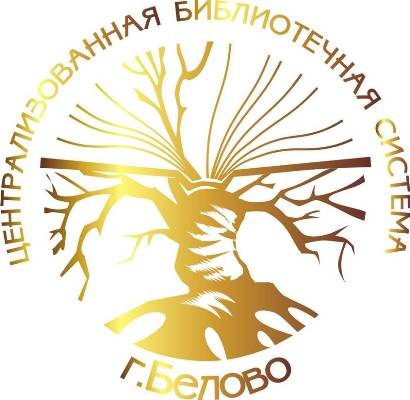 «Централизованная библиотечная система г. Белово»УТВЕРЖДАЮДиректор МУ «ЦБС г. Белово»_______________Е. А. Чернова«____» ______________ 2015 г.ПЛАНРАБОТЫ МУ «ЦБС г. БЕЛОВО»на 2016 годБелово2015С О Д Е Р Ж А Н И Е1. СОДЕРЖАНИЕ И ЗАДАЧИ  РАБОТЫ МУ «ЦБС г. БЕЛОВО»			32. ОСНОВНЫЕ КОНТРОЛЬНЫЕ  ПОКАЗАТЕЛИ НА 2016 ГОД			43. ФОРМИРОВАНИЕ ОБЩЕСТВЕННОГО МНЕНИЯ О БИБЛИОТЕКАХ. РЕКЛАМА БИБЛИОТЕКИ. РЕКЛАМНО-ИЗДАТЕЛЬСКАЯ ПРОДУКЦИЯ		54. ОРГАНИЗАЦИЯ РАБОТЫ С ПОЛЬЗОВАТЕЛЯМИ					135. ПОПУЛЯРИЗАЦИЯ ЛИТЕРАТУРЫ. КУЛЬТУРНО-ДОСУГОВАЯ ДЕЯТЕЛЬНОСТЬ 						166. ПОВЫШЕНИЕ КВАЛИФИКАЦИИ СОТРУДНИКОВ МУ «ЦБС г. БЕЛОВО» В РАМКАХ ПРОГРАММЫ «ПРОФИКЛАСС»							89СОДЕРЖАНИЕ И ЗАДАЧИ РАБОТЫ МУ «ЦБС г. БЕЛОВО»Деятельность МУ «ЦБС г. Белово» в 2016 году будет выстраиваться в соответствии с нормативными документами и концепциями в области библиотечного дела и культурной политики в РФ. Это:Указ Президента РФ от 07.10.2015 №503 «О проведении в Российской Федерации Года российского кино»;«Модельный стандарт деятельности общедоступной библиотеки. Рекомендации органам государственной власти субъектов Российской Федерации и органам муниципальной власти» от 31.10. 2014 г.;Проект «Основы государственной культурной политики»;Проект «Концепция библиотечного обслуживания детей в России 2014-2020 гг.»;«Концепция развития культуры и искусства Кемеровской области на 2014-2025 гг.»;Проект «Концепция развития библиотечного дела в Кемеровской области до 2025 года»;Исходя из содержания обозначенных документов, задачи МУ «ЦБС г. Белово» будут следующими: совершенствование нормативно-правовой базы учреждения;создание единых систем информационного и библиотечного обслуживания населения;развитие материально-технической базы библиотек;увеличение темпов информатизации библиотек;развитие кадрового потенциала ЦБС;совершенствование системы библиотечного обслуживания населения;актуализация мероприятий, посвященных Году российского кино;популяризация чтения и деятельности библиотек;качественное обновление библиотечных фондов;обеспечение сохранности и безопасности библиотечных фондов.ОСНОВНЫЕ КОНТРОЛЬНЫЕ ПОКАЗАТЕЛИ НА 2016 ГОДТаблица 2.1 - Контрольные показателиФОРМИРОВАНИЕ ОБЩЕСТВЕННОГО МНЕНИЯ О БИБЛИОТЕКАХ. РЕКЛАМА БИБЛИОТЕКИ. РЕКЛАМНО-ИЗДАТЕЛЬСКАЯ ПРОДУКЦИЯ		Таблица III.2 - Публикации в местных, областных, российских периодических изданиях, выступления на радио и телевидении.ОРГАНИЗАЦИЯ РАБОТЫ С ПОЛЬЗОВАТЕЛЯМИВ 2016 году в ЦБС будет реализовываться 21 программа:  2 общегородские, 1 –общесистемная, 18– библиотечные.Таблица 3.1 - Программно-проектная деятельность МУ «ЦБС г.Белово» в 2016 г.В 2016 году в ЦБС будут вести работу 17 творческих объединений, из них:Клубы по интересам, любительские объединения, кружки, студии ЦБС в 2016 г.5. ПОПУЛЯРИЗАЦИЯ ЛИТЕРАТУРЫ. КУЛЬТУРНО - ДОСУГОВАЯ ДЕЯТЕЛЬНОСТЬПлан крупных мероприятий (бюджетное финансирование)Циклы мероприятий, акцииКультурно-досуговые мероприятия по направлениям деятельностиЯНВАРЬФЕВРАЛЬМАРТАПРЕЛЬМАЙИЮНЬИЮЛЬАВГУСТСЕНТЯБРЬОКТЯБРЬНОЯБРЬДЕКАБРЬ6. ПОВЫШЕНИЕ КВАЛИФИКАЦИИ СОТРУДНИКОВ МУ «ЦБС г. БЕЛОВО» В РАМКАХ ПРОГРАММЫ «ПРОФИКЛАСС»Наименование библиотеки ЧитателиПосещенияКниговыдачаСправки и консультацииМБА, ЭДД, ВЧЗИнформационные запросыОбращения - сайтГраждане, вовлеченные в меропр.Наименование библиотеки План 2016План 2016План 2016План 2016План 2016План 2016План 2016План 2016Центральная городская библиотека860069135196970195003021650058 10010025Центральная городская библиотека860069135196970195003021650058 10010025Центральная детская библиотека6620340001155001761513311513010Центральная детская библиотека6620340001155001761513311513010Библиотека №1410030240823202700850202800Библиотека №2312026030680502859709091300Детская библиотека №339502600086500341089910105001250Библиотека №5430030700810005000860001300Библиотека №680060001500080015800600Детская библиотека-центр по проблемам детства и юношества №7294218400532005182583823060Детская библиотека-центр по проблемам детства и юношества №7294218400532005182583823060Детская библиотека-центр по проблемам детства и юношества №7294218400532005182583823060Библиотека №8170012000302001500317001050Библиотека №10320022000631001725648252300Библиотека №128207180220701218232881060Библиотека №1315401200035000315038150745Библиотека-информационный центр по вопросам культуры №14163312215359301085370151000Библиотека-информационный центр по вопросам культуры №14163312215359301085370151000Библиотека-информационный центр по вопросам культуры №14163312215359301085370151000Детская библиотека №16171010600354204241396611500Итого45035316500920260699853099027568 60041000Выполнение МЗ00003000№п/пТема статьи, выступленияНаименование СМИСрокиОтветственный1Знаменитые юбиляры Белово, краеведческие ресурсыМестные СМИежеквартальноЦГБДупленкова О. П.2Цикл обзоров «Библиограф рекомендует»«Беловский вестник», «Вечернее Белово»ежеквартальноЦДБГубарева Т. А.2Цикл выступлений «На библиотечной волне»Радио: «Кузбасс FM», «Максимум», «Мир», «Экспресс», «Рекорд»ежемесячноЦДБГубарева Т. А.3Краеведческое ревю «Интересное о Кузбассе»«Беловский вестник»ежемесячноЦДБЗемлянухина А. В.4«Книга&Кино»«Беловский вестник»январьЦДБШишкинаС. В.5Ньюс-релиз «Сокровища и ловушки Интернета»«Беловский вестник»,«Вечернее Белово»январьЦДБСавочкинаЯ. С.«День рождения области»: о библиотечных мероприятиях, посвящённых Дню образования Кемеровской области«Беловский вестник»,Интернет-портал Администрации январьБиблиотека №1Ачимова О.В.«Изменения в работе портала Госуслуги» информационный час«Беловский вестник»январьБиблиотека №2Уткина В.Ю.«Праздничная кутерьма»день новогоднихсюрпризовМестные СМИbelovo-lycem22.rubachatsky.ruобразовательный портал – дворецтворчестваянварьБиблиотека №5Шаркова Т. Г. 6«Историко-культурное наследие поселка Новый Городок»«Беловский вестник»январьДБ №7Щелкотунова И. Н.«Заповедники и национальные парки Кемеровской области»«Беловский вестник»,«Вечернее Белово»январьБиблиотека №14Баязитова Т. В. 7«Язык родной, дружи со мной!»«Беловский вестник»февральЦДБШишкинаС. В.8«И помнят благодарные потомки тех, кто России доблестно служил» - литературно-патриотическая композиция ко Дню защитника Отечества«Беловский вестник»февральДБ №7Акатьева И.А.9Пресс-релиз «Эхо Афганистана»«Беловский вестник»,«Вечернее Белово»февральЦДБСавочкинаЯ. С.10«Актеры – юбиляры»(к году кино)«Беловский вестник»февральДБ №3Аньчкова Л.М.«В гостях у Агнии Барто»«Беловский вестник»,«Вечернее Белово»февральБиблиотека №10Теницкая О.В.«Государственная услуга: просто о сложном»«Беловкий вестник», Портал администрации Беловского городского округамартЦГБСкрипкина С. В.11«Книга в гости позвала – приглашенья раздала!»«Беловский вестник»мартЦДБШишкина С. В.12Ньюс-релиз «Права свои знай, обязанности не забывай»«Беловский вестник»,«Вечернее Белово»мартЦДБСавочкинаЯ. С.« Улыбнитесь !Вы в библиотеке»фотосессия в библиотеке для дошколят (к неделе детской книги)«Вечернее Белово»мартБиблиотека №2Кипреева Г.В.13«А.Панкратов – Черный»(к году кино)«Мега-экспресс»мартДБ №3Аньчкова Л.М.14«Искру тушим до пожара»  КВН«Беловский вестник»мартДБ №7Акатьева И.А.15Всероссийская неделя детской, юношеской книги«Беловский вестник»мартДБ №7Рубцова Е.И.Акатьева И.А.«Всемирный день чтения вслух»«Беловский вестник»,«Вечернее Белово»мартБиблиотека №10Сестерова Е.О.Час киносказочника,  режиссера А.А.Роу в рамках Года кино«Беловский вестник»,«Вечернее Белово»мартБиблиотека №14Баязитова Т. В.Клуб «Жемчужина»«Беловский вестник», Портал администрации Беловского городского округаапрельЦГБЗыкина В. П., Сухая О. С.«Библионочь – 2016»«Беловский вестник», Портал администрации Беловского городского округаапрельЦГБСвистунова Л. Н.16Библионочь - 2016«Беловский вестник»апрельЦДБГубарева Т. А.В рамках «Библионочи-2016»«Пригодись той земле, где родился» о творческой встрече с местным поэтом Владимиром Межоновым, презентации его сборника прозы.«Беловский вестник»,Интернет-портал Администрацииапрель Библиотека №1Валиуллова Л.В.«Книги эти - обо всем на свете»«Беловский вестник»апрельБиблиотека №2Уткина В.Ю.17БиблиосумеркиСайт УКи КапрельДБ №3Аньчкова Л.М.18Пресс – релиз «Риск и ответственность!»«Беловский вестник»,«Вечернее Белово»апрельЦДБСавочкинаЯ. С.19«Я – киногерой из книжек» или  (« Я – книжный киногерой»)«Беловский вестник»апрель-майЦДБШишкина С. В.20«Сохраним для потомков»«Беловский вестник»апрельДБ №7Щелкотунова И. Н.«Центральной городской библиотеке – 75 лет»«Беловский вестник», Портал администрации Беловского городского округамайЦГБДупленкова О. П.21«У библиотеки - юбилей!»«Беловский вестник»майЦДБЗаводискерО. Ю.22Пресс – релиз «Помни их имена»«Беловский вестник»,«Вечернее Белово»майЦДБСавочкинаЯ. С.23«Талантливые дети и заботливые родители» (Международный день семьи)«Беловский вестник»майДБ №7Рубцова Е.И.Акатьева И.А.24«Подводя  итоги» интервью с методистом МБДОУ №44 Ножновой Н.В. о 3-летнем юбилее работы клуба «Почемучки»«Беловский вестник»майДБ №16Зорина И.В.25Пресс – релиз «Мир – всем детям на земле»«Беловский вестник»,«Вечернее Белово»июньЦДБСавочкинаЯ. С.26Ньюс – релиз «Россия – Родина моя!»«Беловский вестник»,«Вечернее Белово»июньЦДБСавочкинаЯ. С.«Я, лето, книга»«Беловский вестник»,Интернет-портал Администрациииюнь Библиотека №1Ачимова О.В.«Читальня на траве»«Беловский вестник»июньБиблиотека №2Уткина В.Ю.«Экспресс хорошего настроения»познавательно-развлекательная программа к Неделе жизниМестные СМИbelovo-lycem22.rubachatsky.ruобразовательный портал – дворецтворчестваиюньБиблиотека №5Шаркова Т. Г. 27Программа летнего чтения«Остров Читалия на планете Лето»«Беловский вестник»июнь-августДБ №7Рубцова Е.И.Акатьева И.А.Щелкотунова И.Н.«Оставь мышку – возьми книжку!«Беловский вестник»,«Вечернее Белово»июньБиблиотека №10Сестерова Е.О.Областной День методиста«Беловский вестник»,«Вечернее Белово»июньБиблиотека №14Баязитова Т. В.28Пресс-релиз "Нашим рекам и озерам - чистые берега" Экологическая Акция«Беловский вестник»июльЦДБЗемлянухина А. В.29«Семейный роман»(ко дню семьи, любви и верности)сайт УКи КиюльДБ №3Аньчкова Л.М.30Заметка «Детская библиотека – электронное окно в информационный мир»«Беловский вестник»,«Вечернее Белово», «Одноклассники», «ВКонтакте», Facebook, сайт ЦГБиюльЦДБУшакова Е. Г.31Статья "Роль краеведения в развитии подрастающего поколения"«Беловский вестник»августЦДБЗемлянухина А. В.«Человек. Шахтёр. Поэт» о торжественном мероприятии, посвящённом присвоению имени А.И. Курицына Библиотеке № 1«Беловский вестник»,Интернет-портал Администрацииавгуст Библиотека №1Валиуллова Л.В.32«Пусть тепло уголька в каждом сердце живет» (сборник стихотворений о шахтерах М.Г.Копытина)«Беловский вестник»августДБ №3Аньчкова Л.М.«60 лет вместе с читателями» (к юбилею библиотеки)«Беловский вестник»августБиблиотека №13Непочатая С.А.«Книжные хранители» (по материалам одноимённой книжной выставки)«Мега-экспресс»августБиблиотека №13Кордюкова Т.В.33Статья о деятельности творческой студии «Хобби Холл» «Мир детства: грамотность, нравственность, творчество»«Беловский вестник»,«Вечернее Белово», «Одноклассники», «ВКонтакте», Facebook, сайт ЦГБсентябрьЦДБУшакова Е. Г.«В библиотеку всей семьей»день открытых дверейМестные СМИbelovo-lycem22.rubachatsky.ruобразовательный портал – дворецтворчествасентябрьБиблиотека №5Шаркова Т. Г. 34«В новеньком портфеле ручки и тетради…»  познавательный урок по истории школьных предметов«Беловский вестник»сентябрьДБ №7Рубцова Е.И.«Святыни земли Беловской» час искусства«Беловский вестник»,«Вечернее Белово»сентябрьБиблиотека №14Баязитова Т. В.35Ньюс-релиз «Улицы, от названия которых становится теплей»«Беловский вестник»октябрьЦДБЗемлянухина А. В.36Ньюс – релиз «Что мы знаем о Президенте»«Беловский вестник»,«Вечернее Белово»октябрьЦДБСавочкинаЯ. С.37«Цветик-семицветик» театральная зарисовка«Беловский вестник»ноябрьЦДБШишкина С. В.«Книга и чтение – путь к успеху!»: о Неделе молодёжной книги«Беловский вестник»,Интернет-портал Администрацииноябрь Библиотека №1Валиуллова Л.В.«Здравствуйте, или всемирный день приветствий»«Беловский вестник»,«Вечернее Белово»ноябрьБиблиотека №10Теницкая О.В.«Азбука права» урок правоведения«Беловский вестник»декабрьБиблиотека №2Земляных И.Н.«Уроки доброты»акция ко Дню инвалидовМестные СМИbelovo-lycem22.rubachatsky.ruобразовательный портал – дворецтворчествадекабрьБиблиотека №5Шаркова Т. Г. 38«За знаниями о Новом Городке - в библиотеку!»«Беловский вестник»декабрьДБ №7Щелкотунова И. Н.39«Тебе, наш город, посвящаем…»  Литературно-краеведческий альманах«Беловский вестник»декабрьДБ №7Рубцова Е.И.Уровень программыНаименование программы, проектаАудиторияСроки реализацииНаправлениеРазработчики№п/пГородской«Литературные странствия юного читателя»Дети, подростки2012-2016Организация летнего досугаХромова Е.Г.Путинцева Е.П.Городской«В защиту детства»Дети и подростки, дети «группы риска», родители2015-2017Организация работы с неблагополучными семьямиПутинцева Е.П.ЦБС«ПрофиКласс»Сотрудники ЦБС2012-2016Повышение квалификацииХромова Е.Г. Свистунова Л.Н.ЦГБ«Наш Кузбасс»Юношество2014-2016КраеведениеГражданско-правовая культура, патриотизмКочеводова В.В.Кошелева Н.В.Дупленкова О.П.ЦДБ«Читай – компания»Дети, подростки2013-2015Популяризация чтенияЗаводискер О.Ю.Шишкина С.В.ЦДБ«Правозн@ка»Дети, подростки2013-2016Правовое воспитаниеСавочкина Я.С.Ушакова Е.Г.ЦДБ«Почему? Зачем? Откуда?»Дети, подростки2012-2016Популяризация чтения, организация досугаПутинцева Е.П.Ушакова Е.Г.ЦДБ«Уголок моей отчизны»Дети, подростки2015-2016Популяризация патриотизма, любви к родному краюЗемлянухина А.В.Библиотека №1«Мы россияне»Подростки2016Историко-патриотическое просвещениеВалиуллова Л.В.Библиотека №1«Книголето»Дети2016Организация летнего досугаВалиуллова Л.В.Библиотека №2«Первые шаги в стране информации»Учащихся 1-4 классов2015-2016Формирование информационной культурыУткина В.Ю.Кипреева Г.В.Детская библиотека №3«Ключ от лета»Дети, подростки2009-2016Организация летнего досугаАньчкова Л.М.Библиотека №5«Чтение – дело семейное»Дети, родители2016-2017Семейное чтениеШаркова Т.Г.Библиотека-Центр по проблемам детства и юношества №7«В защиту мира и добра»Дети оставшиеся без попечения родителей подростки, молодежь2008-2016Правовое просвещение, гражданско-патриотическое просвещениеГаврильченок И.Л.Библиотека-Центр по проблемам детства и юношества №7«Я здесь расту и край мне этот дорог»Дети, подростки, молодежь, взрослые 2016Краеведческое просвещение Щелкотунова И.НБиблиотека №8«PRO-ЧТИ»Дети, подростки, молодежь, взрослые2013-2018Продвижение чтенияМочалова Е.В.Библиотека №8«PRO Белово. PRO-Кузбасс»Дети, подростки, молодежь, взрослые2014-2018КраеведениеМочалова Е.В.Библиотека №12«Литературное краеведение»Дети, подростки2014-2016КраеведениеЧеремных Т.А.Библиотека – информационный центр по вопросам культуры №14«В мире музыки и красок»Дети, подростки, молодежь, взрослые2013-2016Художественно-искусствоведческоеБаязитова Т.В.Библиотека – информационный центр по вопросам культуры №14«Зеленое чудо Земля»Дети, юношество2013-1016ЭкологическоеПрисяжнюк Н.В.Библиотека – информационный центр по вопросам культуры №14Программа летнего чтения «Если с книжкой вышел в путь»Дети, подростки2016Организация летнего досугаПрисяжнюк Н.В.Для ветеранов и пожилых людей3Женские2Для молодежи и взрослого контингента 2Молодежные2Детские5Подростковые 2Для людей с ограниченными возможностями жизнедеятельности1Структурное подразделение ЦБСНаименование клуба, объединения и др.Год созданияАудиторияНаправление деятельностиРуководитель№ п/пЦГБКлуб«Жемчужина»2006Женщины, пенсионерыПознавательно-развлекательноеЗыкина В.П.ЦГБСодружество молодых специалистов«Кураж»2009Молодые библиотекариПрофессионально-познавательноеАньчкова О.В.ЦГБКлуб«Киношелест»Декабрь2013Молодежь, взрослыеПознавательно-эстетическоеСвистунова Л.Н.Старцева И.А.ЦГБЛитературное объединение«Светлана»2014Молодежь, взрослыеЛитературное Кириллова С.В.Библиотека №1Клуб«Ещё не вечер!»2013Женщины:ветераны, пенсионерыПознавательно-развлекательноеВалиуллова Л.В.Библиотека №1Клуб«Настроение»2014Ветераны-педагоги школ посёлкаПознавательно-развлекательноеВалиуллова Л.В.Библиотека №2Клуб«Собеседник»1981Ветераны, пожилые людиПознавательно-развлекательноеДубленникова Р.Н.Библиотека №2Клуб«Проба пера»(Совместно с  ДК «Шахтер»)2013ПодросткиТворческое развитие, расширение кругозораУткина В.Ю.Корчиганова О.Г.Библиотека №2Правовой клуб «Фемида»(Совместно с  ДК «Шахтер»)2013ПодросткиФормирование нравственной и правовой культурыУткина В.Ю. Корчиганова О.Г.Библиотека №2Клуб«Малыши-смышленыши»2005ДошкольникиЛитературоведческоеКипреева Г.В.Детская библиотека №3Клуб«Горошинки»2008Младшие школьникиУниверсальноеАньчкова О.В.Библиотека №5Клуб«Капитошка»2013Младшие школьникиПознавательно-развлекательноеЗаворина И.А.Библиотека-Центр по проблемам детства и юношества №7Клуб«Соседи по планете»1998Для детей с ограниченными возможностями жизнедеятельностиЭкологическое просвещениеРубцова Е.И.Библиотека-Центр по проблемам детства и юношества №7Клуб«Встреча»2008Женщины старше 35 летПознавательно-развлекательноеШелкотунова И.Л.Библиотека №8Креатив-студия«PRO-ЧТИ!»2013Юношество, взрослыеХудожественно-эстетическоеМочалова Е.В.Библиотека №10Клуб«Совенок»2007ДошкольникиЛитературно-эстетическоеТеницкая О.В.Детская библиотека №16Клуб«Почемучки»2009ДошкольникиЛитературноеЗорина И.В.ПериодМероприятияМесто проведенияОтветственныйМарт-апрель(отборочный тур)27 апреля(финал)Городской конкурс чтецов «Войны священные страницы навеки в памяти людской» ЦБСЧернова Е.А.Апрель «Библионочь-2016»ЦГБ, ЦДБ, библиотеки №№1,2,3, 7, 8, 10Чернова Е.А.Май75 лет со дня образования Центральной городской библиотеки МУ «ЦБС г.Белово», Центральной детской библиотеки МУ «ЦБС г.Белово»ЦБСЧернова Е.А.Июнь Клуб деловых встреч методистов Кузбасса 18+ЦБСЧернова Е.А.Июнь«Человек. Шахтёр. Поэт»Торжественное мероприятие, посвящённое присвоению имени А.И. Курицына Библиотеке № 1 16+Библиотека №1Чернова Е.А.Октябрь(отборочный тур)18 ноября (финал)Городской конкурс чтецов «Белово славим наш родной»ЦБСЧернова Е.А.Октябрь  «В формате New»Городской конкурс профессионального мастерства специалистов муниципальных библиотек 18+ЦБСЧернова Е.А.№ п/пНаименование мероприятия и форма проведенияАудиторияАудиторияМесто проведенияИсточникфинансированияОтветственныйЯНВАРЬЯНВАРЬЯНВАРЬЯНВАРЬЯНВАРЬЯНВАРЬЯНВАРЬЦикл творческих встреч с членом Союза журналистов России, сотрудником редакции газеты «Беловский вестник» Алсиней Шулепко 18+Взрослые Взрослые Библиотеки ЦБС-Чернова Е.А.«С любовь к земле Кузнецкой» цикл мероприятий ко дню образования Кемеровской области 6+Все категорииВсе категорииБиблиотеки ЦБС-Чернова Е.А.ФЕВРАЛЬ ФЕВРАЛЬ ФЕВРАЛЬ ФЕВРАЛЬ ФЕВРАЛЬ ФЕВРАЛЬ ФЕВРАЛЬ Неделя безопасного интернета 6+Все категорииВсе категорииБиблиотеки ЦБС-Чернова Е.А.«Дни воинской славы» Цикл мероприятий ко Дню защитника Отечества 6+Все категорииВсе категорииБиблиотеки ЦБСвнебюджетЧернова Е.А.МАРТ МАРТ МАРТ МАРТ МАРТ МАРТ МАРТ Неделя детской книги 0+Дети Дети Библиотеки ЦБС-Чернова Е.А.Курицинские чтения 6+Все категорииВсе категорииБиблиотеки ЦБС-Чернова Е.А.АПРЕЛЬАПРЕЛЬАПРЕЛЬАПРЕЛЬАПРЕЛЬАПРЕЛЬАПРЕЛЬ«Библионочь-2016»«Библиосумерки – 2016»Акция 12+Юношество, взрослыеЮношество, взрослыеБиблиотеки ЦБСбюджетЧернова Е.А.Весенняя неделя добра  0+Все категорииВсе категорииБиблиотеки ЦБС-Чернова Е.А.МАЙМАЙМАЙМАЙМАЙМАЙМАЙЦикл мероприятий ко Дню Победы 0+Все категорииБиблиотеки ЦБСБиблиотеки ЦБС-Чернова Е.А.День славянской письменности и культурыЦикл мероприятий 18+Сотрудники ЦБСБиблиотеки ЦБСБиблиотеки ЦБСвнебюджетЧернова Е.А.ИЮНЬИЮНЬИЮНЬИЮНЬИЮНЬИЮНЬИЮНЬ«Государственный портал для Вас»Цикл мероприятий 18+Юношество, взрослыеЮношество, взрослыеБиблиотеки ЦБСвнебюджетЧернова Е.А.ИЮЛЬИЮЛЬИЮЛЬИЮЛЬИЮЛЬИЮЛЬИЮЛЬЧернова Е.А.«Книжная радуга»читальные залы под открытым небом 6+Все категорииВсе категорииУлицы города-Чернова Е.А.«День любви и верности» цикл мероприятий 6+Все категорииВсе категорииБиблиотеки ЦБС-Чернова Е.А.АВГУСТАВГУСТАВГУСТАВГУСТАВГУСТАВГУСТАВГУСТ«Землю держим на плечах» ко Дню шахтера цикл мероприятий 6+Все категорииВсе категорииБиблиотеки ЦБСвнебюждетЧернова Е.А.«Помоги собраться в школу»Акция 6+ВзрослыеВзрослыеБиблиотеки ЦБСвнебюждетЧернова Е.А.СЕНТЯБРЬСЕНТЯБРЬСЕНТЯБРЬСЕНТЯБРЬСЕНТЯБРЬСЕНТЯБРЬСЕНТЯБРЬ«День знаний в библиотеке» цикл мероприятий 6+Все категорииВсе категорииБиблиотеки ЦБС-Чернова Е.А.«Осенний урожай после жаркого лета» цикл мероприятий 18+Взрослые Взрослые Библиотеки ЦБС-Чернова Е.А.ОКТЯБРЬОКТЯБРЬОКТЯБРЬОКТЯБРЬОКТЯБРЬОКТЯБРЬОКТЯБРЬ«Пусть осень жизни будет теплой»  уроки милосердия ко Дню уважения старшего поколения 6+Все категорииВсе категорииБиблиотеки ЦБСвнебюджетЧернова Е.А.«Великое слово – Учитель» цикл мероприятий 6+Все категорииВсе категорииБиблиотеки ЦБС-Чернова Е.А.НОЯБРЬНОЯБРЬНОЯБРЬНОЯБРЬНОЯБРЬНОЯБРЬНОЯБРЬНеделя молодежной книгиМолодежь Молодежь Библиотеки ЦБС-Чернова Е.А.«День матери»цикл мероприятий 6+Все категорииВсе категорииБиблиотеки ЦБС-Чернова Е.А.ДЕКАБРЬДЕКАБРЬДЕКАБРЬДЕКАБРЬДЕКАБРЬДЕКАБРЬДЕКАБРЬ«День города» цикл мероприятий 6+Все категорииВсе категорииБиблиотеки ЦБС-Чернова Е.А.«Закон, по которому жить» Акция ко Дню конституции 18+ЖителигородаЖителигородаЦентральная площадьвнебюджетЧернова Е.А.№ п/пНаименование мероприятия и форма проведенияАудиторияМесто проведенияИсточникфинансированияИсточникфинансированияИсточникфинансированияОтветственныйКУЛЬТУРНО-ПРОСВЕТИТЕЛЬСКОЕ НАПРАВЛЕНИЕКУЛЬТУРНО-ПРОСВЕТИТЕЛЬСКОЕ НАПРАВЛЕНИЕКУЛЬТУРНО-ПРОСВЕТИТЕЛЬСКОЕ НАПРАВЛЕНИЕКУЛЬТУРНО-ПРОСВЕТИТЕЛЬСКОЕ НАПРАВЛЕНИЕКУЛЬТУРНО-ПРОСВЕТИТЕЛЬСКОЕ НАПРАВЛЕНИЕКУЛЬТУРНО-ПРОСВЕТИТЕЛЬСКОЕ НАПРАВЛЕНИЕКУЛЬТУРНО-ПРОСВЕТИТЕЛЬСКОЕ НАПРАВЛЕНИЕКУЛЬТУРНО-ПРОСВЕТИТЕЛЬСКОЕ НАПРАВЛЕНИЕКраеведениеКраеведениеКраеведениеКраеведениеКраеведениеКраеведениеКраеведениеКраеведение«Город, в котором я живу»экскурсия(4-10 - Неделя «Музей и дети» Беловский историко- краеведческий музей(Наш Кузбасс) 6+учащиесяМБОУ СОШ № 76ЦГБКошелева Н. В.«Телеутская землица»(экскурсия в истрико – этнографический музей Чолкой)(Наш Кузбасс) 6+учащиесяМБОУ СОШ № 76ЦГБКошелева Н. В.«С любовь к земле Кузнецкой»- День краеведения (в рамках дня: «Занимательное краеведение» - презентация собственных краеведческих изданий) (совместно с сотр. Б.№ 7 Щелкотуновой И.Н.) (в рамках программы «Уголок моей Отчизны») 6+Пользователи ЦДБЦДБ сектор краевед. инф.ЦДБЗемлянухина А.В.«Мы пишем для Вас»-знакомство с детскими писателями Кузбасса на основе эл. кол. «Писатели Кузбасса – детям» (в рамках программы «Уголок моей Отчизны» и элективного курса "Родной Кузбасс") 0+Д/С № 3 - Старшая группаМБДОУ № 3ЦДБЗемлянухина А.В.«Люблю тебя, мой край!» - мультимедийный салон (в рамках программы «Уголок моей Отчизны») 6+3-4 кл.ЦДБ, СОШЦДБЗемлянухина А.В.26 января День образования Кемеровской областиКлубы «Ещё не вечер», «Настроение»«Беловские таланты»: литературная гостиная с приглашением местных авторовПенсионерыБиблиотека № 1ч/зВнебюджет500,00Внебюджет500,00Внебюджет500,00Библиотека № 1Ачимова О.В.«Глубинкою сильна Россия»Литературная гостиная(творчество поэтов-земляков 12+ (ко дню образования Кемеровской области)Пользователи библиотекипо объявлениюДетскаябиблиотека№3ДБ №3Аньчкова Л.М.Пряженникова Н.В.«Краеведческая шкатулка» игра-путешествие ко Дню Образования Кем.области 12+Дети 6кл.Шк№21Библиотека №6Хазова В.М.«Историко-культурное наследие поселка Новый Городок» - Виртуальное путешествие 12+СОШ № 195-7 кл.Детскаябиблиотека-центр № 7ДБ №7Щелкотунова И.Н.ДБ №7Щелкотунова И.Н.«Семь чудес Кузбасса»виртуальная экскурсия - программа PRO Белово. PRO КузбассУчащиесяМОУ СОШ 32Б-ка №8Мочалова Е.В."Писатели - земляки"литературная гостинная.6+5 клБиблиотека №12Библиотека №12Черемных Т.А.«Святые места Кузбасса»беседа – слайд – презентация 6+Дети 5 – 7 кл.Библиотека№ 13Библиотека № 13Кордюкова Т.В.«Заповедники и национальные парки Кемеровской области»  Библиотечный урок 6+4-5кл.Ш.№28Библиотека № 14Присяжнюк Н.В.«Наш край родной» (День образования Кемеровской области) Беседа с презентацией 6+4 классМБОУ СОШ№ 14ДБ  №16Зорина И.В.Историко-патриотическое просвещениеИсторико-патриотическое просвещениеИсторико-патриотическое просвещениеИсторико-патриотическое просвещениеИсторико-патриотическое просвещениеИсторико-патриотическое просвещениеИсторико-патриотическое просвещениеИсторико-патриотическое просвещение«Русские богатыри»КВН 16+студентыГБОУ СПО «БТЖТ»ЦГБЗыкина В. П.«Праздник студента»поздравление-вечер 16+студентыГБОУ СПО «БТЖТ»ЦГБЗыкина В. П.«Древнейшая история мира»исторический КВН 12+учащиеся (факультатив)МБОУ СОШ№ 8ЦГБСухая О. С.«Путешествие в Русь ведическую…»виртуальная экскурсия 18+пенсионерыМУ ЦСОЦГБСухая О.С.27января «Навеки в памяти народной непокоренный Ленинград»День воинской славыПодросткиБиблиотека №2Чит.залБиблиотека №2Земляных И.Н.Экологическое просвещениеЭкологическое просвещениеЭкологическое просвещениеЭкологическое просвещениеЭкологическое просвещениеЭкологическое просвещениеЭкологическое просвещениеЭкологическое просвещение«Заповедная  России» - познавательный час(11.01 - День заповедников и национальных парков) 6+учащиесяМБОУ СОШ № 76ЦГБКошелева Н. В.«В заповедном лесу» - Игра – путешествие 12+7 кл.Шк.- инт.№ 15ДБЦ№7ДБ №7Рубцова Е.И.ДБ №7Рубцова Е.И.Правовое просвещениеПравовое просвещениеПравовое просвещениеПравовое просвещениеПравовое просвещениеПравовое просвещениеПравовое просвещениеПравовое просвещение«Твои права студент!»(25.01 - День российского студенчества)информационно-правовой час 16+студентыСПО «КОМК»ЦГБСкрипкина С. В.Выставочная деятельностьВыставочная деятельностьВыставочная деятельностьВыставочная деятельностьВыставочная деятельностьВыставочная деятельностьВыставочная деятельностьВыставочная деятельностьКраеведениеКраеведениеКраеведениеКраеведениеКраеведениеКраеведениеКраеведениеКраеведение«Промышленность Кузбасса»выставка-обзор 16+посетители библиотекиЦГБабонементЦГБНравственное просвещениеНравственное просвещениеНравственное просвещениеНравственное просвещениеНравственное просвещениеНравственное просвещениеНравственное просвещениеНравственное просвещение«Мы говорим: «СПАСИБО»урок вежливости 16+студентыГБОУ СПО «БелТТиСУ»ЦГБЗыкина В. П.Художественно-искусствоведческое просвещениеХудожественно-искусствоведческое просвещениеХудожественно-искусствоведческое просвещениеХудожественно-искусствоведческое просвещениеХудожественно-искусствоведческое просвещениеХудожественно-искусствоведческое просвещениеХудожественно-искусствоведческое просвещениеХудожественно-искусствоведческое просвещение20 января«Мои любимые актеры»Кинематографические встречи. Встреча первая. Алиса Фрейндлих 18+Клуб «Собеседник»Библиотека №2Библиотека №2Дубленникова Р.Н13 января«Посчитаем-поиграем» Игровая программа к 70-летию русского переводчика,писателя М.Д.Яснова 0+Клуб   «Малыши-смышленыши»Библиотека№2Библиотека №2Кипреева Г.В.Веселая мастерская«В Новый год мы не скучаем - лепим, клеем, вырезаем!» 6+Мл.. ср.шк.возр.пообъявлениюДетскаябиблиотека№3Внебюджет100 руб.Внебюджет100 руб.Внебюджет100 руб.ДБ №3Аньчкова О.ВПряженникова Н.В.«Музыка В.А.Моцарта»БеседаПрограмма «В мире музыки и красок»   12+6-8 кл.Библиотека №14Библиотека №14 Баязитова Т.В.ПРОДВИЖЕНИЕ ЧТЕНИЯ И БИБЛИОТЕКИПРОДВИЖЕНИЕ ЧТЕНИЯ И БИБЛИОТЕКИПРОДВИЖЕНИЕ ЧТЕНИЯ И БИБЛИОТЕКИПРОДВИЖЕНИЕ ЧТЕНИЯ И БИБЛИОТЕКИПРОДВИЖЕНИЕ ЧТЕНИЯ И БИБЛИОТЕКИПРОДВИЖЕНИЕ ЧТЕНИЯ И БИБЛИОТЕКИПРОДВИЖЕНИЕ ЧТЕНИЯ И БИБЛИОТЕКИПРОДВИЖЕНИЕ ЧТЕНИЯ И БИБЛИОТЕКИ«Сражался с пороками Словом…» (190 лет со дня рождения М.Е. Салтыкова-Щедрина)литературный час 12+учащиесяМОУ СОШ № 19ЦГБСухая О. С.ЦГБСухая О. С.ЦГБСухая О. С.«Время сказок для малышек»- минутка радостного чтения 6+дошкольникиМОУ ДОД ДШИ №63-ЦДБСемухина М.АЦДБСемухина М.АЦДБСемухина М.А27 января  «Проказы Матушки Зимы»Литературная игра 0+Клуб   «Малыши-смышленыши»Библиотека№2Библиотека №2Кипреева Г.В.Библиотека №2Кипреева Г.В.Библиотека №2Кипреева Г.В.20 января«Новогодние сказки» Подведение итогов конкурса  на лучшее новогоднее произведении 0+еКлуб «Проба пера»Бибилиотека №2 совместно с  ДК «Шахтер»Библиотека №2Уткина В.Ю.Корчиганова О.Г.Библиотека №2Уткина В.Ю.Корчиганова О.Г.Библиотека №2Уткина В.Ю.Корчиганова О.Г.20 января«Сказание о Кише» Громкое чтение и обсуждение рассказа Д.Лондона.(К 140-летию писателя) 6+детиБиблиотека №2Библиотека №2Кипреева Г.В.Библиотека №2Кипреева Г.В.Библиотека №2Кипреева Г.В.«Зимняя сказка в гостяху Снежной королевы»-Видеовикторина 6+Мл. ср.шк.возр.пообъявлениюДетскаябиблиотека№3Внебюджет100 руб.ДБ №3Аньчкова Л.М.ДБ №3Аньчкова Л.М.ДБ №3Аньчкова Л.М.«Первые читатели года»Акция 0+Все категориибиблиотекаБиблиотека №5Заворина И.А.Библиотека №5Заворина И.А.Библиотека №5Заворина И.А.«Незабываемые книги детства»конкурс рисунков своих любимых книг 0+Все категориибиблиотекаБиблиотека №5Шаркова Т.Г.Библиотека №5Шаркова Т.Г.Библиотека №5Шаркова Т.Г.«Гений сатиры» Литературный ринг 190-лет со дня рождения М.Е. Салтыкова-Щадрина12+Дети 7кл.Шк№21-Библиотека №6Хазова В.МБиблиотека №6Хазова В.МБиблиотека №6Хазова В.М«Первый читатель нового года» - Акция 6+Все возрастные категорииДетскаябиблиотека-центр № 7ДБ №7Гаврильченко И.Л.ДБ №7Гаврильченко И.Л.ДБ №7Гаврильченко И.Л.«Пусть душа останется чиста» - Литературно-музыкальная гостиная (80-лет со дня  рожд. Николая Рубцова) 12+СОШ № 199-10 кл.Детскаябиблиотека-центр № 7ДБ №7Акатьева И.А.ДБ №7Акатьева И.А.ДБ №7Акатьева И.А.«1+1» (Приведи друга в библиотеку) Акция 0+.Дети, подросткиБиблиотека семейного чтения «Инская»-Библиотека семейного чтения «Инская»Сестерова Е.О.Библиотека семейного чтения «Инская»Сестерова Е.О.Библиотека семейного чтения «Инская»Сестерова Е.О.«Сказочная карусель»Викторинапо сказкам И.Я.Маршака (к 120-юбилею)  6+1-4клШк.№  28, нач. кл.-Присяжнюк Н.В.Присяжнюк Н.В.Присяжнюк Н.В.Формирование информационной культурыФормирование информационной культурыФормирование информационной культурыФормирование информационной культурыФормирование информационной культурыФормирование информационной культурыФормирование информационной культурыФормирование информационной культуры«Сокровища и ловушки Интернета» - правовой психотренинг к Международному дню безопасного интернета (в рамках программы «Правозн@йка») 12+5 – 6 кл.СОШ ЦПИ-ЦДБСавочкина Я.С.ЦДБСавочкина Я.С.ЦДБСавочкина Я.С.26 января«Изменения в работе портала Госуслуги» Информационный час 6+Правовой клуб «Фемида»Библиотека №2 совместно с  ДК «Шахтер»Библиотека №2Уткина В.Ю.Корчиганова О.Г.Библиотека №2Уткина В.Ю.Корчиганова О.Г.Библиотека №2Уткина В.Ю.Корчиганова О.Г.«Компьютер от А до Я» Школа компьютерной грамотности 6+ПенсионерыБиблиотека семейного чтения «Инская»-Библиотека семейного чтения «Инская»Сестерова Е.О.Библиотека семейного чтения «Инская»Сестерова Е.О.Библиотека семейного чтения «Инская»Сестерова Е.О.«Книжная история»Библиотечный урок 6+Учащиеся3-4  классовБиблиотека семейного чтения «Инская» -Библиотека семейного чтения «Инская»Калинина М.А.Библиотека семейного чтения «Инская»Калинина М.А.Библиотека семейного чтения «Инская»Калинина М.А.Выставочная деятельностьВыставочная деятельностьВыставочная деятельностьВыставочная деятельностьВыставочная деятельностьВыставочная деятельностьВыставочная деятельностьВыставочная деятельностьКнижная выставка«Добрый мир любимых книг»(книги юбиляры – 2016) 6+Пользователи библиотекиДетскаябиблиотека №3ДБ №3Аньчкова О.В.Пряженникова Н.В.ДБ №3Аньчкова О.В.Пряженникова Н.В.ДБ №3Аньчкова О.В.Пряженникова Н.В.«Книги-юбиляры 2016 года»книжный экскурс 6+юношествовзрослыеБиблиотека №5Библиотека №5Федорцова Л.В.Библиотека №5Федорцова Л.В.Библиотека №5Федорцова Л.В.«Есть имена и есть такие даты»юбилейная кн. Выставка 12+юношествовзрослыеБиблиотека №5Библиотека №5Федорцова Л.В.Библиотека №5Федорцова Л.В.Библиотека №5Федорцова Л.В.«Музыка сердца»кн. выставка к юбилеям музыканто 12+вюношествовзрослыеБиблиотека №5Библиотека №5Федорцова Л.В.Библиотека №5Федорцова Л.В.Библиотека №5Федорцова Л.В.«Разноцветная палитра»цикл кн. выставок к юбилеям художников 12+юношествовзрослыеБиблиотека №5Библиотека №5Федорцова Л.В.Библиотека №5Федорцова Л.В.Библиотека №5Федорцова Л.В.Выставка-портрет «Путём-дорогою» (Михаила Евграфовича Салтыкова-Щедрина (27 января 1826),в рамках работы программы «PRO – ЧТИ!» 12+Все категорииБиблиотека №8Библиотека №8Мочалова Е. В.Библиотека №8Мочалова Е. В.Библиотека №8Мочалова Е. В.ЗОЖ ОБЖЗОЖ ОБЖЗОЖ ОБЖЗОЖ ОБЖЗОЖ ОБЖЗОЖ ОБЖЗОЖ ОБЖЗОЖ ОБЖДень игр на свежем воздухе«Зимние фантазии» 6+Мл. ср.шк.возр.пообъявлениюДетскаябиблиотека№3ДБ №3Аньчкова О.В.ДБ №3Аньчкова О.В.ДБ №3Аньчкова О.В.КУЛЬТУРНО-ДОСУГОВОЕ НАПРАВЛЕНИЕКУЛЬТУРНО-ДОСУГОВОЕ НАПРАВЛЕНИЕКУЛЬТУРНО-ДОСУГОВОЕ НАПРАВЛЕНИЕКУЛЬТУРНО-ДОСУГОВОЕ НАПРАВЛЕНИЕКУЛЬТУРНО-ДОСУГОВОЕ НАПРАВЛЕНИЕКУЛЬТУРНО-ДОСУГОВОЕ НАПРАВЛЕНИЕКУЛЬТУРНО-ДОСУГОВОЕ НАПРАВЛЕНИЕКУЛЬТУРНО-ДОСУГОВОЕ НАПРАВЛЕНИЕ«Святочные гадания»информационный коктейль 12+учащиесяМОУ СОШ № 19ЦГБСухая О. С.ЦГБСухая О. С.ЦГБСухая О. С.«Мандариновая фантазия» Ледяной наряд(фигуры из воздушных шаров с пищевыми красителями)юношествоу здания б-ки №2 совместно с клубом «Бригантина»Уткина В.СМС «Кураж»Уткина В.СМС «Кураж»Уткина В.СМС «Кураж»«Зимние русские праздники» – литературно-фольклорная экспедиция 6+Дошк.ИРЦЦДБШишкина С.В.ЦДБШишкина С.В.ЦДБШишкина С.В.«Книга&Кино» - встреча с книгой в фильме (демонстрация художественного фильма - экранизация книги – 08.01. – день детского кино). 6+2-4 кл.ЦДБЦДБШишкинаСВЦДБШишкинаСВЦДБШишкинаСВ«Быть добру!» - вечер общения Клуб «Радость общения» 18+инвалидыКСУЦДБСемухина М.А.ЦДБСемухина М.А.ЦДБСемухина М.А.«Часы и часики: что такое время и виды часов» – познавательный час (в рамках программы «Почему? Зачем? Откуда?») 0+Дошк.ИРЦ-ЦДБШишкина С.В.ЦДБШишкина С.В.ЦДБШишкина С.В.«Билет в кино» - развлекально - познавательная программа –( 08.01. – день детского кино). 0+5 – 8 кл.СОШ ЦДБ-ЦДБЗаводискер О.Ю.ЦДБЗаводискер О.Ю.ЦДБЗаводискер О.Ю.«В гостях у Снежного человека» - развлекательно – познавательная программа 6+1 – 4 кл.МОУ ДОД ДШИ №63-ЦДБСемухина М.АЦДБСемухина М.АЦДБСемухина М.АКаникулы 04.01 «Хорошо, что каждый год к нам приходит Новый год»: конкурсно-игровая программа 6+Воспитанники младшей группы с/п «Тёплый дом»Библиотека № 1 Внебюджет300,00Библиотека № 1 Ачимова О.В.Ванина Е.А.Библиотека № 1 Ачимова О.В.Ванина Е.А.Библиотека № 1 Ачимова О.В.Ванина Е.А.Каникулы 05.01«Рождественские чудеса»: громкие чтения рождественских историй и их обсуждение 6+Воспитанники средней группы с/п «Тёплый дом»Библиотека № 1 ч/з Внебюджет300,00Библиотека № 1 Ачимова О.В.Валиуллова Л.В.Библиотека № 1 Ачимова О.В.Валиуллова Л.В.Библиотека № 1 Ачимова О.В.Валиуллова Л.В.Забавы«В ожидании чудес» 6+Мл., ср.шк.возр.ДБ №3Внебюджет100 руб.ДБ №3Аньчкова А.М.Аньчкова О.В.ДБ №3Аньчкова А.М.Аньчкова О.В.ДБ №3Аньчкова А.М.Аньчкова О.В.«Праздничная кутерьма»день новогодних сюрпризов 0+Клуб «Капитошка»Библиотека №5Библиотека №5Заворина И.А.Библиотека №5Заворина И.А.Библиотека №5Заворина И.А.Рождественские встречи«Под звездой Рождества» 16+Клуб«Мудрость и креатив»ДБ №3Спонсорская помощь300 руб.Аньчкова Л.М.Пряженникова Н.В.Аньчкова Л.М.Пряженникова Н.В.Аньчкова Л.М.Пряженникова Н.В.«Как праздник весёлый зима принесла» -познавательно-игровая программа 6+Приют «Теплый дом»д/д «Радуга»Детскаябиблиотека-центр № 7-ДБ  №7Рубцова Е.И.Акатьева И.А.ДБ  №7Рубцова Е.И.Акатьева И.А.ДБ  №7Рубцова Е.И.Акатьева И.А.«Рождественская звезда» Праздничная программа 6+1-4 кл.Начальная школаБиблиотека №12Черемных Т.А.Библиотека №12Черемных Т.А.Библиотека №12Черемных Т.А.«Раз в крещенский вечерок». Посиделки 12+8-9 клБиблиотека №12Библиотека №12Черемных Т.А.Библиотека №12Черемных Т.А.Библиотека №12Черемных Т.А.« Для друзей открыты двери»Час весёлых затей 6+Дети 3 – 7 кл.Библиотека№ 13Библиотека № 13Непочатая С.А.Библиотека № 13Непочатая С.А.Библиотека № 13Непочатая С.А.«Сказка о рождественской ели»Познавательно-игровая программа (из истории праздника)  6+1-3клШк.28Библиотека №14Присяжнюк Н.В.Библиотека №14Присяжнюк Н.В.Библиотека №14Присяжнюк Н.В.№ п/пНаименование мероприятия и форма проведенияАудиторияМесто проведенияИсточникфинансированияИсточникфинансированияОтветственныйКУЛЬТУРНО-ПРОСВЕТИТЕЛЬСКОЕ НАПРАВЛЕНИЕКУЛЬТУРНО-ПРОСВЕТИТЕЛЬСКОЕ НАПРАВЛЕНИЕКУЛЬТУРНО-ПРОСВЕТИТЕЛЬСКОЕ НАПРАВЛЕНИЕКУЛЬТУРНО-ПРОСВЕТИТЕЛЬСКОЕ НАПРАВЛЕНИЕКУЛЬТУРНО-ПРОСВЕТИТЕЛЬСКОЕ НАПРАВЛЕНИЕКУЛЬТУРНО-ПРОСВЕТИТЕЛЬСКОЕ НАПРАВЛЕНИЕКУЛЬТУРНО-ПРОСВЕТИТЕЛЬСКОЕ НАПРАВЛЕНИЕКраеведениеКраеведениеКраеведениеКраеведениеКраеведениеКраеведениеКраеведение«В подземных кладовых» -  познавательная беседа о полезных ископаемых Кузбасса (в рамках программы «Уголок моей Отчизны» и элективного курса "Родной Кузбасс"*) 6+Д/С № 3 - старшая группаМБДОУ № 3ЦДБЗемлянухина А.В.«Человек и природа в творчестве Беловских поэтов» - литературная гостиная (в рамках программы «Уголок моей Отчизны») 6+3-4 кл.ЦДБ, СОШЦДБЗемлянухина А.В.«Семь чудес Кузбасса» -  Заочная экскурсия 18+клуб «Встреча»пунктДБ №7Щелкотунова И.Н.«Родники поэзии» Познавательный урок  Знакомство с творчеством поэтов Курапатова,Таргаева, Курицына.6+Млад.шк.Библиотека №12Библиотека №12Черемных Т.А«Их имена в истории края»Урок мужествако Дню Защитника Отечества 6+4-6 кл.Библиотека№14Библиотека№14Баязитова Т.В. Присяжнюк Н.В.Историко-патриотическое просвещениеИсторико-патриотическое просвещениеИсторико-патриотическое просвещениеИсторико-патриотическое просвещениеИсторико-патриотическое просвещениеИсторико-патриотическое просвещениеИсторико-патриотическое просвещение«Святой князь Владимир – апостол и просветитель Руси» (факультатив) исторический портрет 12+учащиесяМБОУ СОШ№ 8ЦГБСухая О. С.«Что мы знаем о Китае?»урок-загадка 12+учащиеся (факультатив)МБОУ СОШ№ 8ЦГБСухая О. С.«Культура, философия и повседневная жизнь Древнего Китая» Кинолекторий +12учащиеся (факультатив)МБОУ СОШ№ 8ЦГБСухая О. С.«Умники и умницы» по теме «Язык мой – друг мой»(21.01 - Международный день родного языка)Викторина 6+учащиесяМБОУ СОШ № 76ЦГБКошелева Н. В.«Язык родной, дружи со мной…»КВН 12+учащиесяМОУ СОШ № 19ЦГБСухая О. С.«Путешествие по истории башен Московского Кремля»виртуальное путешествие 18+пенсионерыЦСОЦГБСухая О. С.«Из истории Армии»беседа-викторина 16+студентыГБОУ СПО «БелТТиСУ»ЦГБЗыкина В. П.«Дни воинской славы» акцияЖители городаПлощадь в центре городаСМС «Кураж»Макунина О.В.«Эхо Афганистана» - час памяти (с представителем Военного комиссариата БГО) (в рамках программы «Правозн@йка») 12+7-8 кл.ЦПИ СОШЦДБСавочкина Я.С.«Богатыри святорусские » - игра - путешествие по страницам народных былин (в рамках программы «Читай – компания») 12+5-7кл.ЦДБ, СОШЦДБЗаводискер О.Ю.«К защите Родины готов» - конкурсная программа 12+Школьники мл. кл.МОУ СОШ №9ЦДБСемухина М.А24 февраля «Защитники земли Русской» Конкурсная программа 0+Клуб Малыши-смышленыши»Библиотека №2Детский отделБиблиотека №2КипрееваГ.В.22 февраля«Легенда неба»Час мужества (ко дню защитника Отечества 12+ПодросткиБиблиотека №2ЦОДМ «Бригантина»Библиотека №2Земляных И.Н.«Красив в строю -силён в бою» –рыцарский турнир, посвященный 23 Февраля 12+Дети 5кл.Шк№21--Библиотека №6Хазова В.М«И помнят благодарные потомки тех, кто России доблестно служил» - Литературно-патриотическая композиция ко Дню защитника Отечества 12+СОШ № 196-8 кл.Детскаябиблиотека-центр № 7ДБ №7Акатьева И.АУрок патриотизма «Дни воинской славы» 12+УчащиесяМОУ СОШ 32Библиотека №8Мочалова Е. В.«До последнего дыхания…»Поэтическо – патриотический час к 110 – летию со дня рождения М.Джалиля.16+Взрослые читателиСовет ветеранов ш. «Листвяжная»Библиотека № 13Непочатая С.А.,Кордюкова Т.В.Здоровый образ жизни и обеспечение безопасности жизнедеятельностиЗдоровый образ жизни и обеспечение безопасности жизнедеятельностиЗдоровый образ жизни и обеспечение безопасности жизнедеятельностиЗдоровый образ жизни и обеспечение безопасности жизнедеятельностиЗдоровый образ жизни и обеспечение безопасности жизнедеятельностиЗдоровый образ жизни и обеспечение безопасности жизнедеятельностиЗдоровый образ жизни и обеспечение безопасности жизнедеятельности«Вьюговей». Спортивные игры на свежем воздухе. 6+1-5 клНачальная школаБиблиотека №12Черемных Т.А.«Библиотечные старты» лыжный поход  18+Все категориип ИнскойБиблиотека №10Сестерова Е.СМС «Кураж»Экологическое просвещениеЭкологическое просвещениеЭкологическое просвещениеЭкологическое просвещениеЭкологическое просвещениеЭкологическое просвещениеЭкологическое просвещение« Я с книжкой открываю мир природы»Познавательно-игровая программаВ рамках Программы «Зеленое чудо-Земля» 6+3кл.Библиотека №14Библиотека №14Баязитова Т.В.«В гостях у Лешего» Экологическая экскурсия  6+3 -4кл.Ш.№11Библиотека №14Присяжнюк Н.В.Правовое просвещениеПравовое просвещениеПравовое просвещениеПравовое просвещениеПравовое просвещениеПравовое просвещениеПравовое просвещение«Как жить дальше, выбираем сами» - час размышления ко Дню молодого избирателя (в рамках программы «Правозн@йка») 12+7-8 кл.ЦПИ СОШЦДБСавочкина Я.С.Духовно - нравственное просвещениеДуховно - нравственное просвещениеДуховно - нравственное просвещениеДуховно - нравственное просвещениеДуховно - нравственное просвещениеДуховно - нравственное просвещениеДуховно - нравственное просвещениеВечер духовной культуры«Невечерний свет православия»(церковные праздники: Пасха, Рождество,Троица, Крещение18+ВОИДетскаябиблиотека№3ДБ №3Пряженникова Н.В.Аньчкова Л.МХудожественно-искусствоведческое просвещениеХудожественно-искусствоведческое просвещениеХудожественно-искусствоведческое просвещениеХудожественно-искусствоведческое просвещениеХудожественно-искусствоведческое просвещениеХудожественно-искусствоведческое просвещениеХудожественно-искусствоведческое просвещение«Жила – была сказка» минутка радостного чтения (в рамках программы «Читай – компания») 6+Дошкольники МОУ ДОД ДШИ №63ЦДБСемухина М.А«Язык родной, дружи со мной!» - акция к международному дню родного языка (21.02) 6+Пользователи ЦДБЦДБ--ЦДБШишкина С.В.17 февраля «Шедевры передвижников» Вечер-аукцион 18+Клуб «Собеседник»Библиотека №2Библиотека №2Дубленникова Р.Н.«Сказок мудрые уроки»Видеокомпозиция  по творчеству кинорежиссёра Александра Роу, посвящённая 110 – летию со дня рождения   (клуб общения «Мудрость и креатив») 6+Ветераны культуры пгт ГрамотеиноБиблиотека№ 13Библиотека № 13Непочатая С.А.,Кордюкова Т.В.Выставочная деятельность Историко-патриотическое просвещениеВыставочная деятельность Историко-патриотическое просвещениеВыставочная деятельность Историко-патриотическое просвещениеВыставочная деятельность Историко-патриотическое просвещениеВыставочная деятельность Историко-патриотическое просвещениеВыставочная деятельность Историко-патриотическое просвещениеВыставочная деятельность Историко-патриотическое просвещение«Путешествие в мир кино»выставка- обзор(Год российского кино) 12+посетители библиотекиЦГБабонементЦГБ«Полководец, не знавший поражений…»(285 лет со дня рождения генералиссимуса А.В. Суворова)час российской истории 18+Пенсионеры ЦСОЦГБСухая О. С.«Из истории армии: русской, советской, современной…»беседа-викторина 18+пенсионерыБО ООО ВОСЦГБСухая О. С.«Александр Невский-имя России»историко-патриотическая выставка 12+юношествовзрослыеЧитальный залБиблиотека №5Федорцова Л.В.«Кем быть? Выбор профессий»выставка-совет 12+юношествовзрослыеЧитальный залБиблиотека №5Федорцова Л.В." Служу России". Книжная выставка 12+ЮношествоБиблиотекаБиблиотека №12Черемных Т.А.Правовое просвещениеПравовое просвещениеПравовое просвещениеПравовое просвещениеПравовое просвещениеПравовое просвещениеПравовое просвещение«Креативная дипломатия»(10.02 - День дипломатического работника)правовой навигатор 18+Пенсионеры ЦГБЦПИЦГБСкрипкина С. В.«Скорая правовая помощь»(11.02-Всемирный день больного)Правовые консультации 18+ПенсионерыЦСОЦГБСкрипкина С. В.Художественно-искусствоведческое просвещениеХудожественно-искусствоведческое просвещениеХудожественно-искусствоведческое просвещениеХудожественно-искусствоведческое просвещениеХудожественно-искусствоведческое просвещениеХудожественно-искусствоведческое просвещениеХудожественно-искусствоведческое просвещениеКнижная выставка«Смотрим фильм –читаем книгу» 18+Пользователи библиотекиДетскаябиблиотека№3ДБ №3Аньчкова О.В.Пряженникова Н.В.ПРОДВИЖЕНИЕ ЧТЕНИЯ И БИБЛИОТЕКИПРОДВИЖЕНИЕ ЧТЕНИЯ И БИБЛИОТЕКИПРОДВИЖЕНИЕ ЧТЕНИЯ И БИБЛИОТЕКИПРОДВИЖЕНИЕ ЧТЕНИЯ И БИБЛИОТЕКИПРОДВИЖЕНИЕ ЧТЕНИЯ И БИБЛИОТЕКИПРОДВИЖЕНИЕ ЧТЕНИЯ И БИБЛИОТЕКИПРОДВИЖЕНИЕ ЧТЕНИЯ И БИБЛИОТЕКИ«Природа и экологические проблемы Кузбасса»урок экологии (Наш Кузбасс) 16+детиМБОУ д/с № 10, 53, 61ЦГБКошелева Н. В.ЦГБКошелева Н. В.«Агния Барто. Стихи из детства»литературный автограф 18+пенсионеры- инвалидыВОИЦГБСухая О. С.Зыкина В. П.ЦГБСухая О. С.Зыкина В. П.14.02 – Международный день дарения книг«Дар души бескорыстной»: акция по дарению детям новых книг 12+Дети, взрослыеБиблиотека № 1Внебюджет2000,00Библиотека № 1 Валиуллова Л.В.Ачимова О.В.Библиотека № 1 Валиуллова Л.В.Ачимова О.В.Клуб «Ещё не вечер»«Лестница Якова»: презентация (+буктрейлер) новой книги Л. Улицкой 18+Пенс. Библиотека № 1ч/з-Библиотека № 1 Валиуллова Л.В.Ванина Е.А.Библиотека № 1 Валиуллова Л.В.Ванина Е.А.3 февраля« Стихи растут и я расту» К 110-летию А.Барто 0+Клуб Малыши-смышленыши»Библиотека №2Детский отделБиблиотека №2КипрееваГ.В.Библиотека №2КипрееваГ.В.«Журналы для всей семьи»обзор периодики 0+молодые мамы изстудии «Мама-клуб»Центр организации досуга молодежи«ОлимпиецБиблиотека №5Федорцова Л.В.Библиотека №5Федорцова Л.В.«Чьи стихи мы знаем с детства»беседа-диалог к 110-летиюА. Барто 0+дошк-киД/с №42Детский отделБиблиотека №5Заворина И.А.Библиотека №5Заворина И.А.«Есть такие мальчики, есть такие девочки…» - Литературный журнал(110 лет со дня рождения А. Барто) 6+СОШ № 192- 3 кл.Детскаябиблиотека-центр № 7ДБ №7Рубцова Е.И.ДБ №7Рубцова Е.И.«По сказкам братьев Гримм».Познавательно- Игровая программа 6+ДошкольникиКлуб «Совенок»Библиотека семейного чтения «Инская»-Библиотека семейного чтения «Инская»Теницкая О.В.Библиотека семейного чтения «Инская»Теницкая О.В.«В гостях у Агнии Барто» Литературный час 0+Дошкольники, клуб «Совенок»Библиотека семейного чтения «Инская»-Библиотека семейного чтения «Инская»Теницкая О.В.Библиотека семейного чтения «Инская»Теницкая О.В.Выставка-игрушка «Доброе и веселое» 17 февраля 1906 110 лет Агнии Львовны Барто - в рамках работы программы  «PRO – ЧТИ!» 0+Все категориибиблиотекаБиблиотека №8Мочалова Е.В.Библиотека №8Мочалова Е.В.«Книжные именины»Обзорно – познавательный час о книгах – юбилярах 2016 года 6+Дети 1 – 4 кл.СОШ № 37;ООШ № 23Библиотека № 13Непочатая С.А.Библиотека № 13Непочатая С.А.Формирование информационной культурыФормирование информационной культурыФормирование информационной культурыФормирование информационной культурыФормирование информационной культурыФормирование информационной культурыФормирование информационной культуры25 февраля«Выбери сам» Первые рекомендательные и информационные поисковые системы (программа «Первые шаги в стране информации» 6+Школа №4 классБиблиотека №2Детский отделБиблиотека №2Уткина В.Ю.Библиотека №2Уткина В.Ю.Уроки компьютерной грамотности«Школа на мониторе» 6+ПенсионерыДБ №3ДБ №3Аньчкова О.ВДБ №3Аньчкова О.ВБиблиотечный практикум«Охота во Всемирной паутине» 12+Шк №378-е клДБ №3ДБ №3Аньчкова Л.МДБ №3Аньчкова Л.М«Осторожно, Интернет!» - Урок безопасности(в рамках Недели безопасности в Рунете) 6+СОШ № 194-6 кл.Детскаябиблиотека-центр № 7ДБ №7Рубцова Е.И.ДБ №7Рубцова Е.И.«Ты и книга»Библиотечный урок 6+Учащиеся4-5  классовБиблиотека семейного чтения «Инская»-Библиотека семейного чтения «Инская»Калинина М.А.Библиотека семейного чтения «Инская»Калинина М.А."Волшебный мир информации" Познавательный урок 6+5 клБиблиотека №12Библиотека №12Черемных Т.АБиблиотека №12Черемных Т.АВыставочная деятельность КраеведениеВыставочная деятельность КраеведениеВыставочная деятельность КраеведениеВыставочная деятельность КраеведениеВыставочная деятельность КраеведениеВыставочная деятельность КраеведениеВыставочная деятельность Краеведение«Здесь самый близкий сердцу уголок»выставка-обзор(Наш Кузбасс) 16+посетители библиотекиЦГБабонементЦГБЦГБОБРАЗОВАТЕЛЬНОЕ НАПРАВЛЕНИЕОБРАЗОВАТЕЛЬНОЕ НАПРАВЛЕНИЕОБРАЗОВАТЕЛЬНОЕ НАПРАВЛЕНИЕОБРАЗОВАТЕЛЬНОЕ НАПРАВЛЕНИЕОБРАЗОВАТЕЛЬНОЕ НАПРАВЛЕНИЕОБРАЗОВАТЕЛЬНОЕ НАПРАВЛЕНИЕОБРАЗОВАТЕЛЬНОЕ НАПРАВЛЕНИЕ«Тик – Так, тик-так – подают часы нам знак…»: изучаем циферблат»  – познавательный час (в рамках программы «Почему? Зачем? Откуда?») 0+Дошк.ИРЦ-ЦДБШишкина С.В.ЦДБШишкина С.В.«Доброе слово железные ворота отворяет» - Урок культуры речи (День родного языка) 12+СОШ № 195-6 кл.Детскаябиблиотека-центр № 7ДБ №7Акатьева И.А.ДБ №7Акатьева И.А.«Мой друг-родной язык»» Литературный урок (Международный день родного языка) 6+2 классМБОУ СОШ № 14ДБ №16Юрьева Т.Н.ДБ №16Юрьева Т.Н.Выставочная деятельностьВыставочная деятельностьВыставочная деятельностьВыставочная деятельностьВыставочная деятельностьВыставочная деятельностьВыставочная деятельность«Закон обо мне, и мне о законе…»(11.02-Всемирный день больного)выставка-информация 18+посетители библиотекиЦГБЦПИЦГБСкрипкина С.В.ЦГБСкрипкина С.В.«Детские книги-витамины роста»книжная выставка новинок 6+Дети до 14 летродителиБиблиотека №5Библиотека №5Заворина И.А.Библиотека №5Заворина И.А.«Любовь-волшебная страна»кн. Выставка 12+ юношествовзрослыеБиблиотека №5Читальный залБиблиотека №5Федорцова Л.В.Библиотека №5Федорцова Л.В.КУЛЬТУРНО-ДОСУГОВОЕ НАПРАВЛЕНИЕКУЛЬТУРНО-ДОСУГОВОЕ НАПРАВЛЕНИЕКУЛЬТУРНО-ДОСУГОВОЕ НАПРАВЛЕНИЕКУЛЬТУРНО-ДОСУГОВОЕ НАПРАВЛЕНИЕКУЛЬТУРНО-ДОСУГОВОЕ НАПРАВЛЕНИЕКУЛЬТУРНО-ДОСУГОВОЕ НАПРАВЛЕНИЕКУЛЬТУРНО-ДОСУГОВОЕ НАПРАВЛЕНИЕ«Вальс влюбленных»(День Святого Валентина)развлекательная программа 16+Студенты ГБОУ СПО «БТЖТ»ЦГБЗыкина В. П.ЦГБЗыкина В. П.«Наши руки не для скуки – с мастерим-ка мы часы!» - час творчества 6+Участники творческой мастерскойЦДБЦДБШишкина С.В.ЦДБШишкина С.В.15.02 – 28 лет вывода войск из Афганистана«Живая память»: беседа и обзор литературы о воинах-интернационалистах12+Дети 7-е классыШкола № 19, 2-й корпусБиблиотека № 1 Ачимова О.В.Библиотека № 1 Ачимова О.В.«Мужчина – значит защитник»: конкурсно-игровая программа 6+Дети 2- е кл.Библиотека № 1 ч/зБиблиотека № 1 Ванина Е.А.Библиотека № 1 Ванина Е.А.14 февраля «Валентинов день»История праздника 12+Подростки7-9 клБиблиотека №2ЦОДМ «Бригантина»Библиотека №2Земляных И.Н.Библиотека №2Земляных И.Н.10 февраля«В гостях у Кролика» Беседа и показ мультфильмов к 95 летию чешского художника-аниматора Зденека М. 6+Клуб Малыши-смышленыши»Библиотека №2Детский отделБиблиотека №2КипрееваГ.В.Библиотека №2КипрееваГ.В.Игра-конкурс «Грамотный, умный боец - везде молодец!(23 февраля) 6+Клуб«Горошинки»Детскаябиблиотека№3ДБ №3Аньчкова О.В.Аньчкова Л.МДБ №3Аньчкова О.В.Аньчкова Л.М«Масленицу встречай – Зиму провожай!»БеседаИз истории фольклорного праздника 12+6кл.Шк№28Библиотека №14Баязитова Т.В.Библиотека №14Баязитова Т.В.№ п/пНаименование мероприятия и форма проведенияАудиторияМесто проведенияИсточникфинансированияИсточникфинансированияИсточникфинансированияОтветственныйОтветственныйКУЛЬТУРНО-ПРОСВЕТИТЕЛЬСКОЕ НАПРАВЛЕНИЕКУЛЬТУРНО-ПРОСВЕТИТЕЛЬСКОЕ НАПРАВЛЕНИЕКУЛЬТУРНО-ПРОСВЕТИТЕЛЬСКОЕ НАПРАВЛЕНИЕКУЛЬТУРНО-ПРОСВЕТИТЕЛЬСКОЕ НАПРАВЛЕНИЕКУЛЬТУРНО-ПРОСВЕТИТЕЛЬСКОЕ НАПРАВЛЕНИЕКУЛЬТУРНО-ПРОСВЕТИТЕЛЬСКОЕ НАПРАВЛЕНИЕКУЛЬТУРНО-ПРОСВЕТИТЕЛЬСКОЕ НАПРАВЛЕНИЕКУЛЬТУРНО-ПРОСВЕТИТЕЛЬСКОЕ НАПРАВЛЕНИЕКУЛЬТУРНО-ПРОСВЕТИТЕЛЬСКОЕ НАПРАВЛЕНИЕКраеведениеКраеведениеКраеведениеКраеведениеКраеведениеКраеведениеКраеведениеКраеведениеКраеведение«Загадки природы» (путешествие по заповедникам Кузбасса)слайд-презентация(Наш Кузбасс)12+учащиесяМОУ СОШ № 19ЦГБСухая О. С.ЦГБСухая О. С.«Я живу в Кузбассе» - обзор-викторина (в рамках программы «Уголок моей Отчизны») 12+5-6 кл.ЦДБ, СОШЦДБЗемлянухина А.В.ЦДБЗемлянухина А.В.«В камне и бронзе» -  ознакомительная беседа о памятниках Белово (в рамках программы «Уголок моей Отчизны»  и элективного курса "Родной Кузбасс"*) 12+Старшая группаМБДОУ № 3, ЦДБЦДБЗемлянухина А.В.ЦДБЗемлянухина А.В.«Я пришёл в этот мир не случайно…» - конкурс чтецов в рамках курицынских чтений совместно с работниками Музейно – выставочного комплекса (в рамках программы «Уголок моей Отчизны») 6+Все желающие от 6 до 15 летЦДБ Музейно – выставочный комплекс1500,00 внебюджет1500,00 внебюджет1500,00 внебюджетЦДБЗемлянухина А.В. Путинцева Е.П.ЦДБЗемлянухина А.В. Путинцева Е.П.День памяти А.И. Курицына 20.03«Давай поговорим»: памятный вечер 16+Пенсионеры,почитатели таланта Библиотека № 1 ч/зВнебюджет500,00Внебюджет500,00Внебюджет500,00Библиотека №1 Валиуллова Л.В.Библиотека №1 Валиуллова Л.В.Виртуальная экскурсия по городу «Семь чудес Белово.Город, которого нет» - программа PRO Белово. PRO Кузбасс 6+УчащиесяГимн.1Б-ка №8Е.В.МочаловаБ-ка №8Е.В.Мочалова«Все чем живу!».Час краеведения(Курицынские чтения) 12+ЮношествоБиблиотека семейного чтения «Инская»---Библиотека семейного чтения «Инская»Калинина М.А.Библиотека семейного чтения «Инская»Калинина М.А.«Курицинские чтения» Литературная гостиная 12+8клОсновная шк№5Библиотека №12Черемных Т.АБиблиотека №12Черемных Т.А«Как пройти в библиотеку» Год юбилея библиотекиАкция 6+Дети;ВзрослыеБиблиотека№ 13Библиотека № 13Непочатая С.А.,Кордюкова Т.В.Библиотека № 13Непочатая С.А.,Кордюкова Т.В.Выставочная деятельностьВыставочная деятельностьВыставочная деятельностьВыставочная деятельностьВыставочная деятельностьВыставочная деятельностьВыставочная деятельностьВыставочная деятельностьВыставочная деятельность«Великие люди- любимые лица»выставка-обзор(Год кино) 16+посетители библиотекиЦГБабонементЦГБЗятчина И. В., Войтенко М. В., Макунина О. В.ЦГБЗятчина И. В., Войтенко М. В., Макунина О. В.«Мир в сине-лиловом сумраке»(160 лет со дня рождения М. А. Врубеля (1856-1910), художника)выставка-вернисаж 12+посетители библиотекиЦГБчитальный залЦГБНарыжнов С. Н..ЦГБНарыжнов С. Н..Историко-патриотическое просвещениеИсторико-патриотическое просвещениеИсторико-патриотическое просвещениеИсторико-патриотическое просвещениеИсторико-патриотическое просвещениеИсторико-патриотическое просвещениеИсторико-патриотическое просвещениеИсторико-патриотическое просвещениеИсторико-патриотическое просвещение«Князь Иван Калита, Андрей Боголюбский: следы в истории»исторический портрет 12+учащиеся(факультатив)МБОУ СОШ № 8ЦГБСухая О. С.ЦГБСухая О. С.«Путешествие по храмам Соборной площади Московского Кремля»виртуальное путешествие 18+пенсионерыЦСОЦГБСухая О. С.ЦГБСухая О. С.«Эта загадочная Индия»урок-слайд 12+учащиеся(факультатив)МБОУ СОШ № 8ЦГБСухая О. С.ЦГБСухая О. С.«История Спарты: воспитание в Древней Греции»обзор-слайд 12+учащиеся(факультатив)МБОУ СОШ № 8ЦГБСухая О. С.ЦГБСухая О. С.Здоровый образ жизни и обеспечение безопасности жизнедеятельностиЗдоровый образ жизни и обеспечение безопасности жизнедеятельностиЗдоровый образ жизни и обеспечение безопасности жизнедеятельностиЗдоровый образ жизни и обеспечение безопасности жизнедеятельностиЗдоровый образ жизни и обеспечение безопасности жизнедеятельностиЗдоровый образ жизни и обеспечение безопасности жизнедеятельностиЗдоровый образ жизни и обеспечение безопасности жизнедеятельностиЗдоровый образ жизни и обеспечение безопасности жизнедеятельностиЗдоровый образ жизни и обеспечение безопасности жизнедеятельности«Сохрани себя для жизни»(вред наркомании)слайд-беседа 16+студентыГБОУ СПО «БелТТиСУ»ЦГБЗыкина В. П.ЦГБЗыкина В. П.ЦГБЗыкина В. П.ЦГБЗыкина В. П.«Яд шагает по планете»  (наркомания)беседа-слайд 16+студентыГБОУ СПО «БТЖТ»ЦГБЗыкина В. П.ЦГБЗыкина В. П.ЦГБЗыкина В. П.ЦГБЗыкина В. П.«Умей сказать дурману НЕТ!»  классный час(1 марта - Международный день борьбы с наркоманией) 12+учащиесяМБОУ СОШ № 76ЦГБКошелева Н. В.ЦГБКошелева Н. В.ЦГБКошелева Н. В.ЦГБКошелева Н. В.«Искру тушим до пожара» - КВН (в рамках Недели безопасности «Недопущение пожаров по причине детской шалости)   6+СОШ № 193-4 клДетскаябиблиотека-центр № 7ДБ №7Акатьева И.А.ДБ №7Акатьева И.А.ДБ №7Акатьева И.А.ДБ №7Акатьева И.А.Экологическое просвещениеЭкологическое просвещениеЭкологическое просвещениеЭкологическое просвещениеЭкологическое просвещениеЭкологическое просвещениеЭкологическое просвещениеЭкологическое просвещениеЭкологическое просвещение«Эта земля – твоя и моя» Экологический час 12+6-9 классБиблиотека №2ЦОДМ «Бригантина»Библиотека №2Земляных И.Н.Библиотека №2Земляных И.Н.Нравственное просвещениеНравственное просвещениеНравственное просвещениеНравственное просвещениеНравственное просвещениеНравственное просвещениеНравственное просвещениеНравственное просвещениеНравственное просвещениеФлэш-акция«На добро своё сердце настрою» -12+Совет молодежи поселкаДетскаябиблиотека№3Внебюджет200 руб.Внебюджет200 руб.Внебюджет200 руб.ДБ №3Аньчкова О.ВПряженникова Н.В.ДБ №3Аньчкова О.ВПряженникова Н.В.Экскурсия в воскресную школу при храме Серафима СаровскогоВстреча-диалог«Путь к Храму слова» (ко дню православной книги) 12+По объявлениюср, ст шк возрастДетскаябиблиотека№3ДБ №3Аньчкова Л.М.ДБ №3Аньчкова Л.М.Образовательное направление деятельностиОбразовательное направление деятельностиОбразовательное направление деятельностиОбразовательное направление деятельностиОбразовательное направление деятельностиОбразовательное направление деятельностиОбразовательное направление деятельностиОбразовательное направление деятельностиОбразовательное направление деятельности«Справочное бюро абитуриента».Беседа-диагностика 16+Обучающиеся9 классовБиблиотека семейного чтения «Инская»Библиотека семейного чтения «Инская»Сестерова Е.О.Библиотека семейного чтения «Инская»Сестерова Е.О.«Взаимопонимание в семье: Дети и Родители» - выступление на родительском собрании (в рамках программы «Правозн@йка») 18+Родители, педагогиСОШСавочкина Я.С.Савочкина Я.С.Правовое просвещениеПравовое просвещениеПравовое просвещениеПравовое просвещениеПравовое просвещениеПравовое просвещениеПравовое просвещениеПравовое просвещениеПравовое просвещение«Женщина и право» (08.03 -Международный женский день) информационно-правовой час 18+члены клубаклуб «Жемчужина»ЦГБСкрипкина С. В.ЦГБСкрипкина С. В.«Прав ли потребитель»информационно-правовой диалог18+посетители библиотекиЦГБЦПИЦГБСкрипкина С. В.ЦГБСкрипкина С. В.«Права свои знай, обязанности не забывай» слайд-путешествие (с привлечением представителя прокуратуры г. Белово) (в рамках программы «Правозн@йка») 6+2-4 кл.ЦДБ СОШЦДБСавочкина Я.С.ЦДБСавочкина Я.С.Художественно-искусствоведческое просвещениеХудожественно-искусствоведческое просвещениеХудожественно-искусствоведческое просвещениеХудожественно-искусствоведческое просвещениеХудожественно-искусствоведческое просвещениеХудожественно-искусствоведческое просвещениеХудожественно-искусствоведческое просвещениеХудожественно-искусствоведческое просвещениеХудожественно-искусствоведческое просвещение«Портреты женщин эпохи: Василий Тропинин»час живописи16+студентыГБОУ СПО «БелТТиСУ»ЦГБЗыкина В. П.ЦГБЗыкина В. П.«Клавдия Шульженко»музыкальный салон16+студентыГБОУ СПО «БелТТ иСУ»ЦГБЗыкина В. П.ЦГБЗыкина В. П.«Клавдия Шульженко. Жизнь. Любовь. Песня»(110 лет со дня рождения советской певицы)музыкальная гостиная18+пенсионеры- инвалидыВОИЦГБСухая О. С.Зыкина В. П.ЦГБСухая О. С.Зыкина В. П.«Клавдия Шульженко. Жизнь. Любовь. Судьба»музыкальная гостиная18+пенсионерыБО ООО ВОСЦГБСухая О. С.ЦГБСухая О. С.«Весеннее вдохновение» Конкурс любительских произведений 16+Клуб «Проба пера»(совместно с ДК «Шахтер»)Библиотека №2Библиотека №2Уткина В.Ю.Корчиганова О.Г.Библиотека №2Уткина В.Ю.Корчиганова О.Г.«Творчество М.А.Врубеля» Библиотечный урок(160 лет со дня рождения русского художника) в рамках программы «В мире музыки и красок» 12+Все категорииБ-ка№14Б-ка№14Баязитова Т.В.Б-ка№14Баязитова Т.В.Час киносказочника режиссера А.А. Роу (к 110-ю со дня рождения)В рамках программы «В мире музыки и красок» 0+Нач. кл.Б-ка№14Б-ка№14Баязитова Т.В.Б-ка№14Баязитова Т.В.Экологическое просвещениеЭкологическое просвещениеЭкологическое просвещениеЭкологическое просвещениеЭкологическое просвещениеЭкологическое просвещениеЭкологическое просвещениеЭкологическое просвещениеЭкологическое просвещение«Дорожи травинкой каждой…»экологический час16+студентыГБОУ СПО «БелТТиСУ»ЦГБЗыкина В. П.ЦГБЗыкина В. П.«Дорожи травинкой каждой…»литературно-экологическая игра18+заключённыеИК-44ЦГБСухая О.С.ЦГБСухая О.С.Художественно-искусствоведческое просвещение(выставки)Художественно-искусствоведческое просвещение(выставки)Художественно-искусствоведческое просвещение(выставки)Художественно-искусствоведческое просвещение(выставки)Художественно-искусствоведческое просвещение(выставки)Художественно-искусствоведческое просвещение(выставки)Художественно-искусствоведческое просвещение(выставки)Художественно-искусствоведческое просвещение(выставки)Художественно-искусствоведческое просвещение(выставки)Выставка-репродукция «Демон» (17 марта 1856 160 лет Михаилу Врубелю в рамках работы программы «PRO – ЧТИ!» 18+Все категорииБиблиотека №8Библиотека №8МочаловаДавыдоваБиблиотека №8МочаловаДавыдоваПРОДВИЖЕНИЕ ЧТЕНИЯ И БИБЛИОТЕКИПРОДВИЖЕНИЕ ЧТЕНИЯ И БИБЛИОТЕКИПРОДВИЖЕНИЕ ЧТЕНИЯ И БИБЛИОТЕКИПРОДВИЖЕНИЕ ЧТЕНИЯ И БИБЛИОТЕКИПРОДВИЖЕНИЕ ЧТЕНИЯ И БИБЛИОТЕКИПРОДВИЖЕНИЕ ЧТЕНИЯ И БИБЛИОТЕКИПРОДВИЖЕНИЕ ЧТЕНИЯ И БИБЛИОТЕКИПРОДВИЖЕНИЕ ЧТЕНИЯ И БИБЛИОТЕКИПРОДВИЖЕНИЕ ЧТЕНИЯ И БИБЛИОТЕКИ«Чувство которое Я посвятил Вам…» (история любви И.С. Тургенева и П. Виардо)вечер-портрет 18+пенсионерыЦСОЦГБСухая О. С.ЦГБСухая О. С.ЦГБСухая О. С.ЦГБСухая О. С.«Поэзия чудесная страна…»(21.03 -  Всемирный день поэзии)литературный час 16+студентыГОУ СПО «КОМК»ЦГБКошелева Н. В.ЦГБКошелева Н. В.ЦГБКошелева Н. В.ЦГБКошелева Н. В.«Сказки Г.Х. Андерсена»(4.03 - 110 лет со дня рождения)игра-викторина 6+учащиесяМБОУ СОШ № 76ЦГБКошелева Н. В.ЦГБКошелева Н. В.ЦГБКошелева Н. В.ЦГБКошелева Н. В.«Читаем сказку» - минутка радостного чтения (в рамках программы «Читай – компания») 0+дошкольникиМОУ ДОД ДШИ №63ЦДБСемухина М.АЦДБСемухина М.АЦДБСемухина М.АЦДБСемухина М.А«Любимые герои детских книг» - викторинный коктейль (в рамках программы «Читай – компания») 6+Школьники младших классовМОУ ДОД ДШИ №63ЦДБСемухина М.АЦДБСемухина М.АЦДБСемухина М.АЦДБСемухина М.А«Литературная ярмарка» - литературное чтение с отгадыванием произведения 6+Пользователи ЦДБЦДБ200,00 внебюджетЦДБШишкина С.В.ЦДБШишкина С.В.ЦДБШишкина С.В.ЦДБШишкина С.В.«Читательский листочек» - акцияЦель: определение жанров литературы наиболее популярных среди читателей библиотеки, повышение интереса к книге и чтению . 6+Пользователи ЦДБЦДБ200,00 внебюджетЦДБЗаводискер О.Ю.ЦДБЗаводискер О.Ю.ЦДБЗаводискер О.Ю.ЦДБЗаводискер О.Ю.«Море приключения в океане Чтения» - литературно-анимационная прогулка по детским художественным произведениям 0+Дошк.ИРЦЦДБШишкина С.В.ЦДБШишкина С.В.ЦДБШишкина С.В.ЦДБШишкина С.В.Международный женский день.195 лет со д.р. Достоевского (1821-1881)Клуб «Ещё не вечер!»«Влюблённый Достоевский»: литературно-музыкальный час18+Пенсионеры (участники клуба)Библиотека № 1 ч/зБиблиотека № 1 Ачимова О.В.Валиуллова Л.В.Библиотека № 1 Ачимова О.В.Валиуллова Л.В.Библиотека № 1 Ачимова О.В.Валиуллова Л.В.Библиотека № 1 Ачимова О.В.Валиуллова Л.В.День с Гайдаром«Тимур и его команда»6+Клуб«Горошинки»Детскаябиблиотека№3ДБ №3Аньчкова О.ВАньчкова Л.М.ДБ №3Аньчкова О.ВАньчкова Л.М.ДБ №3Аньчкова О.ВАньчкова Л.М.ДБ №3Аньчкова О.ВАньчкова Л.М.Час хорошей литературы«Поверьте мне,я чист душою»(к 80-летию со дня рождения поэта Н.Рубцова, 1936-1971гг) 16+Клуб«Мудрость и креатив»Детскаябиблиотека№3ДБ №3Аньчкова О.ВАньчкова Л.М.ДБ №3Аньчкова О.ВАньчкова Л.М.ДБ №3Аньчкова О.ВАньчкова Л.М.ДБ №3Аньчкова О.ВАньчкова Л.М.Книжные жмурки«Сюрприз праздника» 6+По объявлениюДБ №3Аньчкова О.ВПряженникова Н.В.Аньчкова О.ВПряженникова Н.В.Аньчкова О.ВПряженникова Н.В.Аньчкова О.ВПряженникова Н.В.Обзор «Интересное на полке» - день информации, в рамках работы программы «PRO – ЧТИ!» 18+педагогиМОУ СОШ 32Б-ка №8Мочалова Е. В.Б-ка №8Мочалова Е. В.Б-ка №8Мочалова Е. В.Б-ка №8Мочалова Е. В.«Книжная весна».Акция дарения книг 18+Жители пгт ИнскойБиблиотека семейного чтения «Инская»Библиотека семейного чтения «Инская»Сестерова Е.О.Библиотека семейного чтения «Инская»Сестерова Е.О.Библиотека семейного чтения «Инская»Сестерова Е.О.Библиотека семейного чтения «Инская»Сестерова Е.О.Неделя детской книгиНеделя детской книгиНеделя детской книгиНеделя детской книгиНеделя детской книгиНеделя детской книгиНеделя детской книгиНеделя детской книгиНеделя детской книги«Книжкина история» - мастер-класс по изготовлению книжных закладок и бережному отношению к книгам в рамках Недели детской и юношеской книги 6+Участники тв. мастерскойЦДБЦДБШишкина С.В.24-30 марта Неделя детской и юн. кн.«Весёлый литпоезд»: познавательная конкурсно-игровая программа6+Дети 2 кл. Библиотека № 1 ч/зВнебюджет300,00Внебюджет300,00Внебюджет300,00Внебюджет300,00Библиотека №1 Ачимова О.В.25 марта «Душа страниц» Инсценировка произведений(к неделе детской книги 6+)7-10 летБиблиотека №2 детский отделБиблиотека №2 Кипреева Г.В.23 марта«Мой любимый герой книги» Конкурс сочинений (к неделе детской книги) 6+Младший школьный возрастБиблиотека №2Детский отделБиблиотека №2 Кипреева Г.В.9 марта « Улыбнитесь ! Вы в библиотеке»Фотосессия в библиотеке для дошколят(к неделе детской книги) 0+Клуб Малыши-смышленыши»Библиотека №2Детский отделБиблиотека №2 Кипреева Г.В.Литературно-игровой стрейтчинг«Сказка  начинается,а как она называется?..» 6+По объявлениюДетскаябиблиотека№3ДБ №3Аньчкова Л.М.«Остров чтения»познавательная программа 6+Детидо 14 летДетский отделЗаворина И.А.«Сказку друг мой, назови» Литературная игра (неделя детской книги) 6+Дети 4кл.Шк№21----Библиотека №6Хазова В.М«Будем препятствия преодолевать, золотые ключики искать»- Литературная квест игра (80 лет книге А.Толстого «Приключения Буратино…»)   6+СОШ № 192-4 кл.Детскаябиблиотека-центр № 7ДБ №7Рубцова Е.И.«Великий собиратель слов» – литературный вечер (215 лет со дня р. В.Даля) 12+СОШ № 195-7 кл.Детскаябиблиотека-центр № 7ДБ №7Акатьева И.АПремьера книги Жвалевского и Пастернак «Открытый финал» (Неделя детской и юношеской книги) в рамках работы программы «PRO – ЧТИ!» 6+учащиесяГимн.№1Б-ка №8Мочалова Е.В.«Всемирный день чтения вслух»Час громкого чтения 0+ДошкольникиБиблиотека семейного чтения «Инская»Библиотека семейного чтения «Инская»Сестерова Е.О.«По страницам книг» Обзор 6+Начальная школаБиблиотека семейного чтения «Инская»Библиотека семейного чтения «Инская»Теницкая О.В.«Лучистый праздник книги» Неделя детской книги 6+1-5клБиблиотека №12Библиотека №12Черемных Т.А«Экологические лабиринты фонда»Экскурсия – обзор по библиотеке 6+Дети 1- 4 кл.Библиотека№ 13Библиотека № 13Кордюкова Т.В.«Рады мы всегда друзьям, приглашаем в гости к нам» Библиотечная экскурсияВ рамках недели Детской книги 6+Начальн. клШк.№28Библиотека №14Присяжнюк Н.В.Формирование информационной культурыФормирование информационной культурыФормирование информационной культурыФормирование информационной культурыФормирование информационной культурыФормирование информационной культурыФормирование информационной культурыФормирование информационной культурыФормирование информационной культуры«Электронное правительство: плюсы и минусы» - слайд – путешествие 18+РДЧЦПИ СОШЦДБСавочкина Я.С.ЦДБСавочкина Я.С.30 марта «Про компьютер для детей» Обзор электронных книг для детей(программа«Первые шаги в стране информации» 6+Школа № 43 классБиблиотека №2Библиотека №2Уткина В.Ю.Библиотека №2Уткина В.Ю.«Мой любимый Интернет»Библиотечный урок 12+.Учащиеся6-7 классовБиблиотека семейного чтения «Инская»---Библиотека семейного чтения «Инская»Сестерова Е.ОБиблиотека семейного чтения «Инская»Сестерова Е.О«Электронные ресурсы библиотеки»Обзор 12+Все категорииБ-ка №14Б-ка №14Присяжнюк Н.В.Б-ка №14Присяжнюк Н.В.«ДБ №16 – новые возможности» Беседа 6+5 классМБОУ СОШ № 14ДБ №16Зорина И.В.ДБ №16Зорина И.В.Выставочная деятельность Продвижение чтенияВыставочная деятельность Продвижение чтенияВыставочная деятельность Продвижение чтенияВыставочная деятельность Продвижение чтенияВыставочная деятельность Продвижение чтенияВыставочная деятельность Продвижение чтенияВыставочная деятельность Продвижение чтенияВыставочная деятельность Продвижение чтенияВыставочная деятельность Продвижение чтения«Мой любимый книжный герой!» - выставка детских рисунков (в рамках программы «Читай – компания») 0+Пользователи ЦДБМл.аб.500,00 внебюджет500,00 внебюджетЦДБШишкина С.В.ЦДБШишкина С.В.ЦДБШишкина С.В.«Книги с музыкой и о музыке» - аудио выставка (в рамках программы «Читай – компания») 6+УчащиесяДШИ №63МОУ ДОД ДШИ №6350,00 внебюджет50,00 внебюджетЦДБСемухина М.АЦДБСемухина М.АЦДБСемухина М.А«Закружили хоровод книги в юбилейный год» - выставка-поздравление книг-юбиляров 2016 г. 6+Пользователи ЦДБМл.аб.100, внебюджет100, внебюджетЦДБШишкина С.В.ЦДБШишкина С.В.ЦДБШишкина С.В.«Из рук в руки, от сердца к сердцу» - книги в дар читателям 12+пользователиЦДБ200,00 внебюджет200,00 внебюджетЦДБУшакова Е.Г.ЦДБУшакова Е.Г.ЦДБУшакова Е.Г.КУЛЬТУРНО-ДОСУГОВОЕ НАПРАВЛЕНИЕКУЛЬТУРНО-ДОСУГОВОЕ НАПРАВЛЕНИЕКУЛЬТУРНО-ДОСУГОВОЕ НАПРАВЛЕНИЕКУЛЬТУРНО-ДОСУГОВОЕ НАПРАВЛЕНИЕКУЛЬТУРНО-ДОСУГОВОЕ НАПРАВЛЕНИЕКУЛЬТУРНО-ДОСУГОВОЕ НАПРАВЛЕНИЕКУЛЬТУРНО-ДОСУГОВОЕ НАПРАВЛЕНИЕКУЛЬТУРНО-ДОСУГОВОЕ НАПРАВЛЕНИЕКУЛЬТУРНО-ДОСУГОВОЕ НАПРАВЛЕНИЕ«Прекрасных женщин имена» Весенний вернисаж Пенсионеры ЦБСЦБСАньчкова О.СМС «Кураж»ЦБСАньчкова О.СМС «Кураж»ЦБСАньчкова О.СМС «Кураж»«Тепло материнского сердца» - час общения (в рамках программы «Читай – компания») 12+5-6клЦДБ, СОШвнебюджет200,00внебюджет200,00ЦДБЗаводискер О.Ю.ЦДБЗаводискер О.Ю.ЦДБЗаводискер О.Ю.«Женское счастье» - вечер – общения (Клуб «Радость общения») 18+инвалидыКСУ--ЦДБСемухина М.АЦДБСемухина М.АЦДБСемухина М.А«Весенние русские праздники» - литературно-фольклорная экспедиция (в рамках программы «Почему? Зачем? Откуда?») 6+Дошк.ИРЦЦДБШишкина С.В.ЦДБШишкина С.В.ЦДБШишкина С.В.«Приходи к нам в гости, сказка!» - кинопросмотр сказки «По щучьему веленью» реж. А. А. Роу (08.03. 1906г. – 28.12.1978г. – 110 лет со д.р. советского режиссера, киносказочника А.А. Роу) 6+Дошк., 1-4 кл.ЦДБЦДБШишкина С.В.ЦДБШишкина С.В.ЦДБШишкина С.В.«Кукольное счастье» - библиоспектакль (20.03. – Международный день счастья; 21.03. – Международный день кукольника) 6+Дошк., 1-4 кл.ЦДБЦДБШишкина С.В.ЦДБШишкина С.В.ЦДБШишкина С.В.2 марта«Мама моя, солнышко мое» Конкурс чтецов 0+Клуб Малыши-смышленыши»Библиотека №2Детский отделБиблиотека №2КипрееваГ.В.Библиотека №2КипрееваГ.В.Библиотека №2КипрееваГ.В.6 марта «Здравствуй, Масленица»Фольклорные посиделки 12+ПодросткиБиблиотека №2ЦОДМ «Бригантина»Библиотека №2Земляных И.Н.Библиотека №2Земляных И.Н.Библиотека №2Земляных И.Н.23 марта«Всемирный день….»Час календаря 18+Клуб «Собеседник»Библиотека №2Чит.залБиблиотека №2Дубленникова Р.Н.Библиотека №2Дубленникова Р.Н.Библиотека №2Дубленникова Р.Н.«Церемония бантиков»бант – шоу 6+ДетиродителиБиблиотека №5Библиотека №5Заворина И.А.Библиотека №5Заворина И.А.Библиотека №5Заворина И.А.«День, пахнущий мимозой»праздник к 8 Марта 6+ДетиродителиДворец творчестваБиблиотека №5Федорцова Л.В.Библиотека №5Федорцова Л.В.Библиотека №5Федорцова Л.В.«Если был бы я девчонкой…»- Праздничный огонек (к 8 марта) 6+СОШ № 193-5 кл.Детскаябиблиотека-центр № 7ДБ №7Рубцова Е.И.ДБ №7Рубцова Е.И.ДБ №7Рубцова Е.И.«Женских рук прекрасное уменье» - Кулинарный вечер 18+клуб «Встреча»Пункт выдачиДБ №7Щелкотунова И.Н.ДБ №7Щелкотунова И.Н.ДБ №7Щелкотунова И.Н."Хозяюшка" .Конкурсная программа для девочек.6+3-4 клБиблиотекаБиблиотека №12Черемных Т.АБиблиотека №12Черемных Т.АБиблиотека №12Черемных Т.АВыставочная деятельностьВыставочная деятельностьВыставочная деятельностьВыставочная деятельностьВыставочная деятельностьВыставочная деятельностьВыставочная деятельностьВыставочная деятельностьВыставочная деятельность«Дарите женщинам цветы» книжная выставка(8 марта) 12+Для всей аудиторииабонементБиблиотека №6Хазова В.МБиблиотека №6Хазова В.МБиблиотека №6Хазова В.М№ п/пНаименование мероприятия и форма проведенияАудиторияМесто проведенияИсточникфинансированияОтветственныйКУЛЬТУРНО-ПРОСВЕТИТЕЛЬСКОЕ НАПРАВЛЕНИЕКУЛЬТУРНО-ПРОСВЕТИТЕЛЬСКОЕ НАПРАВЛЕНИЕКУЛЬТУРНО-ПРОСВЕТИТЕЛЬСКОЕ НАПРАВЛЕНИЕКУЛЬТУРНО-ПРОСВЕТИТЕЛЬСКОЕ НАПРАВЛЕНИЕКУЛЬТУРНО-ПРОСВЕТИТЕЛЬСКОЕ НАПРАВЛЕНИЕКУЛЬТУРНО-ПРОСВЕТИТЕЛЬСКОЕ НАПРАВЛЕНИЕКраеведениеКраеведениеКраеведениеКраеведениеКраеведениеКраеведение«Озарилась светом душа»(«Курицынские чтения»)час поэзии(Наш Кузбасс) 16+студентыГБОУ СПО «БТЖТ»ЦГБЗыкина В. П.«История церквей Беловского благочиния»виртуальное путешествие(Наш Кузбасс) 18+пенсионерыЦСОЦГБСухая О. С.«С кузовком и лукошком» - интерактивное угадай – шоу по следам Красной книги Кузбасса к Межд. Дню экологич. Знаний (15.04) (в рамках программы «Уголок моей Отчизны») 6+3 – 4 кл.ЦДБ, СОШ-ЦДБЗемлянухина А.В.«Прогулка по родным местам» - виртуальная экскурсия о лесах и реках Кузбасса (в рамках программы «Уголок моей Отчизны» и элективного курса "Родной Кузбасс"*) 0+Старшая группаМБДОУ № 3, ЦДБ-ЦДБЗемлянухина А.В.29. 04 Библиосумерки-2016«Пригодись той земле, где родился»: творческая встреча с местным поэтом Владимиром Межоновым, презентация сборника прозы. 16+ВзрослыеБиблиотека № 1 ч/зВнебюджет 1000,00Библиотека № 1 Валиуллова Л.В.Урок краеведения «Прогулки по Белово» - программа PRO Белово. PRO Кузбасс 12+юношествоГимназия №1б/пГимназия №1Е.В.МочаловаЭко-просвещение «Богатства Кузбасса»(видеоролик) 12+Подростки, юношествоСоциальные сети-Библиотека семейного чтения «Инская»Сестерова Е.О.« Поэзия доброты" Стихи Пархаева. Громкие чтения. 6+4 клБиблиотека №12Библиотека №12Черемных Т.АИсторико-патриотическое просвещениеИсторико-патриотическое просвещениеИсторико-патриотическое просвещениеИсторико-патриотическое просвещениеИсторико-патриотическое просвещениеИсторико-патриотическое просвещение«Князь Александр Невский: жизнь и деяния»исторический портрет 12+учащиеся (факультатив)МБОУ СОШ № 8ЦГБСухая О. С.«Греко-персидские войны: вооружение, войско, подвиги…» кинолекторий 12+учащиеся (факультатив)МБОУ СОШ № 8ЦГБСухая О. С.«Империя Древнего Рима: жизнь и культура»беседа-слайд 12+учащиеся (факультатив)МБОУ СОШ № 8ЦГБСухая О. С.«Рисунки кровью» (Концлагеря в годы Великой Отечественной войны)день памяти 16+студентыГБОУ СПО «БТЖТ»ЦГБЗыкина В. П.13апреля«»Дорога в космос»Игра-путешествие 0+Клуб Малыши-смышленыши»Библиотека №2Детский отделБиблиотека №2Кипреева Г.В.26 апреля«Это горькое слово Чернобыль»Вечер памяти к 30-летию катастрофы на Чернобыльской АС 12+ПодросткиБиблиотека №2ЦОДМ «Бригантина»Библиотека №2Земляных И.Н.«В космос всем открыта дверь, ну-ка сам себя проверь» игра путешествие ко Дню космонавтики 12+ДетиШк№21-Библиотека №6Хазова В.М«Мы летим к другим планетам – извещаем всех об этом» -Интеллектуально-познавательная игра ко Дню космонавтики 6+СОШ № 193-5 кл.Детскаябиблиотека-центр № 7ДБ №7Акатьева И.А.«Нам о войне расскажет книга»Обзор книг о войне 16+Ветераны ш. «Листвяжная»Библиотека№ 13Библиотека № 13Кордюкова Т.В.Здоровый образ жизни и обеспечение безопасности жизнедеятельностиЗдоровый образ жизни и обеспечение безопасности жизнедеятельностиЗдоровый образ жизни и обеспечение безопасности жизнедеятельностиЗдоровый образ жизни и обеспечение безопасности жизнедеятельностиЗдоровый образ жизни и обеспечение безопасности жизнедеятельностиЗдоровый образ жизни и обеспечение безопасности жизнедеятельности«Об основах охраны здоровья в РФ»(07.04 - Всемирный день здоровья)информационно-правовой час 16+студентыСПО «КОМК»ЦГБСкрипкина С. В.«Право на труд» (28.04 - всемирный день охраны труда)информационно-правовая дискуссия 18+посетители библиотекиЦПИЦГБЦГБСкрипкина С .В.«Н.В. Склифосовский – врач Божьей милостью…»час интересных сообщений18+пенсионерыБО ООО ВОСЦГБСухая О. С.«Мы за здоровый образ жизни»день здоровья 16+студентыГБОУ СПО «БТЖТ»ЦГБЗыкина В. П.«Если всё как-то не по-русски…» (сквернословие и здоровье)беседа-слайд  18+пенсионеры- инвалидыВОИЦГБСухая О. С.«Сильные, смелые, ловкие, умелые»спортивно – развлекательная программа 6+Школьники младших классовМОУ СОШ №9ЦДБСемухина М.А«Советы Айболита»(ко дню здоровья 7 апреля) 6+Клуб«Горошинки»ДБ №3ДБ №3Аньчкова Л.М.«Если хочешь быть здоров!»Познавательно-игровая программаМесячник здоровья 6+Дошкольники,Клуб «Совенок»Библиотека семейного чтения «Инская»-Библиотека семейного чтения «Инская»Теницкая О.В.«Весенний марафон» Спортивный праздник6+1-4 клНач.школаБиблиотека №12Черемных Т.А«Здоровым быть!»Час здоровья 6+Дети 1-4 кл.Библиотека№ 13Библиотека № 13Непочатая С.А.«Здоровье – мудрых гонорар» - игровая программа (Всемирный день здоровья) 6 +4 классМБОУ СОШ № 14ДБ №16Зорина И.В.Экологическое просвещениеЭкологическое просвещениеЭкологическое просвещениеЭкологическое просвещениеЭкологическое просвещениеЭкологическое просвещение«Там  на неведомых дорожках…»блиц-викторина 16+Студенты ГБОУ СПО «БелТТиСУ»ЦГБЗыкина В. П.«Земли моей лицо живое…»Биоурок 16+студентыГБОУ СПО «БелТТиСУ»ЦГБЗыкина В. П.«Птичьи трели».(1.04 - Международный день птиц)игровая программа 0+детиМБДОУ д/с № 10, 53, 61ЦГБКошелева Н. В.20 апреля«»Весна–красна» Познавательная игра 0+Клуб «Малыши-смышленыши»Библиотека №2Детский отделБиблиотека №2Кипреева Г.В.«Этот многоликий птичий мир» познавательно-игровая программа к Международному дню птиц 6+ДетиШк№21Библиотека №6Хазова В.М«На свете нужны: и жучки, и паучки» -Информационно – познавательный медиаурок  12+(Всемирный день Земли)Шк.- инт.№157 кл.Детскаябиблиотека-центр № 7ДБ №7Рубцова Е.И.«Чистый мир». Экологический субботникПодросткиБиблиотека семейного чтения «Инская»-Библиотека №10Сестерова Е.О."В гостях у природы" 6+  КВН3-4 клНач.школаБиблиотека №12Черемных Т.А«Необычный календарь»Познавательно-игровая программаК Всемирному Дню земли 6+1-5 кл.Б-ка№14Библиотека №14Присяжнюк Н.В.Выставочная деятельностьВыставочная деятельностьВыставочная деятельностьВыставочная деятельностьВыставочная деятельностьВыставочная деятельностьПрофориентацияПрофориентацияПрофориентацияПрофориентацияПрофориентацияПрофориентацияКнижная выставка«Мы делаем свой первый в жизни выбор» 16+Пользователи библиотекиДБ №3ДБ №3Пряженникова Н.В.Аньчкова О.ВВесенняя неделя добраВесенняя неделя добраВесенняя неделя добраВесенняя неделя добраВесенняя неделя добраВесенняя неделя добра«Добру откроются сердца»игровая программа 6+учащиесяМБОУ СОШ № 76ЦГБКошелева Н. В.Поделись своей добротой» акцияЖители городаПлощадь Бибилотека №14 Присяжнюк Н.В.«Апрель – месяц добрых дел» - час-размышление (в рамках программы «Почему? Зачем? Откуда?) 6+Дошк.ЦДБЦДБШишкина С.В.Весенняя неделя добра (21-27.04)«Выздоравливайте с книгой»: благотворительная акция по сбору и передаче книг для ГБ № 2 (отделение терапии и сестринского ухода)16+Пациенты ГББ-ка,ГБ № 2Библиотека № 1 Нинштиль Т.В.«Будем милосердны»благотворительная акция к Неделе добра 6+пенсионерыБиблиотека №5Библиотека №5Шаркова Т.Г.«К здоровью - через книгу» книжная выставка 6+Для всей аудиторииБиблиотека №6Библиотека №6Хазова В.М«Спешите  делать добро» - Раздача листовок 6+Все возр. категорииПгт.Н. ГородокДБ №7Акатьева И.А.Рубцова Е.И.«Сохраним для потомков» - Акция: Облагораживание памятника и прилегающей к нему территории в с. Заречное (ко Дню охраны памятников) 18+Клуб «Встреча»с. ЗаречноеДБ №7Щелкотунова И.Н.«Просто так» - Раздача воздушных шариков 6+Все возр. категорииПгт. Н.ГородокДБ №7Акатьева И.А.Неделя добра: Акция буккроссинга «Книга в подарок» 6+все категорииПарк «Семья»Б-ка №8Е.В.Мочалова «Поможем ветеранам». АкцияВесенняя неделя добра 18+Пенсионеры-ветераны библиотекиБиблиотека семейного чтения «Инская»Библиотека семейного чтения «Инская»Калинина М.А.«Творить добро на благо людям»Час этикиВ рамках недели добра 6+5-7 кл.Шк №28Библиотека №14Баязитова Т.В..Правовое просвещениеПравовое просвещениеПравовое просвещениеПравовое просвещениеПравовое просвещениеПравовое просвещение«Риск и ответственность!» - познавательная беседа ко Дню здоровья (в рамках программы «Правозн@йка») 12+5-7 кл.ЦПИ СОШ-ЦДБСавочкина Я.С.«Твои права от А до Я» - информминутка (в рамках программы «Правозн@йка») 6+3-7 кл.ЦПИ СОШ-ЦДБСавочкина Я.С.«Знать, чтобы не оступиться» - юридический диалог с привлечением инспектора ЛОМВД на ст. Белово (в рамках программы «Правозн@йка») 12+Дети группы рискаЦПИ СОШ-ЦДБСавочкина Я.С.«Знакомство с электронными ресурсами библиотеки»Обзор –беседа 12+Участник правовой клуб «Фемида»Библиотека №2Библиотека №2Уткина В.Ю.Выставочная деятельность КраеведениеВыставочная деятельность КраеведениеВыставочная деятельность КраеведениеВыставочная деятельность КраеведениеВыставочная деятельность КраеведениеВыставочная деятельность Краеведение«Птицы нашего края»(1 апреля - Международный день птиц)выставка- рекомендация(Наш Кузбасс) 12+посетители библиотекиЦГБабонементЦГБЗятчина И. В., Войтенко М. В., Макунина О. В.«Заповедники родных мест»выставка-обзор(Наш Кузбасс) 12+посетители библиотекиЦГБабонементЦГБЗятчина И. В., Войтенко М. В., Макунина О. В.ПРОДВИЖЕНИЕ ЧТЕНИЯ И БИБЛИОТЕКИПРОДВИЖЕНИЕ ЧТЕНИЯ И БИБЛИОТЕКИПРОДВИЖЕНИЕ ЧТЕНИЯ И БИБЛИОТЕКИПРОДВИЖЕНИЕ ЧТЕНИЯ И БИБЛИОТЕКИПРОДВИЖЕНИЕ ЧТЕНИЯ И БИБЛИОТЕКИПРОДВИЖЕНИЕ ЧТЕНИЯ И БИБЛИОТЕКИ«Ф.И. Тютчев – тайновидец человеческого сердца…»литературный час 12+учащиесяМОУ СОШ№ 19ЦГБСухая О. С.«Книга в прошлом и настоящем»библиотечное путешествие 16+студентыГБОУ СПО «БелТТиСУ»ЦГБЗыкина В. П.«Книги - реки, наполняющие Вселенную мудростью»(2.04 - Международный день детской книги)библиотечный урок 6+учащиесяМБОУ СОШ № 76ЦГБКошелева Н. В.2.04 – Международ. День детской книги«Солнечная светлость книжной премудрости»: литературный праздник 6+Дети 3 кл.Библиотека № 1 ч/зВнебюджет500,00Библиотека №1 Ачимова О.В.Ванина Е.А.«Играем сказку» - минутка радостного чтения (в рамках программы «Читай – компания») 0+дошкольникиМОУ ДОД ДШИ №63ЦДБСемухина М.А6 апреляДекламация стихов к 90-летию русской поэтессы Эммы Мошковской 6+Клуб «Малыши-смышленыши»Библиотека №2Детский отделБиблиотека №2Кипреева Г.В.18 апреля «Писатель, рожденный Сибирью» К 105-летию Г.Маркова 12+Все категории пользователейБиблиотека №2Библиотека №2Земляных И.Н.Слайд-анализ«Обжалованию не подлежит…»(М. Ибрагимбеков«За все хорошее - смерть» 12+Шк №37 – 11клДетскаябиблиотека№3ДБ №3Аньчкова О.ВАньчкова Л.М.«Слава нашей книге детской»экскурсия в библиотекуко Дню детской книги 0+Дошк-киД/с №59Детский отделБиблиотека №5Заворина И.А.Презентация книг "Эти книги читать нужно сегодня!"(м/н день детской книги) в рамках работы программы  «PRO – ЧТИ!» 12+педагогиМОУ СОШ №32Б-ка №8Мочалова Е. В.«Неделя возвращённой книги»Акция для задолжников 6+Дети;Юношество;ВзрослыеБиблиотека№ 13Библиотека № 13Непочатая С.А.,Кордюкова Т.В.Всероссийская акция БиблионочьВсероссийская акция БиблионочьВсероссийская акция БиблионочьВсероссийская акция БиблионочьВсероссийская акция БиблионочьВсероссийская акция БиблионочьБиблионочь-2016Акция 16+Все категории пользователейЦГБЦГБ«Охота за литературными сокровищами» - квест-игра 6+Пользователи ЦДБЦДБвнебюджет500,00ЦДБ«Время творить» - творческая мастерская(моделирование из шариков) 6+Пользователи ЦДБЦДБ500,00внебюджетЦДБ«И станем мы пиратами…» - пиратская фотосессия с элементами фотобутафории 0+Пользователи ЦДБЦДБЦДБ«Пиратский микс» - библиодискотека 0+Пользователи ЦДБЦДБЦДББиблионочь 2016 16+Все категорииБ-ка №2Б-ка №2Уткина В.Ю.Библионочь 12+Пользователи библиотеки-детиДетскаябиблиотека№3Внебюджет300 руб.ДБ №3Аньчкова Л.М.Аньчкова О.ВПряженникова Н.В.«А я мультики люблю»:- Викторина - мастер класс- ретро видео сеанс (диафильмы)  6+Все возр. категорииДетскаябиблиотека-центр № 7ДБ №7Рубцова Е.И.Акатьева И.А.Гаврильченко И.Л.Скайп-конференция в акции «Библионочь-2014» Встреча с Андреем Геласимовым, лауреатом премии «Национальный бестселлер-2009» в рамках работы программы «PRO – ЧТИ!» 18+Креатив-студия«Вернисаж»Б-ка №8Мочалова Е. В.Библионочь 12+Жители пгт ИнскойБиблиотека семейного чтения «Инская»Библиотека семейного чтения «Инская»Калинина М.А.Выставочная деятельностьВыставочная деятельностьВыставочная деятельностьВыставочная деятельностьВыставочная деятельностьВыставочная деятельность«Психопатология обыденной жизни» (160 лет со дня рождения З. Фрейда (1856-1939), австрийского врача и психолога)выставка-мемориал 18+посетители библиотекиЦГБЦГБНарыжнов С. Н..«Доброе дело навеки - в подарок библиотеке » - час творчества к юбилею ЦДБ 6+Участники тв. мастерскойЦДБ300,00 внебюджетЦДБШишкина С.В.«Моя душа - библиотека!» - выставка отзывов к юбилею ЦДБ 12+Ст. аб.100,00 внебюджетЦДБЗаводискер О.Ю.Формирование информационной культурыФормирование информационной культурыФормирование информационной культурыФормирование информационной культурыФормирование информационной культурыФормирование информационной культурыДень славянской письменности и культуры«Слово толковое стоит целкового»: ДИ «День словарей»12+Юн-воШк. № 19Библиотека №1 Валиуллова Л.В.27апреля«Книги эти-обо всем на свете» Представление об энциклопедиях, словарях, справочниках(программа«Первые шаги в стране информации) 6+Школа №4 3классБиблиотека №2Детский отделБиблиотека №2Уткина В.Ю.Библиотечный урок«Мы журналы полистаем, почитаем, поиграем» 6+Шк №363-4кл.Детскаябиблиотека№3ДБ №3Пряженникова Н.В.Аньчкова О.ВДень детской периодики«Журнальный серпантин» 6+ДетиЦПСиДДБ №3ДБ №3Аньчкова Л.М.Библиотека, книжка, я – вместе верные друзья -  Экскурсия 6+д/сад№ 52№ 38Детскаябиблиотека-центр № 7ДБ №7Акатьева И.А."Ты и твоя книга" Библиотечный урок.6+4 клБиблиотека №12Библиотека №12Черемных Т.А«Апостол» - первая православная книга на Руси»  БеседаДуховное просвещение в рамках программы «Если с книжкой вышел в путь» 0+8-11кл.Б-ка№14Б-ка№14Присяжнюк Н.В.КУЛЬТУРНО-ДОСУГОВОЕ НАПРАВЛЕНИЕКУЛЬТУРНО-ДОСУГОВОЕ НАПРАВЛЕНИЕКУЛЬТУРНО-ДОСУГОВОЕ НАПРАВЛЕНИЕКУЛЬТУРНО-ДОСУГОВОЕ НАПРАВЛЕНИЕКУЛЬТУРНО-ДОСУГОВОЕ НАПРАВЛЕНИЕКУЛЬТУРНО-ДОСУГОВОЕ НАПРАВЛЕНИЕ«Клавдия Шульженко. Жизнь. Любовь. Песня»(110 лет со дня рождения советской певицы)музыкальная гостиная18+пенсионерыЦСОЦГБСухая О. С.«Я – книжный киногерой» -интерактивный фотоконкурс (в рамках года кино в России)(в рамках программы «Читай – компания») 6+Жители г. БеловоЦДБЦДБШишкина С.В. Ушакова Е.Г.20 апреля «Сколько на ваших золотых» (из истории карманных часов) Виртуальная экскурсия 18+Клуб «Собеседник»Библиотека №2Чит.залБиблиотека №2Дубленникова Р.Н.«Радуга идей»урок творчества 6+Клуб «Капитошка»Детский отделБиблиотека №5Заворина И.А.«Потеха делу не помеха» - Вечер юмора (День смеха) 18+взрослыеПункт выдачиДБ №7Щелкотунова И.Н.«Добрый мир старого кино. Андрей Миронов»Цикл мероприятий к году кино и 75-летию со дня рождения А.Миронова 12+Ветераны ш. «Листвяжная»Библиотека№ 13Библиотека № 13Непочатая С.А.Выставочная деятельностьВыставочная деятельностьВыставочная деятельностьВыставочная деятельностьВыставочная деятельностьВыставочная деятельностьВыставка одной книги«100 великих отечественных кинофильмов» 12+Пользователи библиотекиДБ №3ДБ №3Аньчкова О.ВПряженникова Н.В.№ п/пНаименование мероприятия и форма проведенияАудиторияМесто проведенияИсточникфинансированияИсточникфинансированияИсточникфинансированияОтветственныйОтветственныйКУЛЬТУРНО-ПРОСВЕТИТЕЛЬСКОЕ НАПРАВЛЕНИЕКУЛЬТУРНО-ПРОСВЕТИТЕЛЬСКОЕ НАПРАВЛЕНИЕКУЛЬТУРНО-ПРОСВЕТИТЕЛЬСКОЕ НАПРАВЛЕНИЕКУЛЬТУРНО-ПРОСВЕТИТЕЛЬСКОЕ НАПРАВЛЕНИЕКУЛЬТУРНО-ПРОСВЕТИТЕЛЬСКОЕ НАПРАВЛЕНИЕКУЛЬТУРНО-ПРОСВЕТИТЕЛЬСКОЕ НАПРАВЛЕНИЕКУЛЬТУРНО-ПРОСВЕТИТЕЛЬСКОЕ НАПРАВЛЕНИЕКУЛЬТУРНО-ПРОСВЕТИТЕЛЬСКОЕ НАПРАВЛЕНИЕКУЛЬТУРНО-ПРОСВЕТИТЕЛЬСКОЕ НАПРАВЛЕНИЕКраеведениеКраеведениеКраеведениеКраеведениеКраеведениеКраеведениеКраеведениеКраеведениеКраеведение«В Сибири не было войны, но мы крылом ее задеты…»литературный обзор произведений кузбасских писателей и поэтов(Наш Кузбасс) 18+пенсионерыБО ООО ВОСЦГБСухая О. С.ЦГБСухая О. С.ЦГБСухая О. С.ЦГБСухая О. С.Курицынские чтения(Наш Кузбасс) 16+студентыГБОУ СПО «БелТТиСУ»ЦГБЗыкина В.П.ЦГБЗыкина В.П.ЦГБЗыкина В.П.ЦГБЗыкина В.П.«Животный мир нашего края» - конкурсная программа (в рамках программы «Уголок моей Отчизны») 6+4 кл.ЦДБ, СОШЦДБЗемлянухина А.В.ЦДБЗемлянухина А.В.ЦДБЗемлянухина А.В.ЦДБЗемлянухина А.В.День Победы«Белово в годы Великой Отечественной войны»: беседа со слайд-презентацией12+Юношество (6 кл)Шк. № 19Библиотека № 1 Библиотека № 1 Валиуллова Л.В.Библиотека № 1 Валиуллова Л.В.Библиотека № 1 Валиуллова Л.В.Библиотека № 1 Валиуллова Л.В.«Талантливые дети и заботливые родители» -Конкурсная программа(Международный день семьи -15 мая) 6+3-4 семьиДетскаябиблиотека-центр № 7ДБ №7Акатьева И.А.Рубцова Е.И.ДБ №7Акатьева И.А.Рубцова Е.И.ДБ №7Акатьева И.А.Рубцова Е.И.ДБ №7Акатьева И.А.Рубцова Е.И.«Их подвиг бессмертен» - Праздник (ко Дню Победы)12+Все возр. категориипунктЩелкотунова И.Н.Щелкотунова И.Н.Щелкотунова И.Н.Щелкотунова И.Н.«Лидеры чтения» Год юбилея библиотекиСтенд о самых читающих читателях библиотеки 6+Дети;Юношество;ВзрослыеБиблиотека№ 13Библиотека № 13Непочатая С.А.Библиотека № 13Непочатая С.А.Библиотека № 13Непочатая С.А.Библиотека № 13Непочатая С.А.Историко-патриотическое просвещениеИсторико-патриотическое просвещениеИсторико-патриотическое просвещениеИсторико-патриотическое просвещениеИсторико-патриотическое просвещениеИсторико-патриотическое просвещениеИсторико-патриотическое просвещениеИсторико-патриотическое просвещениеИсторико-патриотическое просвещение«Азбука Ивана Федорова» (День славянской письменности и культуры)литературная гостиная 16+студентыГБОУ СПО «БТЖТ»ЦГБЗыкина В. П.ЦГБЗыкина В. П.«Горькой памяти свеча»урок памяти 16+студентыГБОУ СПО «БелТТиСУ»ЦГБЗыкина В. П.ЦГБЗыкина В. П.«Победная весна 45-го»(День Победы – 71 год)вечер памяти 16+студентыГБОУ СПО «БТЖТ»ЦГБЗыкина В. П.ЦГБЗыкина В. П.«Прошла война, прошла беда…»познавательная программа 6+учащиесяМБОУ СОШ № 76ЦГБКошелева Н. В.ЦГБКошелева Н. В.«Если как-то не по-русски…»слайд-беседа 18+пенсионерыЦСОЦГБСухая О. С.ЦГБСухая О. С.«От глиняной таблички к печатной страничке»(24.05 - День славянской письменности и культуры) 12+учащиесяМОУ СОШ № 76ЦГБКошелева Н. В.ЦГБКошелева Н. В.«Помни их имена» - час мужества с привлечением представителя военного комиссариата (в рамках программы «Правозн@йка»)  12+8-9кл.ЦПИ СОШЦДБСавочкина Я.С.ЦДБСавочкина Я.С.День Победы«Любовь и война»: литературно-музыкальная композиция(совместно с ДШИ № 63) 12+Юн-во, пожилые жители посёлкаКонцертный зал ДШИ № 63Библиотека № 1 Валиуллова Л.В.Библиотека № 1 Валиуллова Л.В.8 мая«Четвероногие бойцы» Тематический вечер к дню Победы 12+ПодросткиБиблиотека №2ЦОДМ «Бригантина»Библиотека №2Земляных И.Н.Библиотека №2Земляных И.Н.День информации«В шинельке, перешитой по фигуре»( дети на войне, проводим на аллее) 6+Жители поселкаДБ №3ДБ №3Аньчкова Л.М.ДБ №3Аньчкова Л.М.Акция-поздравление«Рядом живет ветеран» 12+Ветераны ДБ №3Спонсоры300 руб.Спонсоры300 руб.Спонсоры300 руб.ДБ №3Аньчкова Л.М.ДБ №3Аньчкова Л.М.«Когда стою у вечного огня»урок мужества 6+Детидо 14 летДБ №7ДБ №7Заворина И.А.ДБ №7Заворина И.А.«Строками тех, кто был в бою»литературная  галерея писателей-фронтовиков 12+юношествовзрослыеБиблиотека №5Библиотека №5Федорцова Л.В.Библиотека №5Федорцова Л.В.«Поэт мужества»Литературный вечер (ко Дню победы и 110 лет Муса Джалилю) 12+СОШ № 198-9 кл.Детскаябиблиотека-центр № 7ДБ №7Акатьева И.А.ДБ №7Акатьева И.А.«И нравы, и язык, и старина святая» - Исторический экскурс (День славянской письменности и культуры)   12+СОШ № 195-7 кл.ДБ № 7.ДБ № 7Рубцова Е.ИДБ № 7Рубцова Е.И«Война глазами детей» - Конкурс рисунков  6+Дошкольники, Мл. и ср. шк. возрастДетскаябиблиотека-центр № 7.ДБ №7Рубцова Е.И.ДБ №7Рубцова Е.И.«Соборная площадь Московского Кремля»слайд-путешествие12+учащиеся (факультатив)МБОУ СОШ № 8ЦГБСухая О. С.ЦГБСухая О. С.«Война и мир глазами детей».Час памяти 12+Учащиеся3-4 классовБиблиотека семейного чтения «Инская»Библиотека семейного чтения «Инская»Теницкая О.В.Библиотека семейного чтения «Инская»Теницкая О.В."Читаем о войне" Обзор литературы 12+3-7 кл.Библиотека №12Библиотека №12Черемных Т.АБиблиотека №12Черемных Т.А"Хлеб военной поры" Громкие чтения. 12+7 КЛ.Библиотека №12Библиотека №12Черемных Т.АБиблиотека №12Черемных Т.А"Человек придумал книгу"Познавательный урок.6+3клБиблиотека №12Библиотека №12Черемных Т.АБиблиотека №12Черемных Т.А«Язык родной – дружи со мной»Библиотечная экспедиция 6+Дети 1-4 кл.СОШ № 37Библиотека № 13Непочатая С.А.Библиотека № 13Непочатая С.А.«Вехи войны»Урок мужества В рамках цикла мероприятий ко  Дню Победы 6+4-6 клШк №28Библиотека №14Присяжнюк Н.В.Библиотека №14Присяжнюк Н.В.«Забытая проза о Великой Отечественной войне»ОбзорПрограмма  «Если с книжкой вышел в путь»12+Юношество, взрослыеБ-ка№14Библиотека №14Баязитова Т.В.Библиотека №14Баязитова Т.В.«От кириллицы до электронной книги»Интерактивное путешествиеКо Дню славянской письменности и культуры 6+8-11кл.Б-ка№14Библиотека №14Баязитова Т.В..Библиотека №14Баязитова Т.В..«История родного слова. От Кирилла и Мефодия до наших дней» Познавательный урок-игра День Славянской письменности и культуры) 6+3 классМБОУ СОШ№ 14ДБ №16Зорина И.В.ДБ №16Зорина И.В.«Свет подвига героев  Ленинграда» Урок-память                     (День победы) 6+4 классМБОУ СОШ№ 14ДБ №16Зорина И.В. ДБ №16Зорина И.В. Выставочная деятельностьВыставочная деятельностьВыставочная деятельностьВыставочная деятельностьВыставочная деятельностьВыставочная деятельностьВыставочная деятельностьВыставочная деятельностьВыставочная деятельностьВыставка-память «Века уходят – подвиги живут!» (дню Победы) 6+Все категорииБиблиотека №8Библиотека №8Давыдова Т. В.Библиотека №8Давыдова Т. В.Экологическое просвещениеЭкологическое просвещениеЭкологическое просвещениеЭкологическое просвещениеЭкологическое просвещениеЭкологическое просвещениеЭкологическое просвещениеЭкологическое просвещениеЭкологическое просвещение«Клумба - цветочный калейдоскоп» - Беседа 18+клуб «Встреча»Библиотечный пунктДБ №7Щелкотунова И.Н.ДБ №7Щелкотунова И.Н.«Вместе весело шагать по просторам»Экоигра 6+Дети 1-4 кл.СОШ № 37Библиотека № 13Кордюкова Т.В.Библиотека № 13Кордюкова Т.В.Нравственное просвещениеНравственное просвещениеНравственное просвещениеНравственное просвещениеНравственное просвещениеНравственное просвещениеНравственное просвещениеНравственное просвещениеНравственное просвещениеСемейный дебют«Мы - семья, а это значит, справимся с любой задачей»(ко дню семьи») 12+Шк №37-3 клДетскаябиблиотека№3ДБ №3Аньчкова Л.МДБ №3Аньчкова Л.М«Добрая семья прибавит ума»семейные посиделки 6+ДетиродителиБиблиотека №5Библиотека №5Шаркова Т.Г.Библиотека №5Шаркова Т.Г.Правовое просвещениеПравовое просвещениеПравовое просвещениеПравовое просвещениеПравовое просвещениеПравовое просвещениеПравовое просвещениеПравовое просвещениеПравовое просвещение«Права особенных людей»(05.05 - международный день борьбы за права инвалидов)правовой ликбез 18+отдыхающиеЦСОЦГБСкрипкина С. В.ЦГБСкрипкина С. В.«Будь полезен для общества!» (21.05 - день защиты от безработицы) информационно-правовой час 18+посетители библиотекиЦГБЦПИЦГБСкрипкина С. В.ЦГБСкрипкина С. В.«Скажи телефону доверия «Да»» - лекция – диалог к Международному дню детского тф доверия (17.05) (в рамках программы «Правозн@йка») 6+4 - 6 кл.ЦПИ СОШ---Савочкина Я.С.Савочкина Я.С. «Преступление и наказание»Лекция – беседа для несовершеннолетних 6+Участники правовой клуб «Фемида»Библиотека №2Библиотека №2Уткина В.Ю.Библиотека №2Уткина В.Ю.Выставочная деятельностьВыставочная деятельностьВыставочная деятельностьВыставочная деятельностьВыставочная деятельностьВыставочная деятельностьВыставочная деятельностьВыставочная деятельностьВыставочная деятельностьКраеведениеКраеведениеКраеведениеКраеведениеКраеведениеКраеведениеКраеведениеКраеведениеКраеведениеКнижная выставка«Дачный форум» 16+Пользователи библиотекиДБ №3ДБ №3Аньчкова Л.М.ДБ №3Аньчкова Л.М.Историко-патриотическое просвещениеИсторико-патриотическое просвещениеИсторико-патриотическое просвещениеИсторико-патриотическое просвещениеИсторико-патриотическое просвещениеИсторико-патриотическое просвещениеИсторико-патриотическое просвещениеИсторико-патриотическое просвещениеИсторико-патриотическое просвещение«Русское слово»Книжная выставка-датаДень славянской письменности и культурыПодросткиБиблиотека семейного чтения «Инская»Библиотека семейного чтения «Инская»Сестерова Е.ОБиблиотека семейного чтения «Инская»Сестерова Е.О«Я расскажу вам о войне»  выставка-рекомендация 6+Учащиеся5-7 классовБиблиотека семейного чтения «Инская»Библиотека семейного чтения «Инская»Теницкая О.В.Библиотека семейного чтения «Инская»Теницкая О.В.«Подвигу жить в веках» книжная выставка 12+Для всей аудиторииБиблиотека №6Библиотека №6Хазова В.МБиблиотека №6Хазова В.МФормирование информационной культурыФормирование информационной культурыФормирование информационной культурыФормирование информационной культурыФормирование информационной культурыФормирование информационной культурыФормирование информационной культурыФормирование информационной культурыФормирование информационной культуры«Юбилей, как повод заявить о себе»- праздничная PR-акция к юбилею ЦДБ (в рамках программы «Читай – компания») 0+жители городаПарк «Молодежный»ЦДБЗаводискер О.Ю.ЦДБЗаводискер О.Ю.«Банк читательских идей» - промоакция к юбилею ЦДБ (в рамках программы «Читай – компания») 6+Пользователи ЦДБЦДБЦДБШишкина С.В.ЦДБШишкина С.В.«Я – книжный киногерой» - церемония награждения участников и победителей фотоконкурса к Межд. Дню семьи (в рамках программы «Читай – компания») 0+Участники конкурсаЦДБ1500,00 внебюджет1500,00 внебюджет1500,00 внебюджетЦДБШишкина С.В.ЦДБШишкина С.В.«Библиотека знакомая и не знакомая» - день открытых дверей к юбилею ЦДБ (в рамках дня: «Подари книгу библиотеке» - праздничная акция (в рамках программы «Читай – компания») 0+пользователиЦДБЦДБУшакова Е.Г.ЦДБУшакова Е.Г.23 мая«Мы уже читатели!»Тест-игра 6+Школа №4 3 классБиблиотека №2Библиотека №2Уткина В.Ю.Библиотека №2Уткина В.Ю.Библиотечный урок«Изучи и станешь королевой»(расстановка фондапо ББК) 6+Шк №37 - 8клДБ №3ДБ №3ДБ №3«От папируса до электронной книги»познавательный час 12+юношество8-9 кл.Библиотека №5Библиотека №5Федорцова Л.В.Библиотека №5Федорцова Л.В.«Откуда есть пошла грамота на Руси»Беседа 6+Детидо 14 летБиблиотека №5Библиотека №5Заворина И.А.Библиотека №5Заворина И.А.«Библиотека для поколения NEXT»- Конкурс сочинений 12+ср. и ст. шк. возрастДетскаябиблиотека-центр № 7.ДБ №7Рубцова Е.И.ДБ №7Рубцова Е.И."Человек придумал книгу". Познавательный урок.6+3клБиблиотека №12Библиотека №12Черемных Т.АБиблиотека №12Черемных Т.А«Библиотека-точка доступа к услугам электронного правительства»  Беседа с презентацией 12+4 классМБОУ СОШ№ 14ДБ №16Зорина И.В.ДБ №16Зорина И.В.ПРОДВИЖЕНИЕ ЧТЕНИЯ И БИБЛИОТЕКИПРОДВИЖЕНИЕ ЧТЕНИЯ И БИБЛИОТЕКИПРОДВИЖЕНИЕ ЧТЕНИЯ И БИБЛИОТЕКИПРОДВИЖЕНИЕ ЧТЕНИЯ И БИБЛИОТЕКИПРОДВИЖЕНИЕ ЧТЕНИЯ И БИБЛИОТЕКИПРОДВИЖЕНИЕ ЧТЕНИЯ И БИБЛИОТЕКИПРОДВИЖЕНИЕ ЧТЕНИЯ И БИБЛИОТЕКИПРОДВИЖЕНИЕ ЧТЕНИЯ И БИБЛИОТЕКИПРОДВИЖЕНИЕ ЧТЕНИЯ И БИБЛИОТЕКИ«Гирлянда вкусных загадок» - минутка радостного чтения (в рамках программы «Читай – компания») 0+Дошкольники МОУ ДОД ДШИ №63ЦДБСемухина М.А4 мая«У Маши Лукошкиной- юбилей»  6+Клуб Малыши-смышленыши»Библиотека №2Библиотека №2Кипреева Г.В.23 мая «История книги» Информационная программа к дню славянской письменности и культуры 12+ПодросткиБиблиотека №2ЦОДМ «Бригантина»Библиотека №2Земляных И.Н.Литературный час«Любимые герои в книгах и на экране»(А.Чехов «Каштанка») 6+Клуб«Горошинки»ДБ №3ДББ №3 Аньчкова О.ВДень дублера «Необычайное превращение читателя в библиотекаря»( ко дню библиотек) 12+Пользователи библиотекиДБ №3 ДБ №3Аньчкова Л.М.«День дублера»(Всероссийский день библиотек) 12+Ср. и ст. шк. возрастДетскаябиблиотека-центр № 7.ДБ №7Рубцова Е.И«Прощеная пятница»Акция (Всероссийский день библиотек) 6+Читатели -задолжникиДетскаябиблиотека-центр № 7ДБ №7Акатьева И.А.Рубцова Е.И.Выставочная деятельностьВыставочная деятельностьВыставочная деятельностьВыставочная деятельностьВыставочная деятельностьВыставочная деятельностьВыставочная деятельностьВыставочная деятельностьВыставочная деятельность«Звездные книги о звездных судьбах» выставка-обзор(Год кино) 16+посетители библиотекиЦГБабонементЦГБКочеводова В.В.ЦГБКочеводова В.В.ЦГБКочеводова В.В.«Советуем почитать»выставка рекомендация 12+посетители библиотекиЦГБабонементЦГБ Кочеводова В.В.ЦГБ Кочеводова В.В.ЦГБ Кочеводова В.В.«Мистический мир Булгакова»(15 мая – 125-летие  писателя)выставка-дата 16+посетители библиотекиЦГБабонементЦГБ Кочеводова В.В.ЦГБ Кочеводова В.В.ЦГБ Кочеводова В.В.Выставка-портрет «Школа злословия» 3 мая 65 лет Татьяне Никитичне Толстой18+Креатив-студияБиблиотека №8Библиотека №8Мочалова Е. В.Библиотека №8Мочалова Е. В.Библиотека №8Мочалова Е. В.КУЛЬТУРНО-ДОСУГОВОЕ НАПРАВЛЕНИЕКУЛЬТУРНО-ДОСУГОВОЕ НАПРАВЛЕНИЕКУЛЬТУРНО-ДОСУГОВОЕ НАПРАВЛЕНИЕКУЛЬТУРНО-ДОСУГОВОЕ НАПРАВЛЕНИЕКУЛЬТУРНО-ДОСУГОВОЕ НАПРАВЛЕНИЕКУЛЬТУРНО-ДОСУГОВОЕ НАПРАВЛЕНИЕКУЛЬТУРНО-ДОСУГОВОЕ НАПРАВЛЕНИЕКУЛЬТУРНО-ДОСУГОВОЕ НАПРАВЛЕНИЕКУЛЬТУРНО-ДОСУГОВОЕ НАПРАВЛЕНИЕ«Тепло родного очага»беседа-размышление 16+студентыГБОУ СПО «БелТТиСУ»ЦГБЗыкина В. П.ЦГБЗыкина В. П.ЦГБЗыкина В. П.«БиблиоДива-2016» Кинофестивалько Дню библиотекаря ик Юбилею ЦДБсотрудникиЦДБЦДБСавочкина Я. Шишкина С.СМС «Кураж»ЦДБСавочкина Я. Шишкина С.СМС «Кураж»ЦДБСавочкина Я. Шишкина С.СМС «Кураж»«Стали взрослыми ребята: «Мы теперь – не дошколята!» - выпускной для подготовительной группы (в рамках программы «Почему? Зачем? Откуда?) 6+Дошк.ИРЦ500,00 внебюджет500,00 внебюджетЦДБШишкина С.В.ЦДБШишкина С.В.ЦДБШишкина С.В.«Звени звонок последний» - праздник последнего звонка 12+школьникиМОУ СОШ №9ЦДБСемухина М.АЦДБСемухина М.АЦДБСемухина М.А18 мая «Турнир маленьких эрудитов» Завершающее занятие для клуба 0+Клуб Малыши-смышленыши»Библиотека №2Детский отделБиблиотека №2Кипреева Г.В.Библиотека №2Кипреева Г.В.Библиотека №2Кипреева Г.В.Организационное заседание клуба «Проба пера» .Подведение итогов 12+Члены клубаБиблиотека №2Библиотека №2Уткина В.Ю. Корчиганова О.Г.Библиотека №2Уткина В.Ю. Корчиганова О.Г.Библиотека №2Уткина В.Ю. Корчиганова О.Г.«Весёлая карусель»Путешествие-игра по мультфильмам 6+детиШк№21Библиотека №6Хазова В.МБиблиотека №6Хазова В.МБиблиотека №6Хазова В.М"Мы читаем и играем" развлекательная программа 6+1-4 клБиблиотека №12Библиотека №12Черемных Т.АБиблиотека №12Черемных Т.АБиблиотека №12Черемных Т.А№ п/пНаименование мероприятия и форма проведенияАудиторияАудиторияМесто проведенияИсточникфинансированияИсточникфинансированияОтветственныйОтветственныйКУЛЬТУРНО-ПРОСВЕТИТЕЛЬСКОЕ НАПРАВЛЕНИЕКУЛЬТУРНО-ПРОСВЕТИТЕЛЬСКОЕ НАПРАВЛЕНИЕКУЛЬТУРНО-ПРОСВЕТИТЕЛЬСКОЕ НАПРАВЛЕНИЕКУЛЬТУРНО-ПРОСВЕТИТЕЛЬСКОЕ НАПРАВЛЕНИЕКУЛЬТУРНО-ПРОСВЕТИТЕЛЬСКОЕ НАПРАВЛЕНИЕКУЛЬТУРНО-ПРОСВЕТИТЕЛЬСКОЕ НАПРАВЛЕНИЕКУЛЬТУРНО-ПРОСВЕТИТЕЛЬСКОЕ НАПРАВЛЕНИЕКУЛЬТУРНО-ПРОСВЕТИТЕЛЬСКОЕ НАПРАВЛЕНИЕКУЛЬТУРНО-ПРОСВЕТИТЕЛЬСКОЕ НАПРАВЛЕНИЕКраеведениеКраеведениеКраеведениеКраеведениеКраеведениеКраеведениеКраеведениеКраеведениеКраеведение"Веришь ли ты? Почему? Знаешь ли ты?" - эколого-краеведческая викторина (в рамках программы «Уголок моей Отчизны») 6+3 - 4 кл.3 - 4 кл.ЦДБ, СОШ--ЦДБЗемлянухина А.В.ЦДБЗемлянухина А.В.Круиз «Белово – мой город!» - программа PRO Белово. PRO Кузбасс 6+учащиесяучащиесяЛетний лагерьБиблиотека №8Мочалова Е. ВБиблиотека №8Мочалова Е. ВИсторико-патриотическое просвещениеИсторико-патриотическое просвещениеИсторико-патриотическое просвещениеИсторико-патриотическое просвещениеИсторико-патриотическое просвещениеИсторико-патриотическое просвещениеИсторико-патриотическое просвещениеИсторико-патриотическое просвещениеИсторико-патриотическое просвещение«Животные на войне» - познавательный час 6+Л/ЛЛ/ЛЦДБЦДБШишкина С.В.ЦДБШишкина С.В.«Россией гордимся, России верны» - информационно – познавательный час (в рамках программы «Правозн@йка») 6+Летний лагерьЛетний лагерьЦПИСМС КуражСавочкина Я.С.СМС КуражСавочкина Я.С.День России 09.06Программа «Книголето»«От малой родины - к большой России»: беседа с обзором литературы 6+Воспитанники с/п «Тёплого дома»Воспитанники с/п «Тёплого дома»Библиотека № 1 ч/зБиблиотека № 1 Ачимова О.В.Библиотека № 1 Ачимова О.В.«Поле боя на поле чудес» - Военно-патриотическая игра 6+Лет.пл. и дворовые площадки(2-5кл.)Лет.пл. и дворовые площадки(2-5кл.)Детскаябиблиотека-центр № 7ДБ №7Рубцова Е.И.ДБ №7Рубцова Е.И."Пусть всегда будет солнце" развлекательная программа. 6+1-5 кл1-5 клНач.школаБиблиотека №12 Черемных Т.АБиблиотека №12 Черемных Т.А«Родина бескрайняя»   Викторина  (День России)  0+1-4 классы1-4 классыЛетний лагерь               МБОУ СОШ № 14ДБ №16Зорина И.В. ДБ №16Зорина И.В. Здоровый образ жизни и обеспечение безопасности жизнедеятельностиЗдоровый образ жизни и обеспечение безопасности жизнедеятельностиЗдоровый образ жизни и обеспечение безопасности жизнедеятельностиЗдоровый образ жизни и обеспечение безопасности жизнедеятельностиЗдоровый образ жизни и обеспечение безопасности жизнедеятельностиЗдоровый образ жизни и обеспечение безопасности жизнедеятельностиЗдоровый образ жизни и обеспечение безопасности жизнедеятельностиЗдоровый образ жизни и обеспечение безопасности жизнедеятельностиЗдоровый образ жизни и обеспечение безопасности жизнедеятельностиБиблиолото«Страна Светофория» 6+Дети ПЛЧ17.06ДБ №3ДБ №3Внебюджет100 руб.Внебюджет100 руб.ДБ №3Аньчкова О.ВДБ №3Аньчкова О.ВНеделя жизниНеделя жизниНеделя жизниНеделя жизниНеделя жизниНеделя жизниНеделя жизниНеделя жизниНеделя жизни«Экспресс хорошего настроения»познавательно-развлекательная программа к Неделе жизни 12+Детидо 14 летлетняя площадкаДетидо 14 летлетняя площадкаБиблиотека №5Библиотека №5Заворина И.А.Библиотека №5Заворина И.А.«Солнечные зайчики»Спортивно- развлекательная программа 6+ДетиДетиБиблиотека №6Библиотека №6Хазова В.МБиблиотека №6Хазова В.М«На волнах позитива» - День летних забав (Неделя жизни) 6+Летние и дворовые площадки(2-5 кл.)Летние и дворовые площадки(2-5 кл.)Детскаябиблиотека-центр № 7.ДБ №7Рубцова Е.И.ДБ №7Рубцова Е.И.«Оставь мышку – возьми книжку!»Акция 12+ПодросткиюношествоПодросткиюношествоБиблиотека семейного чтения «Инская»Библиотека семейного чтения «Инская»Сестерова Е.О.Библиотека семейного чтения «Инская»Сестерова Е.О.:Цветочная викторина 6+Уч-ся средних классовУч-ся средних классовЛетний лагерьБ-ка №8Давыдова Т.В.Б-ка №8Давыдова Т.В.Экологическое просвещениеЭкологическое просвещениеЭкологическое просвещениеЭкологическое просвещениеЭкологическое просвещениеЭкологическое просвещениеЭкологическое просвещениеЭкологическое просвещениеЭкологическое просвещение«Загадки мудрой совы»(неблагополучные семьи)Экоигра 6+Дети 1-7 кл.Дети 1-7 кл.Библиотека№ 13Библиотека № 13Кордюкова Т.В.Библиотека № 13Кордюкова Т.В.«С кузовком, с лукошком по лесным дорожкам» Экологическое путешествие к Всемирному дню окружающей среды 6+1-5кл.1-5кл.Детская площадкаВнебюджет 150 р.Внебюджет 150 р.Библиотека №14Присяжнюк Н.В.Библиотека №14Присяжнюк Н.В.Правовое просвещениеПравовое просвещениеПравовое просвещениеПравовое просвещениеПравовое просвещениеПравовое просвещениеПравовое просвещениеПравовое просвещениеПравовое просвещение«Право на детство»(01.06 - Международный день защиты детей)правовая консультация 12+посетители библиотекипосетители библиотекиЦГБЦПИЦГБСкрипкина С. В.ЦГБСкрипкина С. В.Художественно-искусствоведческое просвещениеХудожественно-искусствоведческое просвещениеХудожественно-искусствоведческое просвещениеХудожественно-искусствоведческое просвещениеХудожественно-искусствоведческое просвещениеХудожественно-искусствоведческое просвещениеХудожественно-искусствоведческое просвещениеХудожественно-искусствоведческое просвещениеХудожественно-искусствоведческое просвещение«Прикоснись к миру кино» - Кинопрогулка 18+клуб «Встреча»клуб «Встреча»Пункт выдачиДБ №7Щелкотунова И.Н.ДБ №7Щелкотунова И.Н.«Фильмы – сказки»Медиа - викторина в рамках Года киноПрограмма «Если с книжкой вышел в путь…»  6+1-5 кл.1-5 кл.Детская площадка--Библиотека №14Присяжнюк Н.В.Библиотека №14Присяжнюк Н.В.Выставочная деятельностьВыставочная деятельностьВыставочная деятельностьВыставочная деятельностьВыставочная деятельностьВыставочная деятельностьВыставочная деятельностьВыставочная деятельностьВыставочная деятельностьКраеведениеКраеведениеКраеведениеКраеведениеКраеведениеКраеведениеКраеведениеКраеведениеКраеведение«Культура Кузбасса» выставка-обзор(Наш Кузбасс) 16+посетители библиотекипосетители библиотекиЦГБабонементЦГБЦГБВыставка-бенефис«Панкратов-Черный»(к году кино) 12+Пользователи библиотекиПользователи библиотекиДБ №3ДБ №3Аньчкова Л.М.ДБ №3Аньчкова Л.М.Художественно-искусствоведческое просвещениеХудожественно-искусствоведческое просвещениеХудожественно-искусствоведческое просвещениеХудожественно-искусствоведческое просвещениеХудожественно-искусствоведческое просвещениеХудожественно-искусствоведческое просвещениеХудожественно-искусствоведческое просвещениеХудожественно-искусствоведческое просвещениеХудожественно-искусствоведческое просвещениеЛужайка-Почитайка «Мир героев Пушкина» (Пушкинский день России) 6+Дети ПЛЧ10.06Дети ПЛЧ10.06Детскаябиблиотека№3Внебюджет100 руб.Внебюджет100 руб.ДБ №3Аньчкова О.ВПряженникова Н.ВДБ №3Аньчкова О.ВПряженникова Н.В«Великое русское слово»Пушкинский День в библиотеке 12+юношествовзрослыеюношествовзрослыеБиблиотека №5Библиотека №5Федорцова Л.В.Библиотека №5Федорцова Л.В.«В гости к славному Салтану»Игровая программаПрограмма «Если с книжкой вышел в путь»  (в рамках Пушкинского дня в России) 6+Дети1-5клДети1-5клДетская площадкаВнебюджет 150 р.Внебюджет 150 р.Библиотека №14Баязитова Т.В.Библиотека №14Баязитова Т.В."Мастер своего дела" фото-выставка75-лет В.С. Золотухину 12+Для всей аудиторииДля всей аудиторииБиблиотека №6Библиотека №6Хазова В.МБиблиотека №6Хазова В.МЗОЖ ОБЖЗОЖ ОБЖЗОЖ ОБЖЗОЖ ОБЖЗОЖ ОБЖЗОЖ ОБЖЗОЖ ОБЖЗОЖ ОБЖЗОЖ ОБЖСитуативная игра«Наши безопасные каникулы» 6+24.0624.06ДБ №3Внебюджет100 руб.Внебюджет100 руб.ДБ №3Аньчкова О.ВПряженникова Н.В.ДБ №3Аньчкова О.ВПряженникова Н.В.«Мир начинается с тебя»книжная выставка ко Дню борьбы с наркоманией 12+юношествоюношествоЧитальный залФедорцова Л.В.Федорцова Л.В.ПРОДВИЖЕНИЕ ЧТЕНИЯ И БИБЛИОТЕКИПРОДВИЖЕНИЕ ЧТЕНИЯ И БИБЛИОТЕКИПРОДВИЖЕНИЕ ЧТЕНИЯ И БИБЛИОТЕКИПРОДВИЖЕНИЕ ЧТЕНИЯ И БИБЛИОТЕКИПРОДВИЖЕНИЕ ЧТЕНИЯ И БИБЛИОТЕКИПРОДВИЖЕНИЕ ЧТЕНИЯ И БИБЛИОТЕКИПРОДВИЖЕНИЕ ЧТЕНИЯ И БИБЛИОТЕКИПРОДВИЖЕНИЕ ЧТЕНИЯ И БИБЛИОТЕКИПРОДВИЖЕНИЕ ЧТЕНИЯ И БИБЛИОТЕКИ«Вспоминая Пушкина»Беседа 6+учащиесяучащиесялетняя  площадкаЦГБСухая О. С.Зыкина В. П.«России первая любовь»(6.06 - Пушкинский день России) 0+детидетиМБДОУ д/с № 53ЦГБКошелева Н. В.«Некрасов: знакомый незнакомец…»литературный вечер 18+пенсионерыпенсионерыЦСОЦГБСухая О. С.«С книжкой на скамейке» - акция по продвижению чтения (в рамках программы «Читай – компания») 6+Дети поселкаДети поселкаЦДБСемухина М.АДень защиты детей 01.06Программа «Книголето»«Я, лето, книга»: литературный праздник (открытие программы) 6+Воспитанники «Тёплого дома»Воспитанники «Тёплого дома»Библиотека № 1 Внебюджет 300,00Внебюджет 300,00Внебюджет 300,00Библиотека № 1 Ачимова О.В.Ванина Е.А.Пушкинский день 06.06Программа «Книголето»«Есть такое в свете чудо…»: познавательная конкурсно-игровая программа 6+Воспитанники «Тёплого дома»Воспитанники «Тёплого дома»Библиотека № 1 ч/з---Библиотека № 1 Ачимова О.В.Программа «Книголето» 21.06«Читаем, мечтаем, играем»: библиополянка (литературные игры на воздухе) 6+Воспитанники «Тёплого дома»Воспитанники «Тёплого дома»Площадка с/п «Тёплый дом»Внебюджет 300,00Внебюджет 300,00Внебюджет 300,00Библиотека № 1 Ачимова О.В.Ванина Е.А.2 июня«Таинственный сундук» Игра-фантазия со сказочными персонажами(работа с летними площадками) 0+Все категории пользователейВсе категории пользователейБиблиотека №2Детский отделБиблиотека №2Кипреева Г.В.9 июня«Самое дорогое на свете-это дружба и взаимная выручка» Литературная игра(работа с летними площадками) 0+Все категории пользователейВсе категории пользователейБиблиотека №2Детский отделБиблиотека №2Кипреева Г.В.30 июня «Писатели, которые дарят улыбки» Праздник радостного чтения, подведение итогов.( работа с летними площадками) 0+ Все категории пользователейВсе категории пользователейБиблиотека №2Детский отделБиблиотека №2Кипреева Г.В.«Алиса в Зазеркалье» - Конкурсно –игровая программа (145 лет книге Л. Кэрролл «Алиса в Зазеркалье») 6+Лет. пл. и дворовые площадки(2-5кл.)Лет. пл. и дворовые площадки(2-5кл.)Детскаябиблиотека-центр № 7ДБ №7Рубцова Е.И.Ярмарка «Лето у книжной полки» в рамках работы программы «PRO – ЧТИ!» 6+Уч-ся средних классовУч-ся средних классовЛетний лагерьБ-ка №8Давыдова Т. В.Мочалова Е. В«Там, на неведомых дорожках».Литературный лабиринт 6+ДошкольникиДошкольникиБиблиотека семейного чтения «Инская»Библиотека семейного чтения «Инская»Теницкая О.В.«Выходи читать во двор» Литературная беседка. 6+1-6кл1-6клБиблиотека №12Библиотека №12«Кто хочет стать сказочником»Киноигра по сказке «Золотой ключик» А.Толстого с просмотром фильма( к 80-летию книги) 6+Дети 1 – 7 кл.Дети 1 – 7 кл.Библиотека№ 13Библиотека № 13Непочатая С.А.«Литературные ароматы»Книжная дегустация новинок 16+Взрослые читателиВзрослые читателиБиблиотека№ 13Библиотека № 13Непочатая С.А.Формирование информационной культурыФормирование информационной культурыФормирование информационной культурыФормирование информационной культурыФормирование информационной культурыФормирование информационной культурыФормирование информационной культурыФормирование информационной культурыФормирование информационной культурыКлуб деловых встреч методистов Кузбасса 16+Работники уч. культурыРаботники уч. культурыБ.-ка№14Б.-ка№14Чернова Е.А.Б.-ка№14Чернова Е.А.«Государственный портал для Вас»семинар-практикум 18+посетители библиотекипосетители библиотекиЦГБЦПИЦГБСкрипкина С. В.ЦГБСкрипкина С. В.Выставочная деятельностьВыставочная деятельностьВыставочная деятельностьВыставочная деятельностьВыставочная деятельностьВыставочная деятельностьВыставочная деятельностьВыставочная деятельностьВыставочная деятельность«Кто в доме хозяин?»  (Международный день домохозяйки и домохозяина)выставка-вопрос 18+посетители библиотекипосетители библиотекиЦГБчитальный залЦГБНарыжнов С. Н..ЦГБНарыжнов С. Н..ЦГБНарыжнов С. Н..«Сказки о рыбаках и рыбках»(Всемирный день рыболовства)выставка-угощение 18+посетители библиотекипосетители библиотекиЦГБчитальный залЦГБНарыжнов С. Н..ЦГБНарыжнов С. Н..ЦГБНарыжнов С. Н..КУЛЬТУРНО-ДОСУГОВОЕ НАПРАВЛЕНИЕКУЛЬТУРНО-ДОСУГОВОЕ НАПРАВЛЕНИЕКУЛЬТУРНО-ДОСУГОВОЕ НАПРАВЛЕНИЕКУЛЬТУРНО-ДОСУГОВОЕ НАПРАВЛЕНИЕКУЛЬТУРНО-ДОСУГОВОЕ НАПРАВЛЕНИЕКУЛЬТУРНО-ДОСУГОВОЕ НАПРАВЛЕНИЕКУЛЬТУРНО-ДОСУГОВОЕ НАПРАВЛЕНИЕКУЛЬТУРНО-ДОСУГОВОЕ НАПРАВЛЕНИЕКУЛЬТУРНО-ДОСУГОВОЕ НАПРАВЛЕНИЕ«Сегодня на планете хозяева – Дети»(1.06 -  Международный день защиты детей) 0+детидетиМБДОУ д/с № 53ЦГБКошелева Н. В.ЦГБКошелева Н. В.ЦГБКошелева Н. В.«Мир – всем детям на земле» - игровая программа ко Дню защиты детей (в рамках программы «Правозн@йка») 0+Дошк. 1 – 8 кл.Дошк. 1 – 8 кл.ЦПИ300,00 внебюджетЦДБСавочкина Я.С.ЦДБСавочкина Я.С.ЦДБСавочкина Я.С.«Мир глазами детей» - праздничная программа ко Дню защиты детей (в рамках программы «Правозн@йка») 0+Дети поселкаДети поселкаМОУ ДОД ДШИ №63ЦДБСемухина М.АЦДБСемухина М.АЦДБСемухина М.А«Да здравствуют каникулы!» - развлекательная программа (в рамках программы» Читай – компания») 0+Л/ЛЛ/ЛЦДБЦДБЗаводискер О.Ю.ЦДБЗаводискер О.Ю.ЦДБЗаводискер О.Ю.«Летние русские праздники» - литературно-фольклорная экспедиция (в рамках программы «Читай – компания») 6+Дошк. 1 – 4 кл.Дошк. 1 – 4 кл.ИРЦЦДБШишкина С.В.ЦДБШишкина С.В.ЦДБШишкина С.В.23 июня «Сладкие рифмы» Игровая программа (работа на летних площадках) 0+Все категории пользователейВсе категории пользователейБиблиотека №2Библиотека №2Уткина В.Ю.Библиотека №2Уткина В.Ю.Библиотека №2Уткина В.Ю.26 июня«Новые друзья читателей»Читальня на траве(площадка при ДК, дворовая площадка по ул.Хмельницкого,21) 0+Все категории пользователейВсе категории пользователейБиблиотека №2Библиотека №2Уткина В.Ю.Библиотека №2Уткина В.Ю.Библиотека №2Уткина В.Ю.30июня «Встречи на скамейке» Громкое чтение и игровая программа (площадка при ДК, и дворовая площадка по ул.Хмельницкого,21 0+)Все категории пользователейВсе категории пользователейБиблиотека №2Детский отделБиблиотека №2Уткина В.Ю.Библиотека №2Уткина В.Ю.Библиотека №2Уткина В.Ю.«Лето на 5+»конкурс рисунков на асфальтеко Дню защиты детей 0+Детидо 14 летДетидо 14 летДетский отделБиблиотека №5Заворина И.А.Библиотека №5Заворина И.А.Библиотека №5Заворина И.А.«Передай добро по кругу» - Игровая программа(ко  Дню защиты детей) 6+Лет. пл., дворовые площадки(2-5кл.)Лет. пл., дворовые площадки(2-5кл.)Детскаябиблиотека-центр № 7ДБ №7Рубцова Е.И.ДБ №7Рубцова Е.И.ДБ №7Рубцова Е.И.«Киномикс».Видеозал 6+ДетиПодросткиДетиПодросткиБиблиотека семейного чтения «Инская»Библиотека семейного чтения «Инская»Сестерова Е.О.Библиотека семейного чтения «Инская»Сестерова Е.О.Библиотека семейного чтения «Инская»Сестерова Е.О.«Праздник имени» Познавательно-развлекательная программа 6+ПодросткиПодросткиБиблиотека семейного чтения «Инская»Библиотека семейного чтения «Инская»Сестерова Е.О.Библиотека семейного чтения «Инская»Сестерова Е.О.Библиотека семейного чтения «Инская»Сестерова Е.О.№ п/пНаименование мероприятия и форма проведения АудиторияМесто проведенияИсточникфинансированияИсточникфинансированияОтветственныйОтветственныйКраеведениеКраеведениеКраеведениеКраеведениеКраеведениеКраеведениеКраеведениеКраеведение«Помните, люди, об этом всегда! – Чистыми должны быть у рек берега!» - экологическая акция (в рамках Всероссийской экологической акции «Нашим рекам и озерам – чистые берега!») (в рамках программы «Уголок моей Отчизны») 12+Пользователи ЦДБЦДБ--СМС «Кураж»Землянухина А.В.СМС «Кураж»Землянухина А.В.«Для вас открыты наши двери и сердца» Год юбилея библиотекиВидеопрезентация к 60-летию библиотеки 6+Юношество;ВзрослыеБиблиотека№ 13Библиотека № 13Непочатая С.А.Библиотека № 13Непочатая С.А.Экологическое просвещениеЭкологическое просвещениеЭкологическое просвещениеЭкологическое просвещениеЭкологическое просвещениеЭкологическое просвещениеЭкологическое просвещениеЭкологическое просвещениеПрограмма «Книголето» 05.07«Лесное путешествие»: литературный экочас6+Воспитанники с/п «Тёплого дома»Библиотека № 1 ч/зБиблиотека № 1 Ачимова О.В.Библиотека № 1 Ачимова О.В.Экологический урок«Океаны и моря по земле текут не зря» 6+Дети ПЛЧ08.07ДБ №3Внебюджет100 руб.Внебюджет100 руб.ДБ №3Аньчкова Л.М.Аньчкова О.ВДБ №3Аньчкова Л.М.Аньчкова О.В«Береги свою планету, ведь другой похожей нету»Экологическая игра 6+ДетиабонементБиблиотека №6Хазова В.МБиблиотека №6Хазова В.МТравинка – витаминка – познавательная игра –путешествие в мир лекарственных трав 6+Лет. пл. и дворовые площадкиДетскаябиблиотека-центр № 7ДБ №7Акатьева И.А.ДБ №7Акатьева И.А.«Поляна веселых затей»Час экологического чтенияПрограмма «Зеленое чудо - Земля» 6+1-5 кл.Детская площадкаБиблиотека №14Присяжнюк Н.В.Библиотека №14Присяжнюк Н.В.«Оранжевая дискотека»Познавательно-игровая программаПрограмма «Зеленое чудо-Земля» 6+Детская площад.Б-ка№14Внебюдж.150,00Внебюдж.150,00Библиотека №14Баязитова Т.В.Библиотека №14Баязитова Т.В.Правовое просвещениеПравовое просвещениеПравовое просвещениеПравовое просвещениеПравовое просвещениеПравовое просвещениеПравовое просвещениеПравовое просвещение«Семейный юрист »(08.07 - Всероссийский день семьи, любви и верности)правовые консультации 18+посетители библиотекиЦГБЦПИЦГБСкрипкина С. В.ЦГБСкрипкина С. В.Нравственное направлениеНравственное направлениеНравственное направлениеНравственное направлениеНравственное направлениеНравственное направлениеНравственное направлениеНравственное направление«Ваш друг - этикет» - познавательная беседа с элементами игры 0+Л/ЛЦДБ--Шишкина С.В.Шишкина С.В.Здоровый образ жизни и обеспечение безопасности жизнедеятельностиЗдоровый образ жизни и обеспечение безопасности жизнедеятельностиЗдоровый образ жизни и обеспечение безопасности жизнедеятельностиЗдоровый образ жизни и обеспечение безопасности жизнедеятельностиЗдоровый образ жизни и обеспечение безопасности жизнедеятельностиЗдоровый образ жизни и обеспечение безопасности жизнедеятельностиЗдоровый образ жизни и обеспечение безопасности жизнедеятельностиЗдоровый образ жизни и обеспечение безопасности жизнедеятельности«Лето классное и безопасное»Беседа – игра по ОБЖ 6+Дети 1-7 кл.Библиотека№ 13Библиотека № 13Кордюкова Т.В.Библиотека № 13Кордюкова Т.В.ПРОДВИЖЕНИЕ ЧТЕНИЯ И БИБЛИОТЕКИПРОДВИЖЕНИЕ ЧТЕНИЯ И БИБЛИОТЕКИПРОДВИЖЕНИЕ ЧТЕНИЯ И БИБЛИОТЕКИПРОДВИЖЕНИЕ ЧТЕНИЯ И БИБЛИОТЕКИПРОДВИЖЕНИЕ ЧТЕНИЯ И БИБЛИОТЕКИПРОДВИЖЕНИЕ ЧТЕНИЯ И БИБЛИОТЕКИПРОДВИЖЕНИЕ ЧТЕНИЯ И БИБЛИОТЕКИПРОДВИЖЕНИЕ ЧТЕНИЯ И БИБЛИОТЕКИПрограмма «Книголето»«Добрый мир любимых книг»: обзор новой детской литературы 6+Воспитанники с/п «Тёплого дома»Библиотека № 1 ч/зВнебюджет 300,00Внебюджет 300,00Внебюджет 300,00Библиотека № 1 Ванина Е.А.Ачимова О.В.Программа «Книголето»«Сказка двери нам открывает»: конкурсно-игровая программа 6+Воспитанники с/п «Тёплого дома»Библиотека № 1 ч/зВнебюджет 300,00Внебюджет 300,00Внебюджет 300,00Библиотека № 1 Ачимова О.В.Программа «Книголето»«10 книжных островов в море свободного времени»: литературное путешествие-игра 6+Воспитанники с/п «Тёплого дома»Библиотека № 1 ч/зВнебюджет 300,00Внебюджет 300,00Внебюджет 300,00Библиотека № 1 Ачимова О.В.4 июля«Сказочное лото» площадка при ДК, дворовая площадка по ул.Хмельницкого,21 6+Все категории пользователейБиблиотека №2 Библиотека №2 Кипреева Г.В.Библиокараван«Копилка книжных удивлений»(интересные факты из книг) 6+Дети ПЛЧ01.07Детскаябиблиотека№3Внебюджет100 руб.Внебюджет100 руб.Внебюджет100 руб.ДБ №3Аньчкова Л.М.Эрудит-лото «Сказка-ложь» - в рамках работы программы «PRO – ЧТИ!» 6+Креатив-студияЛетний лагерьб/пб/пб/пБ-ка №8Мочалова Е. В.Выставочная деятельностьВыставочная деятельностьВыставочная деятельностьВыставочная деятельностьВыставочная деятельностьВыставочная деятельностьВыставочная деятельностьВыставочная деятельностьКнижная выставка«Про котов, котят и кошек – обитателей окошек» 6+Пользователи библиотекиДБ №3ДБ №3Аньчкова О.ВПряженникова Н.В.Фотосушка«Я на свете всех милей»(выставка фотографий домашних животных) 6+Дети ПЛЧ22.07Детскаябиблиотека№3Внебюджет100 руб.Внебюджет100 руб.Внебюджет100 руб.ДБ №3Аньчкова О.ВПряженникова Н.В.«Живые страницы журнальной страны» Выставка – реклама периодических изданий 6+ДетиБиблиотека семейного чтения «Инская»---Библиотека семейного чтения «Инская»Теницкая О.В.«Креативное лето – лето с книгой!»Книжная выставка – обзор 6+ДетиБиблиотека семейного чтения «Инская»---Библиотека семейного чтения «Инская»Теницкая О.В.Формирование информационной культурыФормирование информационной культурыФормирование информационной культурыФормирование информационной культурыФормирование информационной культурыФормирование информационной культурыФормирование информационной культурыФормирование информационной культуры«У книг не бывает каникул»Экскурсия библиотечнаяПрограмма «Если с книжкой вышел в путь…»   0+1-5 кл.Б-ка№14Библиотека №14ПрисяжнюкН.В.Библиотека №14ПрисяжнюкН.В.КУЛЬТУРНО-ДОСУГОВОЕ НАПРАВЛЕНИЕКУЛЬТУРНО-ДОСУГОВОЕ НАПРАВЛЕНИЕКУЛЬТУРНО-ДОСУГОВОЕ НАПРАВЛЕНИЕКУЛЬТУРНО-ДОСУГОВОЕ НАПРАВЛЕНИЕКУЛЬТУРНО-ДОСУГОВОЕ НАПРАВЛЕНИЕКУЛЬТУРНО-ДОСУГОВОЕ НАПРАВЛЕНИЕКУЛЬТУРНО-ДОСУГОВОЕ НАПРАВЛЕНИЕКУЛЬТУРНО-ДОСУГОВОЕ НАПРАВЛЕНИЕ«Остров тайн и загадок» игра – путешествие 6+Л/ЛЦДБ200,00внебюджетЦДБЗаводискер О.Ю.ЦДБЗаводискер О.Ю.ЦДБЗаводискер О.Ю.«Вода – путешественница» - конкурс рисунков (в рамках Всероссийской экологической акции «Нашим рекам и озерам – чистые берега!») (в рамках программы «Уголок моей Отчизны») 6+пользователиЦДБ300,00 внебюджетЦДБЗемлянухина А.В.ЦДБЗемлянухина А.В.ЦДБЗемлянухина А.В.«Самый вместительный карман» На абордаж (площадка при ДК, дворовая площадка по ул.Хмельницкого,21) 0+детиБиблиотека №2Библиотека №2Уткина В.Ю.Библиотека №2Уткина В.Ю.Библиотека №2Уткина В.Ю.Познавательно-развлекательный праздник «Сладости для нашей радости»6+Дети ПЛЧ15.07ДБ №3Внебюджет100 руб.ДБ №3Аньчкова О.ВПряженникова Н.В.ДБ №3Аньчкова О.ВПряженникова Н.В.ДБ №3Аньчкова О.ВПряженникова Н.В.«Библиотечный теремок»игровая программа 0+Детидо 14 летлетняя площадкаДворец творчестваБиблиотека №5Заворина И.А.Библиотека №5Заворина И.А.Библиотека №5Заворина И.А.«На крыльях детской мечты»Конкурс рисунков на асфальте 6+ДетиБиблиотека №6Библиотека №6Хазова В.МБиблиотека №6Хазова В.МБиблиотека №6Хазова В.М«День Ивана Купала»Игровая программа 6+ДетиБиблиотека №6Библиотека №6Хазова В.МБиблиотека №6Хазова В.МБиблиотека №6Хазова В.М«Поиграть давно пора в игры нашего двора» - игровая программа 6+Лет. пл. и дворовые площадкиДетскаябиблиотека-центр № 7ДБ №7Акатьева И.А.ДБ №7Акатьева И.А.ДБ №7Акатьева И.А.День любви и верностиДень любви и верностиДень любви и верностиДень любви и верностиДень любви и верностиДень любви и верностиДень любви и верностиДень любви и верности«Ромашковый букет» - акция ко Дню семьи, любви и верностиХод: жители города получат информацию о празднике и в подарок ромашку с добрыми пожеланиями, а так же реком. список литературы о Петре и Февронии (в рамках программы» Читай – компания») 6+Жители городаЦентр города300,00 внебюджетЦГБЦГБЦГБ«Сказ о Петре и Февронии Муромских» - познавательная программа 6+Дети п. ЧертаМОУДОД ДШИ №63ЦДБСемухина М.А.ЦДБСемухина М.А.ЦДБСемухина М.А.«Библиотека+семья»уличная акция 0+Все категорииБульварпоселкаБиблиотека №5Шаркова Т.Г.Библиотека №5Шаркова Т.Г.Библиотека №5Шаркова Т.Г.«Дом,  в котором живет любовь» - обзор у выставки 12+Все возр. категорииДетскаябиблиотека-центр № 7ДБ №7Акатьева И.А.ДБ №7Акатьева И.А.ДБ №7Акатьева И.А.«Семейная улыбка»-  Фотоконкурс 18+клуб «Встреча»Пункт выдачиДБ №7Щелкотунова И.Н.ДБ №7Щелкотунова И.Н.ДБ №7Щелкотунова И.Н.«Семьей сильна страна»Акция ко Дню семьи, любви и верности  12+1-5 кл.Б-ка№14Б-ка№14Присяжнюк Н.В.Б-ка№14Присяжнюк Н.В.Б-ка№14Присяжнюк Н.В.«Петр и Февронья – семья небесная» Беседа 0+Все возр. гр.ДБ №16ДБ №16Зорина И.В.ДБ №16Зорина И.В.ДБ №16Зорина И.В.Все дело в шляпе – игровая программа 6+Лет. пл. и дворовые площадкиДетскаябиблиотека-центр № 7ДБ №7Акатьева И.А.ДБ №7Акатьева И.А.ДБ №7Акатьева И.А.Тропинка Робинзона – познавательная игра 6+Лет. пл. и дворовые площадкиДетскаябиблиотека-центр № 7ДБ №7Акатьева И.А.ДБ №7Акатьева И.А.ДБ №7Акатьева И.А.«Киномикс».Видеозал 6+Дети,подросткиБиблиотека семейного чтения «Инская»Библиотека семейного чтения «Инская»Сестерова Е.О.Библиотека семейного чтения «Инская»Сестерова Е.О.Библиотека семейного чтения «Инская»Сестерова Е.О.«Нам без дружбы не прожить».Библиоигра 6+ДетиБиблиотека семейного чтения «Инская»-Библиотека семейного чтения «Инская»Теницкая О.В.Библиотека семейного чтения «Инская»Теницкая О.В.Библиотека семейного чтения «Инская»Теницкая О.В.«Праздник шоколада»Познавательно-игровая программа 6+ДетиБиблиотека семейного чтения «Инская»-Библиотека семейного чтения «Инская»Теницкая О.В.Библиотека семейного чтения «Инская»Теницкая О.В.Библиотека семейного чтения «Инская»Теницкая О.В.Викторина «Гороховые приключения» 6+Уч-сяЛетний лагерьБ-ка №8Мочалова Е. В. Давыдова Т.В.Б-ка №8Мочалова Е. В. Давыдова Т.В.Б-ка №8Мочалова Е. В. Давыдова Т.В. «Диво дивное, чудо чудное» игра – викторина 6+Уч-сяЛетний лагерьБ-ка №8Мочалова Е. В. Давыдова Т.В.Б-ка №8Мочалова Е. В. Давыдова Т.В.Б-ка №8Мочалова Е. В. Давыдова Т.В.«Неповторимая Аида»Вечер – портрет к 75-летию со дня рождения Аиды Ведищевой 12+Ветераны ш. «Листвяжная»Библиотека№ 13Библиотека № 13Непочатая С.А.,Кордюкова Т.В.Библиотека № 13Непочатая С.А.,Кордюкова Т.В.Библиотека № 13Непочатая С.А.,Кордюкова Т.В.«Дело, которому она служит»Кинопортрет артистки кино Инны Макаровой к 90 –летию со дня рождения (клуб «Мудрость и креатив») 12+Ветераны пгт ГрамотеиноБиблиотека№ 13Библиотека № 13Непочатая С.А.,Кордюкова Т.В.Библиотека № 13Непочатая С.А.,Кордюкова Т.В.Библиотека № 13Непочатая С.А.,Кордюкова Т.В.Выставочная деятельностьВыставочная деятельностьВыставочная деятельностьВыставочная деятельностьВыставочная деятельностьВыставочная деятельностьВыставочная деятельностьВыставочная деятельностьКнижно-журнальная экспозиция«Семейный роман»(ко дню семьи, любви и верности» 12+Пользователи библиотекиДетскаябиблиотека№3Аньчкова Л.М.Аньчкова О.ВАньчкова Л.М.Аньчкова О.ВАньчкова Л.М.Аньчкова О.В«Ромашка-символ любви»книжная выставка ко Дню семьи, любви и верности 12+юношествовзрослыеЧитальный залФедорцова Л.В.Федорцова Л.В.Федорцова Л.В.«Мятежный гений вдохновенья»книжная выставка ко Дню памяти М.Ю. Лермонтова 12+юношествовзрослыеЧитальный залФедорцова Л.В.Федорцова Л.В.Федорцова Л.В.№ п/пНаименование мероприятия и форма проведенияАудиторияМесто проведенияИсточникфинансированияИсточникфинансированияОтветственныйОтветственныйКУЛЬТУРНО-ПРОСВЕТИТЕЛЬСКОЕ НАПРАВЛЕНИЕКУЛЬТУРНО-ПРОСВЕТИТЕЛЬСКОЕ НАПРАВЛЕНИЕКУЛЬТУРНО-ПРОСВЕТИТЕЛЬСКОЕ НАПРАВЛЕНИЕКУЛЬТУРНО-ПРОСВЕТИТЕЛЬСКОЕ НАПРАВЛЕНИЕКУЛЬТУРНО-ПРОСВЕТИТЕЛЬСКОЕ НАПРАВЛЕНИЕКУЛЬТУРНО-ПРОСВЕТИТЕЛЬСКОЕ НАПРАВЛЕНИЕКУЛЬТУРНО-ПРОСВЕТИТЕЛЬСКОЕ НАПРАВЛЕНИЕКУЛЬТУРНО-ПРОСВЕТИТЕЛЬСКОЕ НАПРАВЛЕНИЕКраеведениеКраеведениеКраеведениеКраеведениеКраеведениеКраеведениеКраеведениеКраеведение«Край родной в стихах и прозе» выставка-обзор(Наш Кузбасс) 12+посетители библиотекиЦГБабонементЦГБЗятчина И. В., Войтенко М. В., Макунина О. В.ЦГБЗятчина И. В., Войтенко М. В., Макунина О. В.День шахтёра«Человек. Шахтёр. Поэт»Торжественное мероприятие, посвящённое присвоению имени А.И. Курицына Библиотеке № 1 12+Работники культуры, почитатели таланта Библиотека № 1 ч/зВнебюджет 2500,00Внебюджет 2500,00Библиотека № 1 ЦГББиблиотека № 1 ЦГБ«С  голубого ручейка» - конкурс стихов (в рамках Всероссийской экологической акции «Нашим рекам и озерам – чистые берега!») (в рамках программы «Уголок моей Отчизны») 12+Пользователи ЦДБЦДБ500,00 внебюджет500,00 внебюджетЗемлянухина А.В.Ушакова Е.Г.Землянухина А.В.Ушакова Е.Г.«Славим труд шахтера!» - вечер – поздравление. Клуб «Радость общения» 18+инвалидыКСУ--Семухина М.АСемухина М.АВыпуск 5«Культурно-спортивные учреждения»(путеводитель«Микрорайон Бабанаково: Что есть что» 12+Все категории пользователейБиблиотека №2Уткина В.Ю.Уткина В.Ю.Презентация сборника М.Г.Копытина«Пусть тепло уголькав каждом сердце живет»Книжная выставка«60-летию шахты посвящается…»( ш.«Листвяжная»)  16+По объявлениюДетскаябиблиотека№3Внебюджет300 руб.Внебюджет300 руб.Аньчкова Л.М.Аньчкова О.ВПряженникова Н.В.Аньчкова Л.М.Аньчкова О.ВПряженникова Н.В.Литературная светелка«Расставанья и свиданья очень близкие слова»(к 70-летию Б.Бурмистрова 1946) 18+Клуб«Мудрость и креатив»(08.08.2015г)Детскаябиблиотека№3Аньчкова Л.М.Аньчкова О.ВАньчкова Л.М.Аньчкова О.В«О стране и родном крае»краеведческая викторина 12+Юношество 8-9 кл.Клуб«ОлимпиецФедорцова Л.В.Федорцова Л.В.Историко-патриотическое просвещениеИсторико-патриотическое просвещениеИсторико-патриотическое просвещениеИсторико-патриотическое просвещениеИсторико-патриотическое просвещениеИсторико-патриотическое просвещениеИсторико-патриотическое просвещениеИсторико-патриотическое просвещениеТри цвета России»(22.08 - День Государственного флага России)познавательный час 0+детиМБДОУ д/с 61ЦГБКошелева Н. В.ЦГБКошелева Н. В.«Белый, синий, красный цвет – символ славы и побед» - пиар-акция с привлечением сотрудника Прокуратуры г. Белово (в рамках программы «Правозн@йка») 6+Жители городаЦентр г. Белово200,00 внебюджет200,00 внебюджетСавочкина Я.С.Савочкина Я.С.День российского флага«Белый, синий, красный цвет – символ славы и побед»: беседа, слайд-презентация 6+Воспитанники с/п «Тёплый дом»Библиотека № 1 ч/з--Библиотека № 1 Ачимова О.В.Ванина Е.А.Библиотека № 1 Ачимова О.В.Ванина Е.А.Час Гражданина «Триединство российской государственности»- в рамках Программы «Патриотическое воспитание граждан РФ» 6+Уч сяЛетний лагерьБ-ка №8Давыдова Т. В.Б-ка №8Давыдова Т. В.«От вечного истока»День Государственного флага России 6+Дети 1 – 7 кл.Библиотека№ 13Библиотека № 13Кордюкова Т.В.Библиотека № 13Кордюкова Т.В.Здоровый образ жизни и обеспечение безопасности жизнедеятельностиЗдоровый образ жизни и обеспечение безопасности жизнедеятельностиЗдоровый образ жизни и обеспечение безопасности жизнедеятельностиЗдоровый образ жизни и обеспечение безопасности жизнедеятельностиЗдоровый образ жизни и обеспечение безопасности жизнедеятельностиЗдоровый образ жизни и обеспечение безопасности жизнедеятельностиЗдоровый образ жизни и обеспечение безопасности жизнедеятельностиЗдоровый образ жизни и обеспечение безопасности жизнедеятельностиЗаключительное мероприятиеБиблио-шоу«Книжная вечеринка» 6+Дети ПЛЧДетскаябиблиотека№3Внебюджет500 руб.Внебюджет500 руб.Аньчкова Л.М.Аньчкова О.ВПряженникова Н.В.Аньчкова Л.М.Аньчкова О.ВПряженникова Н.В.«Веселые старты» - Спортивно – игровая программа 6+Лет. пл.(2-5кл.)Детскаябиблиотека-центр № 7Рубцова Е.И.Рубцова Е.И.«Это должен знать каждый» - Викторина по ПДД 6+Приют«Теплый дом»Детскаябиблиотека-центр № 7Акатьева И.А.Акатьева И.А.Экологическое просвещениеЭкологическое просвещениеЭкологическое просвещениеЭкологическое просвещениеЭкологическое просвещениеЭкологическое просвещениеЭкологическое просвещениеЭкологическое просвещение«Мозаика леса»Экоурок 6+Детилетняя площадкаДворец творчестваЗаворина И.А.Заворина И.А."Цветочный хоровод" Познавательная игра. 6+Мл. шк.БиблиотекаЧеремных Т.АЧеремных Т.АНравственное просвещениеНравственное просвещениеНравственное просвещениеНравственное просвещениеНравственное просвещениеНравственное просвещениеНравственное просвещениеНравственное просвещение«Чтобы радость людям дарить, нужно добрым и вежливым быть!» - сюжетно-ролевая игра с элементами кукольного спектакля 0+Дошк.ИРЦ--Шишкина С.В.Шишкина С.В.Правовое просвещениеПравовое просвещениеПравовое просвещениеПравовое просвещениеПравовое просвещениеПравовое просвещениеПравовое просвещениеПравовое просвещение«Правовая грамотность-требование времени»(14.08 - день строителя)информационно-правовой час 18+отдыхающиеЦСОЦГБСкрипкина С. В.ЦГБСкрипкина С. В.«Гордо реет над страной наш Российский флаг родной»(22.08 - День государственного флага РФ)Акция 16+жители городаЦентральная площадь городаЦГБСкрипкина С. В.ЦГБСкрипкина С. В.Формирование информационной культурыФормирование информационной культурыФормирование информационной культурыФормирование информационной культурыФормирование информационной культурыФормирование информационной культурыФормирование информационной культурыФормирование информационной культуры«Бесплатный читательский билет на 1 год»Акция (Действует в течение месяца) 6+Дети;Юношество;ВзрослыеБиблиотека№ 13Библиотека № 13Непочатая С.А.,Кордюкова Т.В.Библиотека № 13Непочатая С.А.,Кордюкова Т.В.«День информации»В помощь руководителям учреждений культуры 16+Работники уч. культурыБ.№14--Баязитова Т.В.Баязитова Т.В.Выставочная деятельностьВыставочная деятельностьВыставочная деятельностьВыставочная деятельностьВыставочная деятельностьВыставочная деятельностьВыставочная деятельностьВыставочная деятельностьКраеведениеКраеведениеКраеведениеКраеведениеКраеведениеКраеведениеКраеведениеКраеведение20августа«Землю держим на плечах» Книжная выставка ко дню шахтера 12+Все категории пользователейБиблиотека №2 АбонементУткина В.Ю.Уткина В.Ю.Выставка-экспонат «О черном золоте» (дню шахтёра) – программа PRO Белово. PRO Кузбасс 12+Все категорииБ-каДавыдова Т. В.Давыдова Т. В.«Шахтерские династии»Выставка-досье 12+Все категор.Б.№14--Присяжнюк Н.В.Присяжнюк Н.В.«Книжные хранители»Выставка – рассказ(к 60-летию библиотеки) 6+Дети;Юношество;ВзрослыеБиблиотека№ 13Библиотека № 13Кордюкова Т.В.Библиотека № 13Кордюкова Т.В.Историко-патриотическое просвещениеИсторико-патриотическое просвещениеИсторико-патриотическое просвещениеИсторико-патриотическое просвещениеИсторико-патриотическое просвещениеИсторико-патриотическое просвещениеИсторико-патриотическое просвещениеИсторико-патриотическое просвещение«Хуже всех бед, когда денег нет»(700 лет со дня первого упоминания рубля в летописях)выставка-мемориал16+посетители библиотекиЦГБчитальный залЦГБНарыжнов С. Н..ЦГБНарыжнов С. Н..«…мне снится сон, Гора Святая и Афон!»(1000-летие русского присутствия на Афоне)выставка-путешествие 18+посетители библиотекиЦГБчитальный залЦГБНарыжнов С. Н..ЦГБНарыжнов С. Н..«Книга в кадре».Книжная выставка 6+ДетиБиблиотека семейного чтения «Инская»--Библиотека семейного чтения «Инская»Теницкая О.В.Библиотека семейного чтения «Инская»Теницкая О.В."Главный символ России".книжная выставка. 16+Юнош.БиблиотекаЧеремных Т.АЧеремных Т.АХудожественно-искусствоведческое просвещениеХудожественно-искусствоведческое просвещениеХудожественно-искусствоведческое просвещениеХудожественно-искусствоведческое просвещениеХудожественно-искусствоведческое просвещениеХудожественно-искусствоведческое просвещениеХудожественно-искусствоведческое просвещениеХудожественно-искусствоведческое просвещение«Золотая галерея русской живописи: Исаак Левитан»слайд-беседа0+детиМБДОУ д/с № 10, 53, 61ЦГБКошелева Н. В.ЦГБКошелева Н. В.«Добрый мир старого кино. Фаина Раневская»Цикл мероприятий к году кино и 120-летию со дня рождения Ф.Раневской 12+Ветераны ш. «Листвяжная»Библиотека№ 13Библиотека № 13Непочатая С.А.,Кордюкова Т.В.Библиотека № 13Непочатая С.А.,Кордюкова Т.В.ПРОДВИЖЕНИЕ ЧТЕНИЯ И БИБЛИОТЕКИПРОДВИЖЕНИЕ ЧТЕНИЯ И БИБЛИОТЕКИПРОДВИЖЕНИЕ ЧТЕНИЯ И БИБЛИОТЕКИПРОДВИЖЕНИЕ ЧТЕНИЯ И БИБЛИОТЕКИПРОДВИЖЕНИЕ ЧТЕНИЯ И БИБЛИОТЕКИПРОДВИЖЕНИЕ ЧТЕНИЯ И БИБЛИОТЕКИПРОДВИЖЕНИЕ ЧТЕНИЯ И БИБЛИОТЕКИПРОДВИЖЕНИЕ ЧТЕНИЯ И БИБЛИОТЕКИПрограмма «Книголето» 09.08«Ищем клад или 12 записок»: подвижная литературная игра 6+Воспитанники с/п «Тёплого дома»Библиотека № 1 СкверВнебюджет 300,00Внебюджет 300,00Внебюджет 300,00Библиотека № 1 Ачимова О.В.Программа «Книголето» 04.08«Солнце на книжной странице»: громкое чтение и обсуждение сказок К.Д. Ушинского 6+Воспитанники с/п «Тёплого дома»Библиотека № 1 ч/з---Библиотека № 1 Валиуллова Л.В.Программа «Книголето» 16.08«Что читали этим летом, мы расскажем без секретов»: турнир книгочеев (заключительный праздник) 6+Воспитанники с/п «Тёплого дома»Библиотека № 1 ч/зВнебюджет 500,00Внебюджет 500,00Внебюджет 500,00Библиотека № 1 Ачимова О.В.Ванина Е.А.«Читающий дворик» - акция по продвижению чтения (в рамках программы» Читай – компания») 6+Дети п. Черта---Семухина М.А.15 августа«Таинственный сундук» Игровая программа (площадка при ДК, дворовая площадка по ул.Хмельницкого,21) 6+Все категории пользователейБиблиотека №2абонементЗемляных И.Н.«Кладовая мудрости»игра-викторина по сказкам 6+ Детилетняя площадкаДетский отделЗаворина И.А.«Веселая страна фантазеров» - Литературная игра-викторина(45 лет трилогии Н. Носова о Незнайке) 6+Приют«Теплый дом»Детскаябиблиотека-центр № 7Рубцова Е.И.«Путешествие с Мэри Поппинс»Литературный час 6+ДетиБиблиотека семейного чтения «Инская»---Библиотека семейного чтения «Инская»Теницкая О.В.Помоги собраться в школу»  Акция мероприятия по работе с социально незащищенными семьямиПомоги собраться в школу»  Акция мероприятия по работе с социально незащищенными семьямиПомоги собраться в школу»  Акция мероприятия по работе с социально незащищенными семьямиПомоги собраться в школу»  Акция мероприятия по работе с социально незащищенными семьямиПомоги собраться в школу»  Акция мероприятия по работе с социально незащищенными семьямиПомоги собраться в школу»  Акция мероприятия по работе с социально незащищенными семьямиПомоги собраться в школу»  Акция мероприятия по работе с социально незащищенными семьямиПомоги собраться в школу»  Акция мероприятия по работе с социально незащищенными семьямиПомоги собраться в школу: акция 18+Малообеспечнные семьиБиблиотека № 1Внебюджет1000,00Внебюджет1000,00Внебюджет1000,00Библиотека № 1 Ванина Е.А.Акция«Помоги собраться в школу» 18+Семья Трушиных(8 детей,5 школьного возраста)Библиотека №2Уткина В.Ю.Кипреева Г.В.Акция «Читаем классику в школе» (сбор книг классической л-ры в рамках акции «Помоги собраться в школу» 18+Все категорииБ-каБ-ка №8«Помоги собраться в школу»Акция (сбор средств совместно с Женсоветом поселка) 18+СотрудникибиблиотекиПгт Инской---Библиотека семейного чтения «Инская»Калинина М.АКУЛЬТУРНО-ДОСУГОВОЕ НАПРАВЛЕНИЕКУЛЬТУРНО-ДОСУГОВОЕ НАПРАВЛЕНИЕКУЛЬТУРНО-ДОСУГОВОЕ НАПРАВЛЕНИЕКУЛЬТУРНО-ДОСУГОВОЕ НАПРАВЛЕНИЕКУЛЬТУРНО-ДОСУГОВОЕ НАПРАВЛЕНИЕКУЛЬТУРНО-ДОСУГОВОЕ НАПРАВЛЕНИЕКУЛЬТУРНО-ДОСУГОВОЕ НАПРАВЛЕНИЕКУЛЬТУРНО-ДОСУГОВОЕ НАПРАВЛЕНИЕ«Волшебство книжного лета» - летний видеосалон 6+Л/ЛЦДБ200,00внебюджетЗаводискер О.Ю.Заводискер О.Ю.Заводискер О.Ю.«Шоколадная лихорадка» литературная игра 6+Детиабонемент-Библиотека №6Хазова В.МБиблиотека №6Хазова В.МБиблиотека №6Хазова В.М«Мой дружок – уголёк»Познавательная игра 6+Детиабонемент-Библиотека №6Хазова В.МБиблиотека №6Хазова В.МБиблиотека №6Хазова В.М«Час развлечений» Игры. Конкурсы 6+Мл. шк.БиблиотекаЧеремных Т.АЧеремных Т.АЧеремных Т.А«Наш веселый хоровод»ВикторинаПрограмма «Зеленое чудо - Земля»   6+Детская площадкаБ-ка №14-Баязитова Т.В.Баязитова Т.В.Баязитова Т.В.«День рождения почтальона»    Комплексное мероприятие  (День российского кино и почтальона Печкина (Э. Н. Успенский «Дядя Фёдор, пес и кот»)  6+1-4 классыДБ №16Зорина И.В. Юрьева Т.Н.Зорина И.В. Юрьева Т.Н.Зорина И.В. Юрьева Т.Н.№ п/пНаименование мероприятия и форма проведенияАудиторияМесто проведенияИсточникфинансированияИсточникфинансированияОтветственныйКУЛЬТУРНО-ПРОСВЕТИТЕЛЬСКОЕ НАПРАВЛЕНИЕКУЛЬТУРНО-ПРОСВЕТИТЕЛЬСКОЕ НАПРАВЛЕНИЕКУЛЬТУРНО-ПРОСВЕТИТЕЛЬСКОЕ НАПРАВЛЕНИЕКУЛЬТУРНО-ПРОСВЕТИТЕЛЬСКОЕ НАПРАВЛЕНИЕКУЛЬТУРНО-ПРОСВЕТИТЕЛЬСКОЕ НАПРАВЛЕНИЕКУЛЬТУРНО-ПРОСВЕТИТЕЛЬСКОЕ НАПРАВЛЕНИЕКУЛЬТУРНО-ПРОСВЕТИТЕЛЬСКОЕ НАПРАВЛЕНИЕКраеведениеКраеведениеКраеведениеКраеведениеКраеведениеКраеведениеКраеведение«Как разнообразен мир животных» - игра - знакомство с  животными Кузбасса (в рамках программы «Уголок моей Отчизны» и элективного курса "Родной Кузбасс"*) 6+подготовительная группаМБДОУ № 3, ЦДБ--Землянухина А.В.«Талант – есть чудо не случайное» - вечер – библиофильм о художниках – иллюстраторах Кузбасса с использованием данных эл. кол. «Писатели Кузбасса – детям» (совместно с Музейно – выставочным комплексом) (в рамках программы «Уголок моей Отчизны») 12+5 - 6 кл.ЦДБ, СОШ--Землянухина А.В.Литературный обзор «Белово поэтический»- программа PRO Белово. PRO Кузбасс 12+Учащиеся, педагогиГимн.1Б-ка №8Мочалова Е. В. Давыдова Т.В«Святыни земли Беловской»Час искусстваПрограмма  «В мире музыки и красок»   12+7-9кл.Б-ка№14--Баязитова Т.В.Историко-патриотическое просвещениеИсторико-патриотическое просвещениеИсторико-патриотическое просвещениеИсторико-патриотическое просвещениеИсторико-патриотическое просвещениеИсторико-патриотическое просвещениеИсторико-патриотическое просвещение«Прерванный урок» Хроника мужества к дню солидарности в борьбе с терроризмом 12+ПодросткиБиблиотека №2ЦОДМ «Бригантина»Земляных И.Н.Историко-географический час«Россия-Греция» 16+Клуб«Мудрость и креатив»Детскаябиблиотека№3Аньчкова Л.М.Пряженникова Н.В.«В новеньком портфеле ручки и тетради…» -Познавательный урок по истории школьных предметов( ко Дню Знаний) 6+СОШ № 19(2-4 кл.)Детскаябиблиотека-центр № 7Рубцова Е.И.«День знаний» Познавательный урок 6+3 клНач.школаЧеремных Т.АЗдоровый образ жизни и обеспечение безопасности жизнедеятельностиЗдоровый образ жизни и обеспечение безопасности жизнедеятельностиЗдоровый образ жизни и обеспечение безопасности жизнедеятельностиЗдоровый образ жизни и обеспечение безопасности жизнедеятельностиЗдоровый образ жизни и обеспечение безопасности жизнедеятельностиЗдоровый образ жизни и обеспечение безопасности жизнедеятельностиЗдоровый образ жизни и обеспечение безопасности жизнедеятельности«Дорога в школу и домой. ПДД»(1.09 - Всероссийский праздник «День знаний»)урок безопасности 6+учащиесяМОУ СОШ № 76ЦГБКошелева Н. В.«День солидарности в борьбе с терроризмом»урок памяти 16+студентыГОУ СПО «КОМК»ЦГБКошелева Н. В.«Правила дорожные - друзья надежные»! – урок безопасности по ПДД (в рамках программы «Правозн@йка») 6+3 - 4 кл.ЦПИ--Савочкина Я.С.30 сентября« Из плена игромании» Шок-урок 12+ПодросткиБиблиотека №2ЦОДМ «Бригантина»Земляных И.Н.«Учим правила движенья как таблицу умноженья 6+ Познавательный урок1 клНач.школаЧеремных Т.А«Я по улице шагаю»Библиотечный урок  6+1-4 кл.Шк№28--Присяжнюк Н.В.ОБЖ ВыставкиОБЖ ВыставкиОБЖ ВыставкиОБЖ ВыставкиОБЖ ВыставкиОБЖ ВыставкиОБЖ Выставки«Терроризм – проблема века»выставка ко Дню солидарности в борьбе с терроризмом 18+Все категорииЧитальный залФедорцова Л.В.«Похититель времени»(Всемирный день Интернета)выставка-информация 12+посетители библиотекиЦГБчитальный залЦГБНарыжнов С. Н..Популяризация  естественно – научных знаний. Экологическое просвещениеПопуляризация  естественно – научных знаний. Экологическое просвещениеПопуляризация  естественно – научных знаний. Экологическое просвещениеПопуляризация  естественно – научных знаний. Экологическое просвещениеПопуляризация  естественно – научных знаний. Экологическое просвещениеПопуляризация  естественно – научных знаний. Экологическое просвещениеПопуляризация  естественно – научных знаний. Экологическое просвещение«С лукошком – в путь – дорожку»Экологическое путешествие 6+Дети 1-4 кл.СОШ № 37;ООШ № 23Библиотека № 13Кордюкова Т.В.Нравственное просвещениеНравственное просвещениеНравственное просвещениеНравственное просвещениеНравственное просвещениеНравственное просвещениеНравственное просвещение«Девочка из города» Урок доброты (110 лет со дня рождения  Л.Ф.Воронковой) 6+4 кл.МБОУ СОШ№ 14ДБ №16Юрьева Т.Н.Правовое просвещениеПравовое просвещениеПравовое просвещениеПравовое просвещениеПравовое просвещениеПравовое просвещениеПравовое просвещение«Азбука прав подростка»(День знаний)правовой навигатор 16+студентыСПО «КОМК»ЦГБСкрипкина С. В.«Говоря на одном языке»(26.09 - европейский день языков)информационно-правовой час 16+студентыГБОУСПО «БТЖТ»ЦГБСкрипкина С. В."Дети в Интернете: кто за них в ответе?" – выступление на родительском собрании (ко Дню интернета в России) (в рамках программы «Правозн@йка») 18+РодителиСОШ--Савочкина Я.С.«В лабиринтах права» - Час информации 12+СОШ № 19(5-6 кл.)Детскаябиблиотека-центр № 7Акатьева И.А.«От правил – к праву» Беседа со слайд-презентацией  6+3 классМБОУ СОШ№ 14ДБ №16Зорина И.В.ПРОДВИЖЕНИЕ ЧТЕНИЯ И БИБЛИОТЕКИПРОДВИЖЕНИЕ ЧТЕНИЯ И БИБЛИОТЕКИПРОДВИЖЕНИЕ ЧТЕНИЯ И БИБЛИОТЕКИПРОДВИЖЕНИЕ ЧТЕНИЯ И БИБЛИОТЕКИПРОДВИЖЕНИЕ ЧТЕНИЯ И БИБЛИОТЕКИПРОДВИЖЕНИЕ ЧТЕНИЯ И БИБЛИОТЕКИПРОДВИЖЕНИЕ ЧТЕНИЯ И БИБЛИОТЕКИ«Писатель Божьей милостью»(русский писатель А.И. Куприн)литературное путешествие 12+учащиесяМБОУ СОШ № 8ЦГБСухая О. С.ЦГБСухая О. С.«Первый раз, в первый класс» - театрализованная программа (в рамках программы» Читай – компания») 6+1 кл.ЦДБ СОШ-Шишкина С.В.Заводискер О.Ю.Шишкина С.В.Заводискер О.Ю.«Книжный герой живёт в каждом из нас» - литературный автограф от читателей (в рамках программы» Читай – компания») 6+1- 11 кл.ЦДБ300,00 внебюджетШишкина С.В.Шишкина С.В.«Сказка я тебя знаю» - минутка радостного чтения (в рамках программы» Читай – компания») 0+дошкольникиМОУДОД ДШИ №63-Семухина М.АСемухина М.А«Здравствуй, читатель!»: посвящение в читатели учащихся пятых классов 12+Дети Библиотека № 1Внебюджет500,00Библиотека № 1 Валиуллова Л.В.Ачимова О.В.Библиотека № 1 Валиуллова Л.В.Ачимова О.В.7 сентября«Игра-путешествие по «Веселым картинкам» (к 60-летию журнала) 6+Клуб Малыши-смышленыши»Библиотека №2Детский отделКипрееваГ.В.КипрееваГ.В.14 сентября«Крылатая душа»Конкурсно-игровая программа к 80-летию поэта А.Кушнера6+Клуб Малыши-смышленышиБиблиотека №2Детский отделКипреева Г.В.Кипреева Г.В.Видеокруиз«Винни пух и все все все»(90 лет Милн А. А. «Винни Пух») 6+Клуб«Горошинки»Детскаябиблиотека№3Аньчкова О.ВАньчкова Л.М.Аньчкова О.ВАньчкова Л.М.«Девочка из города»громкие чтения по одноименной книгеЛ. Воронковой 6+Уч-ся 3-х клШк.№24Детский отделЗаворина И.А.Заворина И.А.«Почемучкина поляна» литературная играко дню знаний 6+Детиабонемент-Библиотека №6Хазова В.МБиблиотека №6Хазова В.М«Лучший читатель»Бенефис 6+9-11кл.Б-ка№14-Баязитова Т.В.Баязитова Т.В.Формирование информационной культурыФормирование информационной культурыФормирование информационной культурыФормирование информационной культурыФормирование информационной культурыФормирование информационной культурыФормирование информационной культурыДни открытых дверей 6+учащиеся, студентышколы и колледжи городаЦГБКошелева Н. В.ЦГБКошелева Н. В.«Интернет-библиотека и ее услуги»библиотечные уроки 16+студенты, пенсионерыВОИ, ЦСО, учебные заведенияЦГБСухая О. С.Зыкина В. П.ЦГБСухая О. С.Зыкина В. П.«Читать или «кликать», или что предпочитает поколение NEXT?» - урок информационной культурыко дню Интернета в России (День Рунета) (в рамках программы «Правозн@йка») 12+7 - 8 кл.ЦДБ СОШ-Заводискер О.Ю.Заводискер О.Ю.«Каждому человеку, путь открыт в библиотеку» - экскурсия (в рамках программы» Читай – компания») 6+1 классМОУДОД ДШИ №63-Семухина М.А.Семухина М.А.День знаний«Дом, где всех любят и ждут»: экскурсия по библиотеке6+4-5-е классыБиблиотека № 1 аб, ч/з-Библиотека №1 Валиуллова Л.В.Ванина Е.А.Библиотека №1 Валиуллова Л.В.Ванина Е.А.«Знакомство с библиотекой» Игра – путешествие 6+Клуб Малыши-смышленышиБиблиотека №2Детский отделКипреева Г.В.Кипреева Г.В.22сентября«Кладезь премудрости» Определение энциклопедического и справочного издания (программа «Первые шаги в стране информации») 6+3 классшкола №4Библиотека №2Детский отделУткина В.Ю.Уткина В.Ю.Библиогастроли«Вы не слышали о нас? Тогда мы идем к вам!»(электронное правительство) 12+ЦСОДетскаябиблиотека№3Пряженникова Н.В.Аньчкова Л.М.Пряженникова Н.В.Аньчкова Л.М.Час информации«Библиотека в помощь воспитательному процессу»16+РДЧД/с №11,25,27Детскаябиблиотека№3Аньчкова Л.М.Аньчкова Л.М.«Выставка-поздравление «Заливается звонок-начинается урок!»Акция«Ждут меня пятеркив школе...» 6+Пользователи библиотекиДетскаябиблиотека№3Внебюджет200 руб.Пряженникова Н.В.Аньчкова Л.М.Пряженникова Н.В.Аньчкова Л.М.«Книжный сад для малышей»Экскурсия 0+Дошк-киД/с №64Детский отделЗаворина И.А.Заворина И.А.«В библиотеку всей семьей»День открытых дверей 6+Все категорииВсе отделыШаркова Т.Г.Федорцова Л.В.Шаркова Т.Г.Федорцова Л.В.«Добро пожаловать в библиотеку»Экскурсия 6+Уч-ся 1-х клЛицей №22Детский отделЗаворина И.А.Заворина И.А.Родословная книги - Библ. урок № 112+СОШ № 194-5 кл.Детскаябиблиотека-центр № 7Акатьева И.А.Акатьева И.А.Красивые, добрые книжек листы - Библ. урок № 2   12+СОШ № 194-5 кл.Детскаябиблиотека-центр № 7Акатьева И.А.Акатьева И.А.Библиотека, книжка, я – вместе верные друзья – экскурсия 6+СОШ № 191 кл.Детскаябиблиотека-центр № 7Акатьева И.А.Акатьева И.А.Библиотека, книжка, я – вместе верные друзья – экскурсия 6+СОШ № 192 кл. Д/ сад №5, №14Детскаябиблиотека-центр № 7Акатьева И.А.Акатьева И.А.Цикл экскурсий «Время читать!»(3шт) 6+Уч-ся младших и средних классовбкаБ-ка №8Мочалова Е. В.Б-ка №8Мочалова Е. В.«Дом, где живут книги». Экскурсия 6+.Члены Клуба  «Совенок»Библиотека семейного чтения «Инская»-Библиотека семейного чтения «Инская»Теницкая О.В.Сестерова Е.О.Библиотека семейного чтения «Инская»Теницкая О.В.Сестерова Е.О."В тридевятом царстве в книжном государстве". Экскурсия в библиотеку 6+1-4 клБиблиотекаЧеремных Т.АЧеремных Т.А«Остров книголюбов»Экскурсия-знакомство 6+1-4 кл.б-ка №14-Баязитова Т.В.Баязитова Т.В.«Это книжная страна!»Познавательно-игровая программаВ рамках программы «Если с книжкой вышел в путь» 6+1-4 кл.Шк№28-Присяжнюк Н.В.Присяжнюк Н.В.Выставочная деятельностьВыставочная деятельностьВыставочная деятельностьВыставочная деятельностьВыставочная деятельностьВыставочная деятельностьВыставочная деятельность«Девчонки и мальчишки, для вас умные книжки!»Книжная выставка (ко дню знаний) 6+Для всей аудиторииабонемент-Библиотека №6Хазова В.МБиблиотека №6Хазова В.МВыставка-отражение «Портреты истории» 80 лет Эдварда Радзинского  18+- Креатив-студияБ-каб/пБ-ка №8Мочалова Е. В.Б-ка №8Мочалова Е. В.Культурно - досуговое НАПРАВЛЕНИЕКультурно - досуговое НАПРАВЛЕНИЕКультурно - досуговое НАПРАВЛЕНИЕКультурно - досуговое НАПРАВЛЕНИЕКультурно - досуговое НАПРАВЛЕНИЕКультурно - досуговое НАПРАВЛЕНИЕКультурно - досуговое НАПРАВЛЕНИЕ«Осень, осень, в гости просим»Праздник 0+детиМБДОУ д/с № 10, 53,61ЦГБКошелева Н. В.ЦГБКошелева Н. В.«Библио- капустник» Семейный фото-кросссотрудникиЦГБАньчкова О СМС «Кураж»Аньчкова О СМС «Кураж»«Повелительница осеннего леса» - развлекательно – познавательная программа 6+Школьники младших классовМОУ СОШ №9-Семухина М.А.Семухина М.А.«Три весёлых сказки: про форму, размеры и краски» - урок-знакомство 6+Участники тв. мастерскойЦДБ-Шишкина С.В.Шишкина С.В.«Осенние русские праздники» - литературно-фольклорная экспедиция (в рамках программы «Почему? Зачем? Откуда?) 6+Дошк.ИРЦ-Шишкина С.В.Шишкина С.В.Клуб «Ещё не вечер»«Осенний урожай после жаркого лета»: праздник 18+Пенс.Библиотека № 1 ч/зБиблиотека № 1 Ванина Е.А.Библиотека № 1 Ванина Е.А.«Домашний салон красоты» -  Диалог женский (К Всемирному дню красоты) 18+клуб «Встреча»Пункт выдачиЩелкотунова И.Н.Щелкотунова И.Н.«Сердце раскрытое песне» Киномузыкальный коктейль по творчеству Марка Бернеса, посвящённый 105 – летию со дня рождения (клуб «Мудрость и креатив») 12+Ветераны культуры пгт ГрамотеиноБиблиотека№ 13Библиотека № 13Непочатая С.А.,Кордюкова Т.В.Библиотека № 13Непочатая С.А.,Кордюкова Т.В.№ п/пНаименование мероприятия и форма проведенияАудиторияМесто проведенияИсточникфинансированияИсточникфинансированияИсточникфинансированияОтветственныйОтветственныйКУЛЬТУРНО-ПРОСВЕТИТЕЛЬСКОЕ НАПРАВЛЕНИЕКУЛЬТУРНО-ПРОСВЕТИТЕЛЬСКОЕ НАПРАВЛЕНИЕКУЛЬТУРНО-ПРОСВЕТИТЕЛЬСКОЕ НАПРАВЛЕНИЕКУЛЬТУРНО-ПРОСВЕТИТЕЛЬСКОЕ НАПРАВЛЕНИЕКУЛЬТУРНО-ПРОСВЕТИТЕЛЬСКОЕ НАПРАВЛЕНИЕКУЛЬТУРНО-ПРОСВЕТИТЕЛЬСКОЕ НАПРАВЛЕНИЕКУЛЬТУРНО-ПРОСВЕТИТЕЛЬСКОЕ НАПРАВЛЕНИЕКУЛЬТУРНО-ПРОСВЕТИТЕЛЬСКОЕ НАПРАВЛЕНИЕКУЛЬТУРНО-ПРОСВЕТИТЕЛЬСКОЕ НАПРАВЛЕНИЕКраеведениеКраеведениеКраеведениеКраеведениеКраеведениеКраеведениеКраеведениеКраеведениеКраеведение«Путешествие в мир лекарственных растений Кузбасса»познавательный час(Наш Кузбасс) 0+детиМБДОУ д/с № 10, 53, 61ЦГБКошелева Н. В.ЦГБКошелева Н. В.«Сибирские самоцветы» - урок гордости о телеутских семьях (совместно с сотрудником Б – ц по проблемам детства и юношества №7 Щелкотуновой И.Н.) 12+6 – 7 кл.ЦДБ СОШ---Землянухина А.В.Землянухина А.В.«Они - бесподобные, наши животные» - эколого-краеведческий час ко дню защиты животных (4.10) (в рамках программы «Уголок моей Отчизны») 6+дошкольникиИРЦ---Шишкина С.В.Шишкина С.В.«Улицы, от названия которых становится теплей» - краеведческая экскурсия (в рамках программы «Уголок моей Отчизны») 12+5 - 6 кл.ЦДБ, СОШ---Землянухина А.В.Землянухина А.В.«Талантливые люди нашего поселка»вечер поэзии 12+ЮношествовзрослыеЧитальный залФедорцова Л.В.Федорцова Л.В." Я свято верю в доброту" Конкурсная работа на лучший реферат.12+7-9 кл.БиблиотекаЧеремных Т.АЧеремных Т.А"Мир прекрасен и велик" Торгаевские чтения. 12+8клБиблиотекаЧеремных Т.АЧеремных Т.А«Любовью к Родине дыша»Поэтическое ассорти, посвящённое творчеству Е.Буравлёва и М.Небогатова к 95 – летию со дня рождения (клуб «Мудрость и креатив)  12+Ветераны культуры пгт ГрамотеиноБиблиотека№ 13Библиотека № 13Непочатая С.А.,Кордюкова Т.В.Библиотека № 13Непочатая С.А.,Кордюкова Т.В.Историко-патриотическое просвещениеИсторико-патриотическое просвещениеИсторико-патриотическое просвещениеИсторико-патриотическое просвещениеИсторико-патриотическое просвещениеИсторико-патриотическое просвещениеИсторико-патриотическое просвещениеИсторико-патриотическое просвещениеИсторико-патриотическое просвещение«Что мы знаем о Президенте РФ» - политические дебаты (в рамках программы «Правозн@йка») 12+7-8 кл.ЦПИ СОШ---Савочкина Я.С.Савочкина Я.С.Пусть осень жизни будет теплой – урок милосердия (1.10) 12+СОШ № 197-8 кл.Детскаябиблиотека-центр № 7Акатьева И.А.Акатьева И.А.«Сердце Гайдара»Киноассорти ( к 75-летию книги «Тимур и его команда») 6+Дети 1-4 кл.СОШ № 37;ООШ № 23Библиотека № 13Непочатая С.А.Библиотека № 13Непочатая С.А.Здоровый образ жизни и обеспечение безопасности жизнедеятельностиЗдоровый образ жизни и обеспечение безопасности жизнедеятельностиЗдоровый образ жизни и обеспечение безопасности жизнедеятельностиЗдоровый образ жизни и обеспечение безопасности жизнедеятельностиЗдоровый образ жизни и обеспечение безопасности жизнедеятельностиЗдоровый образ жизни и обеспечение безопасности жизнедеятельностиЗдоровый образ жизни и обеспечение безопасности жизнедеятельностиЗдоровый образ жизни и обеспечение безопасности жизнедеятельностиЗдоровый образ жизни и обеспечение безопасности жизнедеятельности«Сказка о дорожных знаках» - познавательная программа (в рамках программы «Правозн@йка») 6+Школьники мл. классовМОУ СОШ №9-Семухина М.А.Семухина М.А.Семухина М.А.Семухина М.А.Информационный час«Научитесь быть здоровым»!12+Шк №37- 8 клДетскаябиблиотека№3Аньчкова Л.М.Аньчкова О.ВПряженникова Н.В.Аньчкова Л.М.Аньчкова О.ВПряженникова Н.В.Аньчкова Л.М.Аньчкова О.ВПряженникова Н.В.Аньчкова Л.М.Аньчкова О.ВПряженникова Н.В.«Подари улыбку миру»Акция 12+ПодросткиБиблиотека семейного чтения «Инская»-Библиотека семейного чтения «Инская»Сестерова Е.О.Клуб «Энергия»Библиотека семейного чтения «Инская»Сестерова Е.О.Клуб «Энергия»Библиотека семейного чтения «Инская»Сестерова Е.О.Клуб «Энергия»Библиотека семейного чтения «Инская»Сестерова Е.О.Клуб «Энергия»"Путешествие в страну СПА" Познавательный урок 12+7 клБиблиотекаЧеремных Т.АЧеремных Т.АЧеремных Т.АЧеремных Т.АЭкологическое просвещениеЭкологическое просвещениеЭкологическое просвещениеЭкологическое просвещениеЭкологическое просвещениеЭкологическое просвещениеЭкологическое просвещениеЭкологическое просвещениеЭкологическое просвещение19 октября«Белоствольный символ России» Этюд о березе 18+Клуб «Собеседник»Библиотека №2Чит.залДубленникова Р.Н.Дубленникова Р.Н.«О медведях нашей планеты» -экологический час (День защиты животных) 12+Шк.- инт.№157 клДетскаябиблиотека-центр № 7Рубцова Е.И.Рубцова Е.И.Нравственное просвещениеНравственное просвещениеНравственное просвещениеНравственное просвещениеНравственное просвещениеНравственное просвещениеНравственное просвещениеНравственное просвещениеНравственное просвещениеУрок доброты«Слово о собаке»6+)(просмотр фрагмента фильма «Щенок»Клуб«Горошинки»Детскаябиблиотека№3Аньчкова Л.М.Аньчкова О.ВАньчкова Л.М.Аньчкова О.В«Доброе слово и кошке приятно»Час этики 6+1-4  кл.Шк.№28Баязитова Т.В.Баязитова Т.В."Открытие любви и добра" Урок-исследование (225 л. со дня рождения С.Т.Аксакова) 6+4  классМБОУ СОШ№ 14ДБ №16Юрьева Т.Н.ДБ №16Юрьева Т.Н.Правовое просвещениеПравовое просвещениеПравовое просвещениеПравовое просвещениеПравовое просвещениеПравовое просвещениеПравовое просвещениеПравовое просвещениеПравовое просвещение«Пенсионерам о праве»(01.10 - день уважения старшего поколения)правовые консультации 18+отдыхающиеЦСОЦГБСкрипкина С. В.ЦГБСкрипкина С. В.«Твои права от А до Я»(23.10 - день работника рекламы)правовой ликбез18+посетители библиотекиЦГБЦПИЦГБСкрипкина С. В.ЦГБСкрипкина С. В.«Дети – преступность - беда» - Правовой калейдоскоп 12+СОШ № 196-8 кл.Детскаябиблиотека-центр № 7Рубцова Е.И.Рубцова Е.И.Профориентационное направлениеПрофориентационное направлениеПрофориентационное направлениеПрофориентационное направлениеПрофориентационное направлениеПрофориентационное направлениеПрофориентационное направлениеПрофориентационное направлениеПрофориентационное направление«Журналист-профессия особенная»Творческая встреча 12+Клуб «Проба пера»Библиотека №2Уткина В.Ю.Корчиганова О.Г.Уткина В.Ю.Корчиганова О.Г.Художественно-искусствоведческое просвещениеХудожественно-искусствоведческое просвещениеХудожественно-искусствоведческое просвещениеХудожественно-искусствоведческое просвещениеХудожественно-искусствоведческое просвещениеХудожественно-искусствоведческое просвещениеХудожественно-искусствоведческое просвещениеХудожественно-искусствоведческое просвещениеХудожественно-искусствоведческое просвещение«Памяти В. Толкуновой»музыкальная гостиная 18+пенсионерыВОИЦГБСухая О. С.ЦГБСухая О. С.«Все фигуры знаю я: от квадрата до круга» - практическое занятие (в рамках программы «Почему? Зачем? Откуда?) 0+Дошк.ИРЦ---Шишкина С.В.Шишкина С.В.«Я синей песней изойду…» Поэтическое кафе к 100-летию поэта М.Дудина 12+Ветераны ш. «Листвяжная»Библиотека№ 13Библиотека № 13Непочатая С.А.,Кордюкова Т.В.Библиотека № 13Непочатая С.А.,Кордюкова Т.В.«Я бы с песни начал свой рассказ»БеседаВ рамках международного Дня музыкиПрограмма  «В мире музыки и красок» 6+Старшие кл.Б-ка №14---Баязитова Т.В.Баязитова Т.В.Выставочная деятельностьВыставочная деятельностьВыставочная деятельностьВыставочная деятельностьВыставочная деятельностьВыставочная деятельностьВыставочная деятельностьВыставочная деятельностьВыставочная деятельностьИсторико-патриотическое просвещениеИсторико-патриотическое просвещениеИсторико-патриотическое просвещениеИсторико-патриотическое просвещениеИсторико-патриотическое просвещениеИсторико-патриотическое просвещениеИсторико-патриотическое просвещениеИсторико-патриотическое просвещениеИсторико-патриотическое просвещение«Насыщенная жизнь Ю. С. Семенова»(8 октября – 85 лет  Ю. Семенова)выставка-дата (Год кино) 16+посетители библиотекиЦГБабонементЦГБЗятчина И. В., Войтенко М. В., Макунина О. В.ЦГБЗятчина И. В., Войтенко М. В., Макунина О. В.«По лабиринтам пенсионного права»(01.10 - день уважения старшего поколения)выставка-информация18+посетители библиотекиЦГБЦПИЦГБСкрипкина С. В.ЦГБСкрипкина С. В.ЗОЖЗОЖЗОЖЗОЖЗОЖЗОЖЗОЖЗОЖЗОЖ«Не отнимай у себя завтра»выставка- рекомендация12+посетители библиотекиЦГБабонементЦГБЗятчина И. В., Войтенко М. В., Макунина О. В.ЦГБЗятчина И. В., Войтенко М. В., Макунина О. В.ПРОДВИЖЕНИЕ ЧТЕНИЯ И БИБЛИОТЕКИПРОДВИЖЕНИЕ ЧТЕНИЯ И БИБЛИОТЕКИПРОДВИЖЕНИЕ ЧТЕНИЯ И БИБЛИОТЕКИПРОДВИЖЕНИЕ ЧТЕНИЯ И БИБЛИОТЕКИПРОДВИЖЕНИЕ ЧТЕНИЯ И БИБЛИОТЕКИПРОДВИЖЕНИЕ ЧТЕНИЯ И БИБЛИОТЕКИПРОДВИЖЕНИЕ ЧТЕНИЯ И БИБЛИОТЕКИПРОДВИЖЕНИЕ ЧТЕНИЯ И БИБЛИОТЕКИПРОДВИЖЕНИЕ ЧТЕНИЯ И БИБЛИОТЕКИ«Аленький цветочек»просмотр фильма  (225 лет со дня рождения русского писателяСергея Тимофеевича Аксакова) 0+детиМБДОУ д/с 10, 53,61ЦГБКошелева Н. В.«Мультфейерверк» - минутка радостного чтения (в рамках программы» Читай – компания») 6+дошкольникиМОУДОД ДШИ №63----Семухина М.А.Клуб «Ещё не вечер»«Литературные юбилеи-2016»: литературная гостиная18+Участники клубаБиблиотека № 1 ч/з----Библиотека №1 Валиуллова Л.В.5 октября«Мы открываем дверь в страну чудесных сказок» Чудо 1С.Аксаков «Аленький цветочек» Читаем, обсуждаем и мастерим 6+Клуб Малыши-смышленыши»Библиотека №2Детский отделКипреева Г.В.12 октября«Стихи я начал писать  с 5 лет»Беседа к юбилею Р.Сефа 0+Клуб Малыши-смышленыши»Библиотека №2Детский отделКипреева Г.В.15октября«Мир юных героев» Литературная экскурсия 12+ПодросткиБиблиотека №2ЦОДМ «Бригантина»Земляных И.Н.Тематический библиотечный вечер«Чудеса обыкновенные и необыкновенные»(к 120 летию со дня рождения драматурга Е.Шварца)12+Клуб«Мудрость и креатив»Детскаябиблиотека№3Пряженникова Н.В.Аньчкова О.ВСкайп-встреча с писателем в рамках работы программы «PRO – ЧТИ! 12+»Уч-сяГимн.№1б/пб/пб/пб/пБ-ка №8Мочалова Е. В. Давыдова Т.В.«Сказочный мир Аксакова».Литературный час 12+ДошкольникиКлуб «Совенок»Библиотека семейного чтения «Инская»----Библиотека семейного чтения «Инская»Теницкая О.В.Формирование информационной культурыФормирование информационной культурыФормирование информационной культурыФормирование информационной культурыФормирование информационной культурыФормирование информационной культурыФормирование информационной культурыФормирование информационной культурыФормирование информационной культуры«Знакомство с СБА» библиотечные уроки16+студентыГБОУ СПО «БТЖТ»ГБОУ СПО «КОМК»ГБОУ СПО «БелТТиСУ»ЦГБСухая О. С.Зыкина В. П.ЦГБСухая О. С.Зыкина В. П.ЦГБСухая О. С.Зыкина В. П.24 октября«Сорока на хвосте принесла» Информина по научно-познавательной литературе(программа «Первые шаги в стране информации») 6+Школа №4 3 классБиблиотека №2Детский отделУткина В.Ю.Уткина В.Ю.Уткина В.Ю.Обзорная экскурсия«Библиотечные сентябринки»6+Д/с №11,25,27Детскаябиблиотека№3Пряженникова Н.В.Аньчкова О.ВПряженникова Н.В.Аньчкова О.ВПряженникова Н.В.Аньчкова О.В«Встречайте новые книги»обзор новинок литературы 12+ЮношествовзрослыеЧитальный залФедорцова Л.В.Федорцова Л.В.Федорцова Л.В.«В мире детских журналов»Обзор 6+Учащиеся начальной школыБиблиотека семейного чтения «Инская»--Библиотека семейного чтения «Инская»Теницкая О.В.Библиотека семейного чтения «Инская»Теницкая О.В.Библиотека семейного чтения «Инская»Теницкая О.В.«Вас ждут приключения на  Острове Чтения» экскурсия по библиотеке 6+Детиабонемент--Библиотека №6Хазова В.МБиблиотека №6Хазова В.МБиблиотека №6Хазова В.М«Они знают все!» - библиотечный урок № 3 (справ. Изд-я)  12+СОШ № 194-5 кл.Детскаябиблиотека-центр № 7Акатьева И.А.Акатьева И.А.Акатьева И.А.Библиотека, книжка, я – вместе верные друзья – экскурсия 6+д/сад 52; №55Детскаябиблиотека-центр № 7Акатьева И.А.Акатьева И.А.Акатьева И.А.«Страна чудес»Посвящение в читатели 6+Учащиеся1 классовБиблиотека семейного чтения «Инская»--Библиотека семейного чтения «Инская»Теницкая О.В.Сестерова Е.ОБиблиотека семейного чтения «Инская»Теницкая О.В.Сестерова Е.ОБиблиотека семейного чтения «Инская»Теницкая О.В.Сестерова Е.О«Как выбрать книгу» библиотечный урок 6+2клБиблиотекаЧеремных Т.АЧеремных Т.АЧеремных Т.А«ДБ №16 – новые возможности»Беседа 6+5 классМБОУ СОШ№ 14ДБ №16Зорина И.В.ДБ №16Зорина И.В.ДБ №16Зорина И.В.Выставочная деятельностьВыставочная деятельностьВыставочная деятельностьВыставочная деятельностьВыставочная деятельностьВыставочная деятельностьВыставочная деятельностьВыставочная деятельностьВыставочная деятельность«Аленький цветочек»выставка одной книги к 225-л С. Аксакова 6+Дети до 14 летДетский отделЗаворина И.А.Заворина И.А.Заворина И.А.«Страшные книжки для бесстрашных детей».Книжная выставка 6+ПодросткиБиблиотека семейного чтения «Инская»--Библиотека семейного чтения «Инская»Сестерова Е.О.Библиотека семейного чтения «Инская»Сестерова Е.О.Библиотека семейного чтения «Инская»Сестерова Е.О.КУЛЬТУРНО-ДОСУГОВОЕ НАПРАВЛЕНИЕКУЛЬТУРНО-ДОСУГОВОЕ НАПРАВЛЕНИЕКУЛЬТУРНО-ДОСУГОВОЕ НАПРАВЛЕНИЕКУЛЬТУРНО-ДОСУГОВОЕ НАПРАВЛЕНИЕКУЛЬТУРНО-ДОСУГОВОЕ НАПРАВЛЕНИЕКУЛЬТУРНО-ДОСУГОВОЕ НАПРАВЛЕНИЕКУЛЬТУРНО-ДОСУГОВОЕ НАПРАВЛЕНИЕКУЛЬТУРНО-ДОСУГОВОЕ НАПРАВЛЕНИЕКУЛЬТУРНО-ДОСУГОВОЕ НАПРАВЛЕНИЕ«Мой самый верный друг»Фотоконкурс6+пользователи библиотекиЦГБЦГБКошелева Н. В., Кочеводова В. В.ЦГБКошелева Н. В., Кочеводова В. В.ЦГБКошелева Н. В., Кочеводова В. В.««Ваську, Шарика люблю – руку помощи тяну» Акция добра к международному дню защиты животныхпользователи библиотекиЦДБШишкина С.СМС «Кураж»Шишкина С.СМС «Кураж»Шишкина С.СМС «Кураж»«А я бабушку люблю!» - праздничная программа 12+5 - 6 кл.ЦДБ, СОШ200,00 внебюджет200,00 внебюджетЗаводискер О.Ю.Заводискер О.Ю.Заводискер О.Ю.«Закружила пора золотая» - праздник мудрости. Клуб «Радость общения» 18+инвалидыКСУ--Семухина М.А.Семухина М.А.Семухина М.А.«Анимация – живое искусство» - познавательный час к Международному дню анимации (28.10) (в рамках Года кино в России) 6+3 - 4кл.ЦДБ, СОШ--Шишкина С.В.Шишкина С.В.Шишкина С.В.День пожилого человека«Сердцем и душою вечно не стареть»: час позитивного общения 18+Пожилые читателиБиблиотека № 1 ч/зВнебюджет500,00Внебюджет500,00Библиотека № 1 Ванина Е.А. Библиотека № 1 Ванина Е.А. Библиотека № 1 Ванина Е.А. День учителяКлуб «Настроение»«Быть учителем – это прекрасно»: литературно-музыкальный вечер 16+Участники клуба, учителя-пенсионеры, юн-воБиблиотека № 1 ч/зБиблиотека № 1 Ачимова О.В.Валиуллова Л.В.Библиотека № 1 Ачимова О.В.Валиуллова Л.В.Библиотека № 1 Ачимова О.В.Валиуллова Л.В.С 19 октября  по 16 ноября«Подарки Деду Морозу» Акция 6+Все категории пользователейБиблиотека №2Детский отделКипреева Г.В.Кипреева Г.В.Кипреева Г.В.Чайный вечер«Закружилась в небе осень»16+ВОИДетскаябиблиотека№3Аньчкова Л.М.Аньчкова О.ВПряженникова Н.ВАньчкова Л.М.Аньчкова О.ВПряженникова Н.ВАньчкова Л.М.Аньчкова О.ВПряженникова Н.В«Праздник цветных карандашей» 6+Клуб «Капитошка»Детский отделЗаворина И.А.Заворина И.А.Заворина И.А.«От всей души» Поздравление. 18+ПенсионерыБиблиотекаЧеремных Т.АЧеремных Т.АЧеремных Т.А«Великое слово – Учитель» Праздник 18+УчителяБиблиотекаЧеремных Т.АЧеремных Т.АЧеремных Т.А«Осень в гости позвала!» Посиделки 18+Взросл.БиблиотекаЧеремных Т.АЧеремных Т.АЧеремных Т.А«Играй гармонь, звени частушка»Вечер отдыха ко Дню пожилых людей   16+ПенсионерыБ-ка №14(200 внебюдж.)(200 внебюдж.)Баязитова Т.В.Баязитова Т.В.Баязитова Т.В.Выставочная деятельностьВыставочная деятельностьВыставочная деятельностьВыставочная деятельностьВыставочная деятельностьВыставочная деятельностьВыставочная деятельностьВыставочная деятельностьВыставочная деятельность«Мир семейных увлечений»выставка творческих работ 6+Все категорииЧитальный залШаркова Т.Г.Шаркова Т.Г.Шаркова Т.Г."С книжных страниц на страницы кино"Книжная выставка 12+Для всей аудиторииабонемент--Библиотека №6Хазова В.МБиблиотека №6Хазова В.МБиблиотека №6Хазова В.М«Как привлечь здоровье»Выставка- совет(ко дню пожилого человека) 16+Взрослыеабонемент--Библиотека №6Хазова В.МБиблиотека №6Хазова В.МБиблиотека №6Хазова В.МВыставка-подарок «Книги для вас!» 18+ (дню пожилого человека)пенсионерыБ-каб/пб/пБ-ка №8Мочалова Е. В. Давыдова Т.В.Б-ка №8Мочалова Е. В. Давыдова Т.В.Б-ка №8Мочалова Е. В. Давыдова Т.В.№ п/пНаименование мероприятия и форма проведенияАудиторияМесто проведенияИсточникфинансированияИсточникфинансированияИсточникфинансированияОтветственныйКУЛЬТУРНО-ПРОСВЕТИТЕЛЬСКОЕ НАПРАВЛЕНИЕКУЛЬТУРНО-ПРОСВЕТИТЕЛЬСКОЕ НАПРАВЛЕНИЕКУЛЬТУРНО-ПРОСВЕТИТЕЛЬСКОЕ НАПРАВЛЕНИЕКУЛЬТУРНО-ПРОСВЕТИТЕЛЬСКОЕ НАПРАВЛЕНИЕКУЛЬТУРНО-ПРОСВЕТИТЕЛЬСКОЕ НАПРАВЛЕНИЕКУЛЬТУРНО-ПРОСВЕТИТЕЛЬСКОЕ НАПРАВЛЕНИЕКУЛЬТУРНО-ПРОСВЕТИТЕЛЬСКОЕ НАПРАВЛЕНИЕКУЛЬТУРНО-ПРОСВЕТИТЕЛЬСКОЕ НАПРАВЛЕНИЕКраеведениеКраеведениеКраеведениеКраеведениеКраеведениеКраеведениеКраеведениеКраеведение«Час гордости за Родной город» - слайд – путешествие (в рамках программы «Уголок моей Отчизны») 6+дошкольникиМОУДОД ДШИ №63---Семухина М.А.По страницам Красной книги Кузбасса познавательная игра (в рамках программы «Уголок моей Отчизны» и элективного курса "Родной Кузбасс"*) 6+подготовительная группаМБДОУ детский сад № 3, ЦДБ---Землянухина А.В.«Путешествие в наш город» - экскурсия по краеведческому музею (в рамках программы «Уголок моей Отчизны») 6+4 кл.ЦДБ, СОШ---Землянухина А.В.Литературный автограф«Пусть будет светлое начало»(Курицинские чтения) 12+Шк №37-10 клДетскаябиблиотека№3Аньчкова Л.М.Аньчкова О.ВОпякина Н.А.«Город, в котором мы живем».Виртуальная экскурсия 6+ДошкольникиНачальная школаБиблиотека семейного чтения «Инская»---Библиотека семейного чтения «Инская»Теницкая О.В«Сибирь энтографический музей» Нескучные уроки мини музей библиотеки. 6+4клБиблиотекаЧеремных Т.А«Земля потомков Фёдора Белова»Краеведческая выставка – экскурсия 12+Дети;Юношество;ВзрослыеБиблиотека№ 13Библиотека № 13Кордюкова Т.В.Историко-патриотическое просвещениеИсторико-патриотическое просвещениеИсторико-патриотическое просвещениеИсторико-патриотическое просвещениеИсторико-патриотическое просвещениеИсторико-патриотическое просвещениеИсторико-патриотическое просвещениеИсторико-патриотическое просвещение«Владимир Иванович Даль и его словарь»(22.11 -  215 лет со дня рождения русского писателя, лексикографа, этнографа)познавательный час 12+учащиесяМБОУ СОШ № 76ЦГБКошелева Н. В.«Примером сильны и духом отважны…» - познавательный час ко Днюнародного единства (в рамках программы «Правозн@йка») 12+5-6ЦПИ СОШ---Савочкина Я.С.4 ноября - День народного единства«И день единства навсегда…»: историко-литературный час12+6-7 кл. шк. № 19Библиотека № 1 ч/зБиблиотека № 1 Ванина Е.А.3 ноября«Защитники Земли Русской» Патриотический час ко дню народного единства 12+подросткиБиблиотека №2ЦОДМ«Бригантина»Земляных И.Н.«Люблю свое Отечество»БеседаКо Дню народного единства 12+8-9кл.Шк.№28---Присяжнюк Н.В.Здоровый образ жизни и обеспечение безопасности жизнедеятельностиЗдоровый образ жизни и обеспечение безопасности жизнедеятельностиЗдоровый образ жизни и обеспечение безопасности жизнедеятельностиЗдоровый образ жизни и обеспечение безопасности жизнедеятельностиЗдоровый образ жизни и обеспечение безопасности жизнедеятельностиЗдоровый образ жизни и обеспечение безопасности жизнедеятельностиЗдоровый образ жизни и обеспечение безопасности жизнедеятельностиЗдоровый образ жизни и обеспечение безопасности жизнедеятельности«Здоров будешь - всё добудешь»Беседа-диалог (ЗОЖ) 12+ДетиШк.№21---Библиотека №6Хазова В.МЭкологическое просвещениеЭкологическое просвещениеЭкологическое просвещениеЭкологическое просвещениеЭкологическое просвещениеЭкологическое просвещениеЭкологическое просвещениеЭкологическое просвещение«Волшебный мир зверей и птиц Е.И. Чарушина.» литературная композиция(11.10 - 115 лет со дня рождения русского писателя, художника-иллюстратора) 6+учащиесяМОУ СОШ № 76ЦГБКошелева Н. В.«Быстроногий скакун» -Познавательная игра 12+Шк.- инт. № 157 кл.Детскаябиблиотека-центр № 7Рубцова И.А.«В стране удивительных тайн»Экологическое ассорти – викторина по страницам книг Н.Сладкова 6+Дети 1-4 кл.СОШ № 37Библиотека № 13Кордюкова Т.В.Нравственное просвещениеНравственное просвещениеНравственное просвещениеНравственное просвещениеНравственное просвещениеНравственное просвещениеНравственное просвещениеНравственное просвещение«Планета толерантности»(16 ноября - день толерантности) 16+студентыГБОУ СПО «БТЖТ»ЦГБКошелева Н. В.«Что такое дружба» - познавательная беседа с элементами игры (в рамках программы «Почему? Зачем? Откуда?) 0+Дошк.ИРЦ---Шишкина С.В.«Здравствуйте, или всемирный день приветствий». Познавательно-игровая программа 6+Начальная школаБиблиотека семейного чтения «Инская»---Библиотека семейного чтения «Инская»Теницкая О.В.«Чтобы сделать мир добрее»День мультфильмов (К всемирному дню мультфильма) 0+Дети 1-7 кл.Библиотека№ 13Библиотека № 13Непочатая С.А.«У нас друзья на всей планете»Устный журналтолерантность 12+9-11 кл.Б-ка№14---Присяжнюк Н.В.Правовое просвещениеПравовое просвещениеПравовое просвещениеПравовое просвещениеПравовое просвещениеПравовое просвещениеПравовое просвещениеПравовое просвещение«Государственные услуги в электронном  виде»семинар-практикум18+посетители библиотекиЦГБЦПИЦГБСкрипкина С. В.«От правовых знаний к гражданской позиции»(04.11 - день народного единства)час истории12+школьникиМБОУ СОШ № 76ЦГБСкрипкина С. В.«Сказочная страна – открывает нам права» - правовой дилижанс к Всемирному дню прав ребенка с привлечением сотрудника Прокуратуры г. Белово (в рамках программы Правозн@ка») 12+6-7 кл.ЦПИ СОШ---Савочкина Я.С.«Прикоснись ко мне добротой» - урок толерантности (в рамках программы Правозн@ка») 12+5-6 клЦДБ---Заводискер О.Ю.Выставочная деятельностьВыставочная деятельностьВыставочная деятельностьВыставочная деятельностьВыставочная деятельностьВыставочная деятельностьВыставочная деятельностьВыставочная деятельностьИсторико-патриотеческое просвещениеИсторико-патриотеческое просвещениеИсторико-патриотеческое просвещениеИсторико-патриотеческое просвещениеИсторико-патриотеческое просвещениеИсторико-патриотеческое просвещениеИсторико-патриотеческое просвещениеИсторико-патриотеческое просвещение«Без вины виноватые»(День памяти жертв политических репрессий в России)выставка-протест16+посетители библиотекиЦГБчитальный залЦГБНарыжнов С. Н..ЦГБНарыжнов С. Н..ЦГБНарыжнов С. Н..«Коренные жители Кузбасса»выставка-обзор(Наш Кузбасс)12+посетители библиотекиЦГБабонементЦГБЗятчина И. В., Войтенко М. В., Макунина О. В.ЦГБЗятчина И. В., Войтенко М. В., Макунина О. В.ЦГБЗятчина И. В., Войтенко М. В., Макунина О. В.Книжная выставка-размышление«Хочешь знать, что такое Россия?»(ко дню народного единства) 12+Пользователи библиотекиДетскаябиблиотека№3Аньчкова О.ВПряженникова Н.В.Аньчкова О.ВПряженникова Н.В.Аньчкова О.ВПряженникова Н.В.«От воинской славы к единству народа»книжная выставкаюношествовзрослыеЧитальный залФедорцова Л.В.Федорцова Л.В.Федорцова Л.В.Нравственное просвещениеНравственное просвещениеНравственное просвещениеНравственное просвещениеНравственное просвещениеНравственное просвещениеНравственное просвещениеНравственное просвещениеВыставка- позитив «О добром и прекрасном» 110 лет Дмитрию Сергеевичу Лихачеву - в рамках работы программы «PRO – ЧТИ!»  12+Учащиеся ДХШБ-каб/пб/пб/пБ-ка №8Мочалова Е. В. Давыдова Т.В.ПРОДВИЖЕНИЕ ЧТЕНИЯ И БИБЛИОТЕКИПРОДВИЖЕНИЕ ЧТЕНИЯ И БИБЛИОТЕКИПРОДВИЖЕНИЕ ЧТЕНИЯ И БИБЛИОТЕКИПРОДВИЖЕНИЕ ЧТЕНИЯ И БИБЛИОТЕКИПРОДВИЖЕНИЕ ЧТЕНИЯ И БИБЛИОТЕКИПРОДВИЖЕНИЕ ЧТЕНИЯ И БИБЛИОТЕКИПРОДВИЖЕНИЕ ЧТЕНИЯ И БИБЛИОТЕКИПРОДВИЖЕНИЕ ЧТЕНИЯ И БИБЛИОТЕКИ«Книга – как врата в мир»(28 ноября – 135 – летие С. Цвейга)выставка-память16+посетители библиотекиЦГБабонементЦГБЗятчина И. В., Войтенко М. В., Макунина О. В.ЦГБЗятчина И. В., Войтенко М. В., Макунина О. В.«Жизнь и Творчество Ф. М. Достоевского»(11 ноября – 195 лет  Ф. Достоевского) выставка-дата12+посетители библиотекиЦГБабонементЦГБЗятчина И. В., Войтенко М. В., Макунина О. В.ЦГБЗятчина И. В., Войтенко М. В., Макунина О. В.«Сказку любят малыши» - минутка радостного чтения (в рамках программы» Читай – компания») 6+дошкольникиМОУДОД ДШИ №63--Семухина М.АСемухина М.АНеделя молодёжной книги«Книга и чтение – путь к успеху!»: беседа и обзор деловой литературы12+10-11 кл.Библиотека № 1 шк. № 19--Библиотека № 1 Ачимова О.В. Библиотека № 1 Ачимова О.В. «Мы открываем дверь в страну чудесных сказок».Чудо 2 «Внучка Деда Мороза» Литературная игра 6+Клуб Малыши-смышленыши»Библиотека №2Детский отделКипреева Г.В.Кипреева Г.В.Слайд-беседа«Book-симпатия»(к неделе молодежной книги)12+Юношествопо объявлениюДетскаябиблиотека№3Аньчкова Л.М.Аньчкова О.ВАньчкова Л.М.Аньчкова О.В«Нам с книгой назначена встреча»беседа к Неделе юношеской книги 12+Старш. кл.Лицей №22Федорцова Л.В.Федорцова Л.В.Неделя молодежной книги в рамках работы программы «PRO – ЧТИ!»: 12+ЮношествоКреатив-студияШк.32б/пб/пБ-ка №8Мочалова Е. В.Б-ка №8Мочалова Е. В.«Мир в книгах».обзор.+"Брось мышку, возьми книжку"акцияНеделя молодежной книги 12+Учащиеся9-10 классовБиблиотека семейного чтения «Инская»--СМС КуражСестерова Е.ОКалинина М.А.СМС КуражСестерова Е.ОКалинина М.А.«Дядя Степа»ВикторинаК 80-ю произведения С.В.Михалкова 6+1-3кл.Б-ка№14--БаязитоваБаязитова«Приключения деревянной куклы» Познавательно-развлекательная игра (190 л. со дня рождения  К.Коллоди) 6+2  классМБОУ СОШ№ 14Юрьева Т.Н.Юрьева Т.Н.«Алиса знает, что сделать»Комплексное мероприятие (Год Кино и День рождения героини Алисы Селезнёвой К. Булычёва «Приключения Алисы») 6+5 классМБОУ СОШ№ 14ДБ №16Зорина И.В. Юрьева Т.Н.ДБ №16Зорина И.В. Юрьева Т.Н.Формирование информационной культурыФормирование информационной культурыФормирование информационной культурыФормирование информационной культурыФормирование информационной культурыФормирование информационной культурыФормирование информационной культурыФормирование информационной культуры21 ноября«Турнир смекалистых и любознательных» (программа «Первые шаги в стране информации») 6+3 класс школа№4Библиотека №2Детский отделУткина В.Ю.Уткина В.Ю.Путешествие в мир каталогов и картотек – библ. Урок № 4 12+СОШ № 194-5 кл.Детскаябиблиотека-центр № 7Акатьева И.А.Акатьева И.А.«Просто о сложном, интересно о важном» библиотечный урок.6+5 клБиблиотекаЧеремных Т.АЧеремных Т.А"Библиотеки древние и современные" 6+  Познавательный урок.4 клБиблиотекаЧеремных Т.АЧеремных Т.АВыставочная деятельностьВыставочная деятельностьВыставочная деятельностьВыставочная деятельностьВыставочная деятельностьВыставочная деятельностьВыставочная деятельностьВыставочная деятельность«Живая христианская любовь» - выставка одного автора к 195 – летию Достоевского Ф.М. (в рамках программы» Читай – компания») 12+школьникиМОУДОД ДШИ №6350,00 внебюджет50,00 внебюджетСемухина М.АСемухина М.А10 ноября«Путь человеческой души»Книжная выставка к 195- летию Ф.Достоевского 16+Все категории пользователейБиблиотека №2 абонементЗемляных И.Н.Земляных И.Н.«Гений поэзии и просвещения»кн. выставка к 305-лМ.В. Ломоносова 16+юношествовзрослыеЧитальный залФедорцова Л.В.Федорцова Л.В.«Человек есть тайна…»кн. выставка к 195-лФ.М. Достоевского 16+юношествовзрослыеЧитальный залФедорцова Л.В.Федорцова Л.В."Животный мир Чарушина". Книжная выставка.6+Млад. шк.БиблиотекаЧеремных Т.АЧеремных Т.АКУЛЬТУРНО-ДОСУГОВОЕ НАПРАВЛЕНИЕКУЛЬТУРНО-ДОСУГОВОЕ НАПРАВЛЕНИЕКУЛЬТУРНО-ДОСУГОВОЕ НАПРАВЛЕНИЕКУЛЬТУРНО-ДОСУГОВОЕ НАПРАВЛЕНИЕКУЛЬТУРНО-ДОСУГОВОЕ НАПРАВЛЕНИЕКУЛЬТУРНО-ДОСУГОВОЕ НАПРАВЛЕНИЕКУЛЬТУРНО-ДОСУГОВОЕ НАПРАВЛЕНИЕКУЛЬТУРНО-ДОСУГОВОЕ НАПРАВЛЕНИЕ«Л. Куравлев, Е. Евстигнеев, Ж. Болотова»беседа-киноюбилеи18+пенсионерыЦСОВОИЦГБСухая О. С.ЦГБСухая О. С.«Цветик-семицветик» - театральная зарисовка (в рамках Всероссийской недели «Театр и дети » 24.11 – 30.11) (в рамках программы» Читай – компания») 6+1 - 4кл, дошк.ЦДБ200,00 внебюджет200,00 внебюджетШишкинаСВШишкинаСВ«Простое слово – МАМА!» - конкурс – поздравление ко Дню матери 6+школьникиМОУДОД ДШИ №63--Семухина М.А.Семухина М.А.«Ангел на земле – мамочка моя» - урок творчества ко Дню матери (27 ноября) (в рамках программы «Почему? Зачем? Откуда?) 0+Дошк.ИРЦ--Шишкина С.В.Шишкина С.В.День Матери«В мире нет красивей слова «мама»: литературно-музыкальный вечер (совместно с ДШИ № 63)6+Жительницы посёлкаКонцертный зал ДШИ № 63Библиотека № 1 Валиуллова Л.В.Библиотека № 1 Валиуллова Л.В.23 ноября«Он весь-свободы торжество»Литературно-биографический квест 18+Клуб «Собеседник»Библиотека №2Чит.залДубленникова Р.Н.Дубленникова Р.Н.Праздничная программа«Мамины глаза»(ко дню матери) 6+Клуб«Горошинки»Детскаябиблиотека№3Спонсоры300 руб.Спонсоры300 руб.Пряженникова Н.В.Аньчкова Л.М.Аньчкова О.ВПряженникова Н.В.Аньчкова Л.М.Аньчкова О.В«Люблю и обожаю тебя, мама!»праздничная программако Дню матери 6+ДетиродителиКлуб «Олимпиец»Заворина И.А.Заворина И.А."Нет сомнения у всех, моя мама лучше всех"Беседа 6+ДетиШк.№21--Библиотека №6Хазова В.МБиблиотека №6Хазова В.М«Это праздник нежный самый, в ноябре приходит» - Лирический вечер (День Матери) 12+СОШ № 195-7 кл.Детскаябиблиотека-центр № 7Акатьева И.А.Акатьева И.А.«Родные напевы»- Вечер песни 18+клуб «Встреча»Пункт выдачиЩелкотунова И.Н.Щелкотунова И.Н.«Литературная филармония».Встреча 12+ЮношествоБиблиотека семейного чтения «Инская»--Библиотека семейного чтения «Инская», ДШИ №39Сестерова Е.О.Библиотека семейного чтения «Инская», ДШИ №39Сестерова Е.О.«Спасибо мамочка, за нежность, твою святую доброту» 6+ ПраздникМлад.шк.Нач. школаЧеремных Т.АЧеремных Т.А«Вы прекрасны, женщины земли»БеседаКо Дню матери 16+Взросл.Б-ка№14(150 внебюдж.)(150 внебюдж.)БаязитоваТ.В.БаязитоваТ.В.№ п/пНаименование мероприятия и форма проведенияАудиторияМесто проведенияИсточникфинансированияИсточникфинансированияИсточникфинансированияОтветственныйОтветственныйКУЛЬТУРНО-ПРОСВЕТИТЕЛЬСКОЕ НАПРАВЛЕНИЕКУЛЬТУРНО-ПРОСВЕТИТЕЛЬСКОЕ НАПРАВЛЕНИЕКУЛЬТУРНО-ПРОСВЕТИТЕЛЬСКОЕ НАПРАВЛЕНИЕКУЛЬТУРНО-ПРОСВЕТИТЕЛЬСКОЕ НАПРАВЛЕНИЕКУЛЬТУРНО-ПРОСВЕТИТЕЛЬСКОЕ НАПРАВЛЕНИЕКУЛЬТУРНО-ПРОСВЕТИТЕЛЬСКОЕ НАПРАВЛЕНИЕКУЛЬТУРНО-ПРОСВЕТИТЕЛЬСКОЕ НАПРАВЛЕНИЕКУЛЬТУРНО-ПРОСВЕТИТЕЛЬСКОЕ НАПРАВЛЕНИЕКУЛЬТУРНО-ПРОСВЕТИТЕЛЬСКОЕ НАПРАВЛЕНИЕКраеведениеКраеведениеКраеведениеКраеведениеКраеведениеКраеведениеКраеведениеКраеведениеКраеведение"Милый город сердцу дорог" - краеведческий рюкзачок (в рамках программы «Уголок моей Отчизны») 6+4 кл.ЦДБ, СОШ---Землянухина А.В.Землянухина А.В.«Мы хотим, чтоб птицы жили» - викторина (в рамках программы «Уголок моей Отчизны» и элективного курса "Родной Кузбасс"*) 6+подготовительная группаМБДОУ детский сад № 3, ЦДБ---Землянухина А.В.Землянухина А.В.День города«Сибирский мой городок»: историко-литературный час с викториной6+5-6 кл. шк. № 19Библиотека № 1 шк. № 19---Библиотека № 1 Ванина Е.А.Библиотека № 1 Ванина Е.А.Краеведческий конкурс«Я знаю о Белово все»12+Пользователи библиотекиДетскаябиблиотека№3Аньчкова Л.М.Аньчкова О.ВАньчкова Л.М.Аньчкова О.В«Край мой славен именами»час интересных сообщений 12+Уч-ся 5-х клЛицей №22Детский отделЗаворина И.А.Заворина И.А.«Тебе, наш город, посвящаем…»   -  Литературно-краеведческий альманах  12+СОШ № 195-7 кл.Детскаябиблиотека-центр № 7Акатьева И.А.Рубцова Е.И.Акатьева И.А.Рубцова Е.И.«За знаниями о Новом Городке - в библиотеку!» - Рекламно-информационной акции 6+Все возр. категорииДетскаябиблиотека-центр № 7Щелкотунова И.Н.Щелкотунова И.Н.Путешествие «Пройдём по улицам города» дню города программа PRO Белово. PRO Кузбасс 12+Уч-сябиблиотекаб/пб/пб/пБ-ка №8Давыдова Т. В.Б-ка №8Давыдова Т. В.«Тайга Сибири». Час краеведения 0+.ДошкольникиКлуб «Совенок»Библиотека семейного чтения «Инская»---Библиотека семейного чтения «Инская»Теницкая О.В.Библиотека семейного чтения «Инская»Теницкая О.В.«Люблю тебя мой край родной» Конкурс стихов 6+2-9 клБиблиотекаЧеремных Т.АЧеремных Т.А«Жемчужина Беловского района»Экочас о Беловском море 6+Дети 1-4 кл.СОШ № 37;ООШ № 23Библиотека № 13Кордюкова Т.В.Библиотека № 13Кордюкова Т.В.«Знаешь ли ты свой город?»Викторинако Дню города 12+6-9 кл.Б-ка№14Баязитова Т.В.Баязитова Т.В.«Истории лицо живое и в мраморе и бронзе»Литературно-краеведческая экскурсияКo  Дню города. 12+5-11кл.Б-ка №14---Баязитова Т.В.Баязитова Т.В.Историко-патриотическое просвещениеИсторико-патриотическое просвещениеИсторико-патриотическое просвещениеИсторико-патриотическое просвещениеИсторико-патриотическое просвещениеИсторико-патриотическое просвещениеИсторико-патриотическое просвещениеИсторико-патриотическое просвещениеИсторико-патриотическое просвещение«Россия – родина моя»(12 декабря - День Конституции Российской Федерации)познавательная программа 16+студентыБФ ГБОУ СПО «КОМК»ЦГБКошелева Н. В.ЦГБКошелева Н. В.«Где живёт Дед Мороз?» - слайд-путешествие (в рамках программы «Почему? Зачем? Откуда?) 0+Дошк.ИРЦ---Шишкина С.В.Шишкина С.В.«Конституция – гарант будущего!» - правовой час ко Дню Конституции РФ (в рамках программы Правозн@ка») 12+5 – 7 кл.ЦПИ СОШ---Савочкина Я.С.Савочкина Я.С.«Зимние русские праздники» - литературно-фольклорная экспедиция (в рамках программы «Почему? Зачем? Откуда?) 0+Дошк.ИРЦ---Шишкина С.В.Шишкина С.В.«Государственные символы России»  Информационный час (День конституции РФ)  6+3 классМБОУ СОШ№ 14Б-ка №16Юрьева Т.Н.Б-ка №16Юрьева Т.Н.Здоровый образ жизни и обеспечение безопасности жизнедеятельностиЗдоровый образ жизни и обеспечение безопасности жизнедеятельностиЗдоровый образ жизни и обеспечение безопасности жизнедеятельностиЗдоровый образ жизни и обеспечение безопасности жизнедеятельностиЗдоровый образ жизни и обеспечение безопасности жизнедеятельностиЗдоровый образ жизни и обеспечение безопасности жизнедеятельностиЗдоровый образ жизни и обеспечение безопасности жизнедеятельностиЗдоровый образ жизни и обеспечение безопасности жизнедеятельностиЗдоровый образ жизни и обеспечение безопасности жизнедеятельности«Не сломай свою судьбу»(1 декабря -  Всемирный день борьбы со СПИДом) 16+студентыГОУ СПО «КОМК»ЦГБКошелева Н. В.ЦГБКошелева Н. В.Экологическое просвещениеЭкологическое просвещениеЭкологическое просвещениеЭкологическое просвещениеЭкологическое просвещениеЭкологическое просвещениеЭкологическое просвещениеЭкологическое просвещениеЭкологическое просвещение«Пойми меня» - Эко-игра  зан. №5 12+Шк.- инт.№157 кл.Детскаябиблиотека-центр № 7Рубцова Е.И.Рубцова Е.И.Нравственное просвещениеНравственное просвещениеНравственное просвещениеНравственное просвещениеНравственное просвещениеНравственное просвещениеНравственное просвещениеНравственное просвещениеНравственное просвещение«Уроки доброты»акция ко Дню инвалидов 6+ДетивзрослыеВыезд на домФедорцова Л.В.Федорцова Л.В."Когда душа с душою говорит" Громкие чтения 18+Взросл.БиблиотекаЧеремных Т.АЧеремных Т.А«Добрый мир старого кино. Юрий Никулин»Цикл мероприятий к году кино и 95-летию со дня рождения Ю.Никулина 12+ Ветераны ш. «Листвяжная»Библиотека№ 13Библиотека № 13Непочатая С.А.; Кордюкова Т.В.Библиотека № 13Непочатая С.А.; Кордюкова Т.В.Правовое просвещениеПравовое просвещениеПравовое просвещениеПравовое просвещениеПравовое просвещениеПравовое просвещениеПравовое просвещениеПравовое просвещениеПравовое просвещение«Права человека-твои права »(10.12 - день прав человека)информационно-правовой час 16+посетители библиотекиЦГБЦПИЦГБЦПИЦГБСкрипкина С. В.ЦГБСкрипкина С. В.«Закон, по которому жить»(12.12 - день Конституции РФ) акция 12+жители городагородская площадьгородская площадьЦГБСкрипкина С. В.ЦГБСкрипкина С. В.День Конституции«Право. Свобода. Мы»: час правовых знаний (о правах и обязанностях человека) 12+Юн-воБиблиотека № 1 шк. № 19Библиотека № 1 шк. № 19--Библиотека № 1 Валиуллова Л.В.Библиотека № 1 Валиуллова Л.В.5 декабря «Азбука права» Урок правоведения 12+подростки6-8клБиблиотека №2ЦОДМ«Бригантина»Библиотека №2ЦОДМ«Бригантина»Земляных И.Н.Земляных И.Н.Правовой компас «Запрещаю - разрешаю»(Основные документы, изучающие права человека) 12+(приглашаем Скрипкину С.В)ЦСОДетская библиотека№3Детская библиотека№3Аньчкова Л.М.Аньчкова О.ВАньчкова Л.М.Аньчкова О.В"Путешествие по Правограду" познавательная игра о правах ребёнка 12+ДетиШк.№21Шк.№21--Библиотека №6Хазова В.МБиблиотека №6Хазова В.МВыставочная деятельностьВыставочная деятельностьВыставочная деятельностьВыставочная деятельностьВыставочная деятельностьВыставочная деятельностьВыставочная деятельностьВыставочная деятельностьВыставочная деятельностьИсторико-патриотическое просвещениеИсторико-патриотическое просвещениеИсторико-патриотическое просвещениеИсторико-патриотическое просвещениеИсторико-патриотическое просвещениеИсторико-патриотическое просвещениеИсторико-патриотическое просвещениеИсторико-патриотическое просвещениеИсторико-патриотическое просвещение«Маршал Победы»(1 декабря – 120 лет со дня рождения Георгия Константиновича Жукова)выставка-память 12+посетители библиотекиЦГБабонементЦГБЗятчина И. В., Войтенко М. В., Макунина О. В.ЦГБЗятчина И. В., Войтенко М. В., Макунина О. В.«Человек Божий из Тобольской губернии»(100 лет со дня гибели Григория Распутина)выставка-откровение 16+посетители библиотекиЦГБчитальный залЦГБНарыжнов С. Н..ЦГБНарыжнов С. Н..ПРОДВИЖЕНИЕ ЧТЕНИЯ И БИБЛИОТЕКИПРОДВИЖЕНИЕ ЧТЕНИЯ И БИБЛИОТЕКИПРОДВИЖЕНИЕ ЧТЕНИЯ И БИБЛИОТЕКИПРОДВИЖЕНИЕ ЧТЕНИЯ И БИБЛИОТЕКИПРОДВИЖЕНИЕ ЧТЕНИЯ И БИБЛИОТЕКИПРОДВИЖЕНИЕ ЧТЕНИЯ И БИБЛИОТЕКИПРОДВИЖЕНИЕ ЧТЕНИЯ И БИБЛИОТЕКИПРОДВИЖЕНИЕ ЧТЕНИЯ И БИБЛИОТЕКИПРОДВИЖЕНИЕ ЧТЕНИЯ И БИБЛИОТЕКИ«Учит малышок коротенький стишок» - минутка радостного чтения (в рамках программы» Читай – компания») 6+дошкольникиМОУДОД ДШИ №63----Семухина М.А.«КнижКА- СюрпризКА» - промоакция с логотипомЦель: продвижение книги и чтения, используя момент интриги.В красиво оформленной корзине лежат спрятанные в нарядной упаковке книги. Читатель берёт книгу, не зная, что это за книга и о чём она (в рамках программы» Читай – компания») 6+1 - 4клЦДБ----Шишкина С.В.9декабря« В ожидании чуда»Литературный час 6+Клуб Малыши-смышленыши»Библиотека №2Детский отделКипреева Г.В.14 декабряМы открываем дверь в страну чудесных сказок».Чудо 3«Уолт Дисней –король мультипликации» 6+Клуб Малыши-смышленыши»Библиотека №2Детский отделКипреева Г.В.День информации«100 великих актеров»(к году кино) 12+РДЧДетскаябиблиотека№3Аньчкова Л.М.«Что читать детям?»беседа на родительском собрании 18+Уч-сянач. кл.Шк. №24Шаркова Т.Г.Премьера книги «Новинка от современного автора» в рамках работы программы «PRO – ЧТИ!» 18+Креатив-студияБ-ка №8  Формирование информационной культуры  Формирование информационной культуры  Формирование информационной культуры  Формирование информационной культуры  Формирование информационной культуры  Формирование информационной культуры  Формирование информационной культуры  Формирование информационной культуры  Формирование информационной культуры19 декабря «Гаджеты будущего» Коллекция гаджетов из журналов «Незнайка», «Клепа» 6+3 класс школа№4Библиотека №2Детский отделУткина В.Ю.Уткина В.Ю.Уткина В.Ю.К сокровищам книжного фонда – библ. Урок № 5    12+СОШ № 194-5 кл.Детскаябиблиотека-центр № 7Акатьева И.А.Акатьева И.А.Акатьева И.А.«Электронные ресурсы библиотеки»Обзор 16+Все категорииБ-ка №14--Присяжнюк Н.В.Присяжнюк Н.В.Присяжнюк Н.В.КУЛЬТУРНО-ДОСУГОВОЕ НАПРАВЛЕНИЕКУЛЬТУРНО-ДОСУГОВОЕ НАПРАВЛЕНИЕКУЛЬТУРНО-ДОСУГОВОЕ НАПРАВЛЕНИЕКУЛЬТУРНО-ДОСУГОВОЕ НАПРАВЛЕНИЕКУЛЬТУРНО-ДОСУГОВОЕ НАПРАВЛЕНИЕКУЛЬТУРНО-ДОСУГОВОЕ НАПРАВЛЕНИЕКУЛЬТУРНО-ДОСУГОВОЕ НАПРАВЛЕНИЕКУЛЬТУРНО-ДОСУГОВОЕ НАПРАВЛЕНИЕКУЛЬТУРНО-ДОСУГОВОЕ НАПРАВЛЕНИЕ«Вспомним грустного клоуна – Ю. Никулин»беседа-память 18+пенсионерыБО ООО ВОСЦГБСухая О. С.ЦГБСухая О. С.ЦГБСухая О. С.«Дед Мороз и Новый год»слайд-презентация 18+заключённыеИК-44ЦГБСухая О. С.ЦГБСухая О. С.ЦГБСухая О. С."Петушиный Новый год, в сказку добрую зовет"Ко Дню инвалида3 декабря и к Новому ГодуБиблиотечный десантДети-инвалиды пользователи библиотек ЦБСДБ №3Аньчкова О.СМС «Кураж»Аньчкова О.СМС «Кураж»Аньчкова О.СМС «Кураж»«А у нас Новый год! Елка в гости зовет!» - музыкально - игровое представление 12+5 – 6 кл.ЦДБ200,00 внебюджет200,00 внебюджетЗаводискер О.Ю.Заводискер О.Ю.Заводискер О.Ю.«Чай пить – приятно жить» - вечер – общения. Клуб «Радость общения» 18+инвалидыКСУ--Семухина М.А.Семухина М.А.Семухина М.А.«Смехограмма великого художника-мультипликатора» - мультпутешествие по творчеству У. Э. Диснея (5.12.1901г. – 15.12.1966г. – 115 лет со д.р.) к Всемирному дню детского телевидения и радиовещания (в рамках Года кино в России) 6+1 – 4 кл.ЦДБ--Шишкина С.В.Шишкина С.В.Шишкина С.В.«А у нас Новый Год: ёлка в гости зовёт!»: утренник 0+Дети Библиотека № 1 ч/зВнебюджет1000,00Внебюджет1000,00Библиотека № 1 Валиуллова Л.В.Ванина Е.А.Библиотека № 1 Валиуллова Л.В.Ванина Е.А.Библиотека № 1 Валиуллова Л.В.Ванина Е.А.Клуб «Настроение»«Новогодние кружева»: фольклорные посиделки 18+Участники клубаБиблиотека № 1 ч/зВнебюджет500,00Внебюджет500,00Библиотека № 1 Валиуллова Л.В.Ванина Е.А.Библиотека № 1 Валиуллова Л.В.Ванина Е.А.Библиотека № 1 Валиуллова Л.В.Ванина Е.А.Клуб «Ещё не вечер»«Снежный хоровод»: новогодний капустник 18+Участники клубаБиблиотека № 1 ч/зВнебюджет1000,00Внебюджет1000,00Библиотека № 1 Валиуллова Л.В.Ванина Е.А.Библиотека № 1 Валиуллова Л.В.Ванина Е.А.Библиотека № 1 Валиуллова Л.В.Ванина Е.А.21декабря«Когда часы двенадцать бьют»Интеллектуально-развлекательная программа 18+Клуб «Собеседник»Библиотека №2Чит.залДубленникова Р.Н.Дубленникова Р.Н.Дубленникова Р.Н.«Новогодние чудеса»мастерская Деда мороза 0+Клуб «Капитошка»Детский отделЗаворина И.А.Заворина И.А.Заворина И.А.«Весело, весело встретим Новый год»Игровая программа 6+Детиабонемент--Библиотека №6Хазова В.МБиблиотека №6Хазова В.МБиблиотека №6Хазова В.М«Новогодняя кутерьма» - Вечер-настроение 18+клуб «Встреча»Пункт выдачиЩелкотунова И.Н.Щелкотунова И.Н.Щелкотунова И.Н.«В гости к Деду Морозу» Виртуальное путешествие 0+ДошкольникиБиблиотека семейного чтения «Инская»--Библиотека семейного чтения «Инская»Теницкая О.В.Библиотека семейного чтения «Инская»Теницкая О.В.Библиотека семейного чтения «Инская»Теницкая О.В.«Здравствуй, здравствуй новый год!» Праздник  .6+Млад. шк.Нач. школаЧеремных Т.АЧеремных Т.АЧеремных Т.А«Сказки детства твоего»Киносеанс по сказкам А. Роу 6+Дети 1-7 кл.Библиотека№ 13Библиотека № 13Непочатая С.А.Библиотека № 13Непочатая С.А.Библиотека № 13Непочатая С.А.Выставочная деятельностьВыставочная деятельностьВыставочная деятельностьВыставочная деятельностьВыставочная деятельностьВыставочная деятельностьВыставочная деятельностьВыставочная деятельностьВыставочная деятельность«Ожившие книги»Выставка-экранизированных произведений   6+Все категор.Б-ка№14--БаязитоваБаязитоваБаязитоваКинодрайв«Поиск новогоднего чуда» 16+Выставка-поздравление«Встречаем год Обезьяны»Совет молодежи поселка «ВМЕСТЕ»Детскаябиблиотека№3Аньчкова Л.М.Аньчкова О.ВПряженникова Н.В.Аньчкова Л.М.Аньчкова О.ВПряженникова Н.В.Аньчкова Л.М.Аньчкова О.ВПряженникова Н.В.Выставка-экспонат «Новогодний ералаш»Все категории№ п/пНаправление повышения квалификацииПеречень, темаКоличество человекФИО/профессиональный уровеньПериодОтветственный123456Обучение в учебных заведенияхКемеровский государственный инстиут культуры и искусствБИФ «КемГУ г. Белово»Кемеровский государственный сельскохозяйственный университет211Аньчкова О.В.Семухина М.А.Сестерова Е.О.Теницкая О.В.В течение годаОбучающие мероприятия в МУ «ЦБС г. Белово»Лекция-практикум «Библиотечная статистика: основные правила ведения» Все желающиеЯнварь Хромова Е.Г., Свистунова Л.Н., Путинцева Е.П.Обучающие мероприятия в МУ «ЦБС г. Белово»Медиа-практикум «Работаем в Prezi» (Хромова Е.Г.)Участники занятия №1ЯнварьХромова Е.ГОбучающие мероприятия в МУ «ЦБС г. Белово»Обучающий практикум «Access. Организация электронных картотек»Все желающие18.01.-29.01.Кириллова С.В.Обучающие мероприятия в МУ «ЦБС г. Белово»Семинар-практикум «Методика формирования предметных рубрик, словарей ключевых слов для электронных картотек»  (из опыта  работы на примере БД «Писатели и их творчество»)Начинающие библиотекариЖелающие11.02.Дупленкова О. П.Кириллова С.В.Губарева Т. А.Обучающие мероприятия в МУ «ЦБС г. Белово»Обучающий практикум «Corel.Нулевой уровень».Все желающие15.02.-19.02.Кириллова С.В.Обучающие мероприятия в МУ «ЦБС г. Белово»Обучающий практикум  «Corel. Маленькие хитрости большой программы»Все желающие22.02.-26.02.Кириллова С.В.Обучающие мероприятия в МУ «ЦБС г. Белово»Круглый стол «Кадры решают все?!» Управленческий персоналЖелающиеМартПутинцева Е.П., Хромова Е.Г.,Свистунова Л.Н.Обучающие мероприятия в МУ «ЦБС г. Белово»Обучающий практикум «Photoshop. Нулевой уровень»Все желающие14.03.-18.03.Кириллова С.В.Обучающие мероприятия в МУ «ЦБС г. Белово»Обучающий практикум «Photoshop. Создаем анимацию»Все желающие21.03.-25.03.Кириллова С.В.Обучающие мероприятия в МУ «ЦБС г. Белово»Час библиографии «Электронные рассылки как инновационный библиографический сервис»Все желающие29.03Губарева Т. А.Обучающие мероприятия в МУ «ЦБС г. Белово»«ProShow Producer. Раскрываем фонд в виртуальном пространстве»Все желающие04.04.-15.04.Кириллова С.В.Обучающие мероприятия в МУ «ЦБС г. Белово»Час библиографии «Виды библиографических изданий»Начинающие библиотекариВсе желающие21.04.Губарева Т. А.Обучающие мероприятия в МУ «ЦБС г. Белово»Час библиографии «Сложности библиографического описания»Все желающие26.04.Кириллова С.В.Обучающие мероприятия в МУ «ЦБС г. Белово»Семинар «Информирование пользователей как показатель качества предоставления услуг»Использование локальных, удаленных БД, ЭР;Библиографический поиск в Интернете;Работа с картотеками группового и индивидуального информирования.Все желающие24.05.Дупленкова О. П.Кириллова С.В.Губарева Т. А.Обучающие мероприятия в МУ «ЦБС г. Белово»Библиотечный тотализатор «Панорама библиотечной жизни: планы и отчеты» (Хромова Е.Г., Путинцева Е.П.)14Заведующие библиотекамиСентябрьПутинцева Е.П., Хромова Е.Г.,Свистунова Л.Н.Обучающие мероприятия в МУ «ЦБС г. Белово»Час библиографии «ББК» (разработка игры)Все желающие13.09.Кириллова С.В.Обучающие мероприятия в МУ «ЦБС г. Белово»Семинар «Формирование  информационной культуры пользователей»Открытый урок для детей Библиографические игры с подросткамИз опыта работы (Библиотека №3)Все желающие27.09.Губарева Т. А.Стародубцева О. Е.Обучающие мероприятия в МУ «ЦБС г. Белово»Творческая лаборатория «Библиотека как интерактивная площадка для всех групп пользователей»– Все желающиеОктябрьПутинцева Е.П., Хромова Е.Г.,Свистунова Л.Н.Обучающие мероприятия в МУ «ЦБС г. Белово»Семинар «Историко-культурное наследие Кузбасса как ресурс и объект краеведческой деятельности библиотек г. Белово»Все желающие04.10.Дупленкова О.П.Обучающие мероприятия в МУ «ЦБС г. Белово»Интерактивный семинар «23 дела с мобильным» (Хромова Е.Г.)Все желающиеОктябрьХромова Е.Г.Обучающие мероприятия в МУ «ЦБС г. Белово»Библиографический калейдоскоп «Современные тенденции в библиографической и информационной деятельности детских библиотек»Сотрудники, работающие с детьми25.10.Губарева Т. А.Обучающие мероприятия в МУ «ЦБС г. Белово»Обучение работе в проекте СКМБК:работа по экспорту библиографических данных из ЭК ОНБ и СКБР и импорту в СКМБК текущие поступления библиотеки, простановка своих сигл, редакция записей. Обучение машиночитаемой каталогизации на основе формата RUSMARC в АИБС «OPAC-Global».Все желающиеВ теч.годаСафатова В.В.